                                                             Załącznik do uchwały nr 46/2017Zarządu Lokalnej Grupy DziałaniaBiebrzański Dar Natury z dnia 1 lutego 2017 rokuProcedury wyboru i oceny operacji pozagrantowychOkreślenia i skrótyUżyte w procedurach określenia oznaczają:1) rozporządzenie nr 1303/2013 – rozporządzenie Parlamentu Europejskiego i Rady (UE) nr 1303/2013 z  dnia 17 grudnia 2013 r. ustanawiające wspólne przepisy dotyczące Europejskiego Funduszu Rozwoju Regionalnego, Europejskiego Funduszu Społecznego, Funduszu Spójności, Europejskiego Funduszu Rolnego na Rzecz Rozwoju Obszarów Wiejskich oraz Europejskiego Funduszu Morskiego i Rybackiego oraz ustanawiające przepisy ogólne dotyczące Europejskiego Funduszu Rozwoju Regionalnego, Europejskiego Funduszu Społecznego, Funduszu Spójności i Europejskiego Funduszu Morskiego i Rybackiego oraz uchylające rozporządzenie Rady (WE) nr 1083/2006 (Dz.Urz. UE L 347 z 20.12.2013 r., str. 320, z póż. zm.);2) ustawa RLKS – ustawę z dnia 20 lutego 2015 r. o rozwoju lokalnym z udziałem lokalnej społeczności (Dz.U. poz. 378,2015);3) ustawa PROW – ustawę z dnia 20 lutego 2015 r. o wspieraniu rozwoju obszarów wiejskich w ramach Programu Rozwoju Obszarów Wiejskich na lata 2014 – 2020 (Dz. U. poz. 349,2015);4) PROW – Program Rozwoju Obszarów Wiejskich na lata 2014 – 2020;5) RPOWP – Regionalny Program Operacyjny Województwa Podlaskiego;6) IZ RPOWP – Instytucja Zarządzająca Regionalnym Programem Operacyjnym Województwa  Podlaskiego;7) EFRROW – Europejski Fundusz Rolny na rzecz Rozwoju Obszarów Wiejskich;8) EFRR – Europejski Fundusz Rozwoju Regionalnego;9) EFS – Europejski Fundusz Społeczny;10) LGD – Lokalna Grupa Działania Biebrzański Dar Natury;`11) LSR – Lokalna Strategia Rozwoju Lokalnej Grupy Działania Biebrzański Dar Natury;12) RLKS – rozwój lokalny kierowany przez społeczność;13) ZW – zarząd województwa;14) Rada – oznacza organ decyzyjny LGD;15) wniosek o przyznanie pomocy – wniosek o udzielenie wsparcia, o którym mowa w art. 35 ust. 1 lit. b rozporządzenia nr 1303/2013, w tym również wniosek o dofinansowanie;16) projekt grantowy – projekt grantowy w rozumieniu art. 14 ust 5 ustawy RLKS;17) kwota pomocy – kwota udzielonej pomocy, w tym również kwota dofinansowania.Podstawy prawneProcedury LGD uwzględniają aktualne przepisy prawa w przedmiocie działania organu decyzyjnego LGD, przede wszystkim: Rozporządzenie Parlamentu Europejskiego i Rady (UE) 1303/2013 z dnia 17 grudnia 2013 r. ustanawiające wspólne przepisy dotyczące Europejskiego Funduszu Rozwoju Regionalnego, Europejskiego Funduszu Społecznego, Funduszu Spójności, Europejskiego Funduszu Rolnego na rzecz Rozwoju Obszarów Wiejskich oraz Europejskiego Funduszu Morskiego i Rybackiego oraz ustanawiające przepisy ogólne dotyczące Europejskiego Funduszu Rozwoju Regionalnego, Europejskiego Funduszu Społecznego, Funduszu Spójności i Europejskiego Funduszu Morskiego i Rybackiego oraz uchylające rozporządzenie Rady (WE) nr 1083/2006 (Dz. Urz. UE L 347 z 20.12.2013, str. 320);Ustawa z dnia 11 lipca 2014 r. o zasadach realizacji programów w zakresie polityki spójności finansowanych w perspektywie finansowej 2014–2020 (Dz.U. 2014 poz.1146 z późn. zm.); Ustawa z dnia 27 sierpnia 2009 r. o finansach publicznych (Dz.U. 2009 nr157 poz.1240);Ustawa z dnia 20 lutego 2015 r. o rozwoju lokalnym z udziałem lokalnej społeczność (Dz.U. 2015 poz.378); Ustawa z dnia 20 lutego 2015 r. o wspieraniu rozwoju obszarów wiejskich z udziałem środków Europejskiego Funduszu Rolnego na rzecz Rozwoju Obszarów Wiejskich w ramach Programu Rozwoju Obszarów Wiejskich na lata 2014–2020 (Dz.U. 2015 poz.349 z późn. zm.); Rozporządzenie Ministra Rolnictwa i Rozwoju Wsi z dnia 24 września 2015 r. w sprawie szczegółowych warunków i trybu przyznawania pomocy finansowej w ramach poddziałania „Wsparcie na wdrażanie operacji w ramach strategii rozwoju lokalnego kierowanego przez społeczność” objętego Programem Rozwoju Obszarów Wiejskich na lata 2014–2020 (Dz.U. 2015 poz.1570 z późn. zm.); Programowanie perspektywy finansowej 2014 -2020 - Umowa Partnerstwa;Program Rozwoju Obszarów Wiejskich na lata 2014-2020;Regionalny Program Operacyjny Województwa Podlaskiego na lata 2014-2020;Szczegółowy Opis Osi Priorytetowych Regionalnego Programu Operacyjnego Województwa Podlaskiego na lata 2014-2020;Załącznik 6 do SZOOP RPOWP 2014-2020– Zasady wdrażania instrumentu RLKS w ramach Regionalnego Programu Operacyjnego Województwa Podlaskiego na lata 2014-2020;Wytyczne nr 2/1/2016 z dnia 30 sierpnia 2016 r. w zakresie jednolitego i prawidłowego wykonywania przez lokalne grupy działania zadań związanych z realizacją strategii rozwoju lokalnego kierowanego przez społeczność w ramach działania „Wsparcie dla rozwoju lokalnego w ramach inicjatywy LEADER” objętego Programem Rozwoju Obszarów Wiejskich  na lata 2014-2020 (wytyczne zastępujące Wytyczne  Ministra Rolnictwa i Rozwoju Wsi nr 1/1/2015 z dnia 4 grudnia 2015 r. w zakresie jednolitego i prawidłowego wykonywania przez lokalne grupy działania zadań związanych z realizacją strategii rozwoju lokalnego kierowanego przez społeczność w ramach działania „Wsparcie dla rozwoju lokalnego w ramach inicjatywy LEADER objętego Programem Rozwoju Obszarów Wiejskich na lata 2014-2020).§ 1. Zasady ogólneNiniejsza procedura określa zasady i tryb uzgadniania terminu i warunków naboru wniosków o wsparcie 
w ramach LSR. Zapisów procedury nie stosuje się do ustalania naboru wniosków o powierzenie grantu 
w ramach projektów grantowych, które określone zostały w Procedurze wyboru i oceny grantów w ramach projektów grantowych.§ 2. Ustalenie zasad komunikowania się pomiędzy LGD i ZWPrzed rozpoczęciem po raz pierwszy procedury uzgadniania terminu i warunków następuje robocze ustalenie pomiędzy LGD i ZW zasad komunikowania się (w tym formy kontaktu oraz terminów). Konieczna jest forma pozwalająca na zachowanie śladu rewizyjnego w tym zakresie (pismo, mail).§ 3. Określenie dostępnych środków finansowychJeśli LGD po raz pierwszy ogłasza jednocześnie kilka naborów – suma limitów środków wskazanych 
w ogłoszeniach naboru wniosków o przyznanie pomocy / wniosków o dofinansowanie na operacje realizowane przez podmioty inne niż LGD nie może przekraczać indykatywnego limitu dostępnego 
w ramach LSR wyrażonego w PLN.Przy określaniu dostępnych środków finansowych uwzględnia się różnice pomiędzy:środkami finansowymi na wdrażanie LSR, z uwzględnieniem kwoty zastosowanych sankcji lub przyznanych bonusów, o których mowa w § 8 umowy ramowej, a kwotą z ogłoszeń o naborach wniosków, z uwzględnieniem kwoty oszczędności w ramach przeprowadzonych naborów, obejmujących:niewykorzystane kwoty z ogłoszeń, uwzględniające również kwoty z wniosków rozpatrzonych negatywnie lub wycofanych, jeśli miały wpływ na wykorzystanie limitu z ogłoszenia,różnice między kwotą przyznaną przez LGD a kwotą z umowy określoną w wyniku przeprowadzonej kontroli administracyjnej,różnice wynikające ze zmiany umów skutkujących zmniejszeniem kwoty pomocy,kwoty wynikające z rozwiązanych umów,różnice między kwotą z umowy a kwotą wypłaconą w wyniku kontroli administracyjnej wniosku o płatność, kwoty z przeprowadzonych postępowań windykacyjnych lub dokonanych przez beneficjentów zwrotów.3)  oraz kwotą środków przeznaczonych w ramach LSR dla spraw przywróconych do weryfikacji po pozytywnym rozpatrzeniu protestu (jeżeli nie były dostępne środki w ramach naboru, w którym został złożony wniosek objęty procedurą protestu).Przy określaniu dostępnych środków finansowych w przypadku beneficjentów będących jednostkami sektora finansów publicznych, środki finansowe na wdrażanie LSR są pomniejszane o wymagany wkład                                                                                                                                                                                                                                                                                                                                                                                                                                                                                                                                                                                                                                                                                                                                                                                                                                                                                                                                                                                                                                                                                                                                                                                                                                                                                                                                                                                                                                                                                                                                                                                                                                                                                                                                                                                                                                                                                                                                                                                                                                                                                                                                                                                                                                                                                                                                                                                                                                                                                                                                                                                                                                                                                                                                                                                                                                                                                                                                                                                                                                                                                                                                                                                                                                                                                                                                                                                                                                                                                                                                                                                                                                                                                                                                                                                                                                                                                                                                                                                                                                                                                                                                                                                                                                                                                                                                                                                                                                                                                                                                                                                                                                                                                                                                                                                                                                                                                                                                                                                                                                                                                                                                                                                                                                                                                                                                                                                                                                                                                                                                                                                                                                                                                                                                                                                                                                                                                                                                                                                                                                                                                                                                                                                                                                                                                                                                                                                                                                                                                                                                                                                                                                                                                                                                                                                                                                                                                                                                                                                                                                                                                                                                                                                                                                                                                                                                                                                                                                                                                                                                                                                                                                                                                                                                                                                                                                                                                                                                                                                                                                                                                                                                                                                                                                                                                                                                                                                                                                                                                                                                                                                                                                                                                                                                                                                                                                                                                                                                                                                                           krajowy, który stanowią środki własne beneficjenta – dotyczy PROW 2014-2020.Po ustaleniu wysokości dostępnych środków finansowych na nabory wniosków w ramach danej LSR, LGD przekazuje ZW projekt ogłoszenia z załącznikami.§ 4. Informacja o ograniczeniu w wysokości kwoty pomocyLGD może wprowadzić ograniczenia w wysokości kwoty pomocy, np. dla danego typu operacji / rodzaju działalności gospodarczej, przy zachowaniu granic określonych przepisami we właściwych przepisach odnoszących się do Programu, w ramach którego ma być sfinansowana operacja, które nie wynikają 
z zapisów LSR. Jeśli LGD zamierza wprowadzić ograniczenia w wysokości kwoty pomocy, np. dla danego typu operacji / rodzaju działalności gospodarczej, przy zachowaniu granic określonych przepisami we właściwych przepisach odnoszących się do Programu, w ramach którego ma być sfinansowana operacja, informacja w tym zakresie musi zostać zamieszczona w ogłoszeniu. Jeśli ograniczenia w wysokości kwoty pomocy, np. dla danego typu operacji / rodzaju działalności gospodarczej, wynikają z zapisów LSR – ogłoszenie powinno być zgodne w tym zakresie z LSR.LGD wskazuje miejsce upublicznienia opisu kryteriów wyboru operacji oraz zasad przyznawania punktów za spełnienie danego kryterium poprzez wskazanie linku do miejsca publikacji umowy ramowej, a w szczególności załącznika nr 5 do tej umowy ramowej.4.  Informacja, o której mowa w art. 19 ust. 4 pkt 3 ustawy RLKS sporządzona jest w formie listy     dokumentów.§ 5. Wystąpienie z wnioskiem o uzgodnienie terminu naboru wniosków1. Po ustaleniu z Zarządem Województwa wysokości dostępnych środków finansowych na nabory wniosków w ramach LSR, LGD występuje do ZW z wnioskiem o uzgodnienie terminu naboru wniosków 
o udzielenie wsparcia, o którym mowa w art. 35 ust. 1 lit. b rozporządzenia nr 1303/2013, na operacje  realizowane przez podmioty inne niż LGD.2. Ogłoszenie o naborze powinno zawierać:termin i miejsce składania wniosków,formę wsparcia (np. refundacja, premia w ramach PROW, zaliczka w ramach RPOWP),zakres tematyczny operacji,obowiązujące w ramach naboru:warunki udzielenia wsparcia, kryteria wyboru operacji wraz ze wskazaniem minimalnej liczby punktów, której uzyskanie jest warunkiem wyboru operacji.informację o wymaganych dokumentach, potwierdzających spełnienie warunków udzielenia wsparcia oraz kryteriów wyboru operacji;wskazanie wysokości limitu środków w ramach ogłaszanego naboru;5)  informację o miejscu udostępnienia LSR, formularza wniosku o udzielenie wsparcia, formularza wniosku o płatność oraz formularza umowy o udzielenie wsparcia.3. W przypadku ograniczenia wysokości kwoty pomocy wsparcia w ramach LSR, np. dla danego typu operacji / rodzaju działalności gospodarczej, wynikającej z zapisów LSR – ogłoszenie o naborze powinno być zgodne w tym zakresie z LSR. LGD może wprowadzić ograniczenia w wysokości kwoty pomocy lub typu wnioskodawcy, przy zachowaniu granic określonych we właściwych przepisach odnoszących się do Programu, w ramach którego ma być sfinansowana operacja, które nie wynikają z zapisów LSR. W przypadku wprowadzenia takiego ograniczenia LGD zamieści informację w tym zakresie w ogłoszeniu.      4. W ogłoszeniu o naborze wskazywane jest miejsce upublicznienia opisu kryteriów wyboru operacji oraz               zasad przyznawania punktów za spełnienie danego kryterium poprzez wskazanie linku do miejsca publikacji Procedur wyboru i oceny operacji w ramach LSR, a w szczególności - Kryteriów wyboru operacji wraz z procedurą ustalania lub zmiany kryteriów, będącego załącznikiem do tych Procedur.§ 6. Planowane do osiągnięcia w wyniku operacji cele ogólne, szczegółowe, przedsięwzięcia oraz zakładane do osiągnięcia wskaźnikiPrzekazane dokumenty do ZW powinny odpowiadać wymaganiom określonym w art. 19 ust. 4 ustawy RLKS, z tym że przy określeniu planowanych do osiągnięcia wskaźników, LGD wypełnia załącznik nr 1 do Procedury (dotyczy tylko PROW). Źródłem danych do tabeli jest sprawozdawczość i monitoring własny oraz informacje ZW odnośnie zawartych umów i zrealizowanych płatności z umów w ramach LSR.§ 7. Zamieszczenie ogłoszenia o naborze wnioskówPo pozytywnym uzgodnieniu z ZW terminu naboru wniosków i treści ogłoszenia o naborze wniosków, LGD zamieszcza ogłoszenie o naborze wniosków o udzielenie wsparcia, o którym mowa w art. 35 ust. 1 lit. b rozporządzenia nr 1303/2013, na operacje realizowane przez podmioty inne niż LGD, 
w szczególności na swojej stronie internetowej, nie wcześniej niż 30 dni i nie później niż 14 dni przed planowanym terminem rozpoczęcia biegu terminu składania tych wniosków.Ogłoszenie o naborze wniosków o udzielenie wsparcia, o którym mowa w art. 35 ust. 1 lit. b rozporządzenia nr 1303/2013, na operacje realizowane przez podmioty inne niż LGD powinno zawierać treść zawartą w § 5 ust.2.§ 8. Zmiana treści ogłoszenia o naborze wniosków oraz kryteriów wyboru operacjiW przypadku naboru z PROW nie ma możliwości zmiany treści ogłoszenia naboru wniosków o przyznanie pomocy oraz kryteriów wyboru operacji i ustalonych w odniesieniu do naboru wymogów, po ich zamieszczeniu na stronie internetowej LGD.W przypadku naboru z RPOWP do czasu rozstrzygnięcia naboru Lokalna Grupa Działania nie może zmieniać treści ogłoszenia o naborze wniosków oraz kryteriów wyboru operacji i ustalonych w odniesieniu do wymogów naboru, po ich zamieszczeniu na stronie internetowej LGD w sposób skutkujący nierównym traktowaniem wnioskodawców, chyba że konieczność zmiany wynika z odrębnych przepisów.  W takim przypadku LGD podaje na swojej stronie ww. informacje o wszelkich zmianach w uzgodnieniu z Zarządem Województwa, wraz z ich uzasadnieniem oraz termin, od którego  są stosowane. Przedmiotowe zmiany najczęściej mogą dotyczyć np. uszczegółowienia treści ogłoszenia i/lub jego załączników.  W uzasadnionych sytuacjach LGD ma prawo anulować ogłoszony przez siebie nabór, np. w związku z: zdarzeniami losowymi, których nie da się przewidzieć na etapie konstruowania założeń ogłoszenia o naborze; zmianą krajowych aktów prawnych/wytycznych wpływających w sposób istotny na proces wyboru operacji uzyskujących wsparcie; po wcześniejszej konsultacji z ZW. W przypadku anulowania naboru LGD przekaże do publicznej wiadomości informację o anulowaniu naboru wraz z podaniem przyczyny, tymi samymi kanałami, za pomocą których przekazano informację o ogłoszeniu naboru.§ 9. Archiwizacja ogłoszeń o naborze wnioskówW miejscu zamieszczenia na stronie internetowej ogłoszenia LGD podaje datę jego publikacji (np. dzień/miesiąc/rok).LGD archiwizuje na stronie internetowej LGD wszystkie ogłoszenia o naborach wniosków przeprowadzonych w ramach perspektywy finansowej 2014-2020 do końca 2028 roku (podgląd treści ogłoszeń powinien być możliwy przez każdy podmiot odwiedzający stronę internetową danej LGD).Załącznik nr 1Planowane do osiągnięcia w wyniku operacji cele ogólne, szczegółowe, przedsięwzięcia oraz zakładane do osiągnięcia wskaźniki. § 1. Zasady ogólneNiniejsza procedura określa zasady i tryb ustalania lub zmiany kryteriów oceny operacji, w rozumieniu art. 2 pkt 9 rozporządzenia (WE) 1303/2013, które mają być realizowane w ramach opracowanej przez LGD Lokalnej Strategii Rozwoju, oraz ustalanie kwot wsparcia.§ 2. Lokalne kryteria wyboru operacjiWybór operacji jest dokonywany przez Radę zgodnie z art. 21 ust. 4 ustawy o RLKS na podstawie lokalnych kryteriów wyboru operacji. Lokalne kryteria wyboru operacji przyjęte zostały na podstawie analizy wniosków płynących z konsultacji społecznych w ramach tworzenia LSR oraz wynikają z diagnozy obszaru LSR i uwarunkowań prawnych wdrożenia LSR w okresie programowania 2014-2020. Adekwatność lokalnych kryteriów wyboru wynika z analizy SWOT obszaru LSR. W ogłoszeniu o naborze wniosków ustala się minimalną liczbę punktów koniecznych do otrzymania do wyboru operacji przez Radę. Aby wniosek podlegał wyborowi musi uzyskać minimum 30% możliwych punktów w ramach oceny zgodnie z lokalnymi kryteriami.§ 3. Zmiana lokalnych kryteriów wyboru operacjiZ inicjatywą zmian w lokalnych kryteriach wyboru może wystąpić:grupa minimum 3 członków Rady,zarząd,komisja rewizyjna,grupa minimum 10 członków zwyczajnych lub mieszkańców obszaru LSR.Wniosek o zmianę lokalnych kryteriów wyboru powinien zawierać:oznaczenie działania, w ramach którego zmienia się lokalne kryteria wyboru,nazwę aktualizowanego, likwidowanego lub nowego kryterium, uzasadnienie potrzeby zmiany, w przypadku aktualizacji lub wprowadzenia nowego kryterium wagi punktowe przyznawane za to kryterium.§ 4. Konsultacje społeczne zmiany lokalnych kryteriów wyboru operacjiWniosek podlega zaopiniowaniu przez Radę. Rada wydaje opinię w przedmiocie zmiany lokalnych kryteriów wyboru operacji.Po uzyskaniu pozytywnej opinii Rady wniosek o ustalenie lub zmianę kryteriów jest poddawany konsultacjom społecznym zgodnie z załącznikiem do LSR - Procedurą aktualizacji LSR. Zmiana lokalnych kryteriów wyboru operacji dokonywana jest przez właściwy organ wskazany w Statucie LGD.Kryteria wspólne dla wszystkich typów operacji bez względu na źródło finansowaniaKryteria dla projektów finansowanych z Europejskiego Funduszu Rolnego na Rzecz Rozwoju Obszarów WiejskichKryteria dla projektów finansowanych z Europejskiego Funduszu SpołecznegoKryteria dla projektów finansowanych z Europejskiego Funduszu Rozwoju Regionalnego§ 1. Zasady ogólne1. Niniejsza procedura określa zasady i tryb pracy LGD, w tym pracy biura LGD i Rady dotyczący naboru wniosków, oceny i wyboru operacji oraz ustalania kwot wsparcia.2. Ocena zgodności i wyboru operacji przebiega w następujący sposób: A. Wstępna weryfikacja wniosków (Załącznik Karta oceny wniosku i wyboru operacji. CZĘŚĆ A: WERYFIKACJA WSTĘPNA WNIOSKU), zgodnie z ogłoszeniem.B. Ocena zgodności operacji z LSR, w tym z właściwym Programem (PROW lub RPOWP) (Załącznik Karta oceny wniosku i wyboru operacji. CZĘŚĆ B: OCENA ZGODNOŚCI OPERACJI Z LSR, W TYM Z PROGRAMEM).C. Ocena operacji wg lokalnych kryteriów wyboru przyjętych przez LGD (Załącznik Karta oceny      wniosku i wyboru operacji. CZĘŚĆ C: OCENA OPERACJI WG LOKALNYCH KRYTERIÓW WYBORU).3. Weryfikacja wstępna wniosku i ocena zgodności operacji z LSR i Programem (część A i B) dokonywana jest przez Biuro LGD i jest materiałem pomocniczym do podjęcia uchwały przez Radę w zakresie oceny zgodności (część A i B).4. Oceny i wyboru operacji wg lokalnych kryteriów wyboru (część C) dokonuje Rada spośród operacji, które zostały pozytywnie ocenione w ramach oceny zgodności (część A i B).§ 2. Zasady przeprowadzania naboru wniosków o przyznanie pomocy w ramach LSRWniosek o przyznanie pomocy jest składany w wersji elektronicznej, za pomocą aplikacji określonej dla Programu (PROW lub RPOWP) wraz z w wersją papierową i elektroniczną do LGD, zgodnie z art. 20 ust.1 ustawy o RLKS w terminie i formie wskazanej w ogłoszeniu, o którym mowa w art. 19 ustawy o RLKS. Złożenie wniosku o przyznanie pomocy w ramach PROW:a) złożenie wniosku następuje bezpośrednio do LGD w terminie określonym przez LGD w ogłoszeniu o naborze wniosków, przy czym bezpośrednio oznacza osobiście albo przez pełnomocnika lub przez osobę upoważnioną.b) wniosek wraz z załącznikami w wersji papierowej (trwale spięty), wypełniony elektronicznie i wydrukowany lub wypełniony odręcznie (w sposób czytelny np. pismem drukowanym) oraz w wersji elektronicznej na płytach CD/DVD składa się w dwóch egzemplarzach.c) złożenie wniosku potwierdzane jest na kopii pierwszej strony wniosku. Potwierdzenie zawiera datę i godzinę złożenia wniosku, liczbę złożonych wraz z wnioskiem załączników oraz jest opatrzone pieczęcią LGD i podpisane przez osobę przyjmującą w LGD wniosek.d) dodatkowo wnioskodawca zobowiązany jest dołączyć oświadczenie o zgodności wersji elektronicznej z      wersją papierową.Złożenie wniosku o dofinansowanie w ramach RPOWP:a) wnioski o dofinansowanie operacji realizowanej przez podmioty inne niż LGD będą składane w wersji elektronicznej (XML) za pomocą aplikacji Generator Wniosków Aplikacyjnych na lata 2014-2020 (GWA2014 EFRR lub GWA2014 EFS) w terminie określonym przez LGD w ogłoszeniu o naborze wniosków. Wnioskodawca ma obowiązek złożyć również do LGD 2 egzemplarze w wersji papierowej wniosków o dofinansowanie oraz w wersji elektronicznej (wersja pdf. i XML) na płytach CD/DVD wraz z załącznikami (jeśli dotyczy) oraz potwierdzeniem przesłania do IZ RPOWP elektronicznej wersji wniosku w terminie wskazanym w ogłoszeniu o naborze.b) suma kontrolna wskazana na Potwierdzeniu przesłanym do IZ RPOWP elektronicznej wersji wniosku o dofinansowanie oraz wersji papierowej wniosku o dofinansowanie powinna być zgodna.c) złożenie wniosku potwierdzane jest na pierwszej stronie wniosku. Potwierdzenie zawiera datę i godzinę złożenia wniosku, liczbę złożonych wraz z wnioskiem załączników oraz jest opatrzone pieczęcią LGD i podpisane przez osobę przyjmującą w LGD wniosekWnioski, które wpłyną po terminie nie podlegają ocenie. Ocenie nie podlegają również wnioski w sytuacji gdy:a) dotyczy EFS/EFRR:- wnioski złożono tylko w wersji elektronicznej (XML) za pomocą systemu GWA2014 w terminie określonym w ogłoszeniu o naborze, a brakuje 2 egzemplarzy w wersji papierowej wniosku o udzielenie wsparcia wraz z załącznikami;- wnioski złożone w wersji elektronicznej (XML) za pomocą GWA2014 w terminie określonym w ogłoszeniu o naborze, a 2 egzemplarze w wersji papierowej wniosku o udzielenie wsparcia wraz z załącznikami (jeśli dotyczy) oraz Potwierdzeniem przesłania do IZ RPOWP elektronicznej wersji wniosku po terminie na złożenie wersji papierowych wniosków określonym w ogłoszeniu;- brakuje wniosku w wersji elektronicznej (XML) złożonego za pomocą systemu GWA2014. Nie dopuszcza się złożenia wniosku w formacie XML w innej formie niż przesłanej przez aplikację GWA2014 np.: na płycie CD/DVD.Termin złożenia wniosku uważa się za zachowany, jeśli data i godzina z pieczęci LGD / wpisana przez LGD (potwierdzająca złożenie wniosku) nie jest wcześniejsza niż data i godzina rozpoczęcia naboru i późniejsza niż dzień zakończenia terminu naboru wniosków. Pracownik biura LGD nadaje każdemu wnioskowi indywidualne oznaczenie (znak sprawy) i wpisuje je na wniosku w polu Potwierdzenie przyjęcia przez LGD. Numer ten odzwierciedlony zostaje w rejestrze wniosków prowadzonym przez LGD.§ 3. Wycofanie wnioskuNa każdym etapie oceny i wyboru wniosku Wnioskodawcy przysługuje prawo do wycofania wniosku. W tym celu Wnioskodawca powinien złożyć w Biurze LGD pismo wycofujące wniosek lub inną deklarację związaną z wnioskiem podpisane przez siebie lub osoby upoważnione do reprezentacji Wnioskodawcy.LGD informuje pisemnie o wycofaniu wniosku lub innej deklaracji przez podmiot ubiegający się o wsparcie, kopia informacji oraz kopia wycofanego dokumentu pozostaje w LGD wraz z oryginałem wniosku o jego wycofanie pozostaje w dokumentacji LGD. Wycofanie dokumentu sprawia, że podmiot ubiegający się o wsparcie znajdzie się w sytuacji sprzed jego złożenia. Wniosek skutecznie wycofany nie wywołuje żadnych skutków prawnych, a podmiot, który złożył, a następnie skutecznie wycofał wniosek, będzie traktowany jakby tego wniosku nie złożył. Wycofany wniosek podlega zwrotowi (oryginał) podmiotowi ubiegającemu się o wsparcie bezpośrednio lub korespondencyjnie.                 § 4. Ocena wstępna wnioskuPrzez operację zgodną z LSR rozumie się operację, która spełnia wymagania określone w art. 21 ust. 2 ustawy RLKS. Przed przystąpieniem do oceny zgodności z LSR LGD dokonuje wstępnej oceny wniosków w zakresie:złożenia wniosku w miejscu, formie i terminie wskazanym w ogłoszeniu o naborze zgodnie z instrukcją wypełniania wniosku, przez uprawnionego Wnioskodawcę,zgodności operacji z zakresem tematycznym, który został wskazany w ogłoszeniu o naborze,zgodności operacji z formą wsparcia wskazaną w ogłoszeniu o naborze,zgodności operacji w zakresie okresu realizacji,spełniania dodatkowych warunków udzielenia wsparcia obowiązujących w ramach naboru, spełniania wymogów technicznych i formalnych.W przypadku RPOWP wersja papierowa i elektroniczna wniosku (na nośniku) składana do LGD musi być tożsama z wersją elektroniczną (identyczna suma kontrolna) ujawnioną na potwierdzeniu złożenia wniosku przez aplikację GWA2014 (generator wniosków). W przypadku PROW wnioskodawca złoży oświadczenie o tożsamości składanej wersji papierowej z elektroniczną.Weryfikacja wstępna operacji dokonywana jest przez pracownika biura upoważnionego do dokonywania weryfikacji wniosków, a następnie sprawdzana przez pracownika biura upoważnionego do dokonywania sprawdzenia weryfikacji wniosku. Wynik weryfikacji wstępnej wniosku dokonywany jest na KARCIE OCENY WNIOSKU I WYBORU OPERACJI w części A.WERYFIKACJA WSTĘPNA WNIOSKU stanowiącej załącznik nr 2 do Procedury. Wnioski, które przeszły pozytywnie weryfikację wstępną podlegają weryfikacji zgodności operacji z LSR i Programem.W przypadku stwierdzenia we wniosku o dofinansowanie braków formalnych lub oczywistych omyłek LGD wzywa wnioskodawcę do uzupełnienia wniosku o dofinansowanie lub poprawienia w nim oczywistej omyłki, w terminie wyznaczonym przez LGD, nie dłuższym niż 3 dni robocze od dnia otrzymania wezwania, pod rygorem pozostawienia wniosku bez rozpatrzenia.Uzupełnienie dokumentacji o dofinansowanie projektu nie może prowadzić do zmiany sumy kontrolnej określonej dla wniosku i odbywa się wyłącznie w zakresie: uzupełnienia podpisów i pieczątek, uzupełnienia nieczytelnych kopii załączników, brakujących stron załączników; uzupełnienia załączników na nośniku elektronicznym o ile wystąpiły w oryginale wersji papierowej. Do każdego wniosku Rada podejmuje uchwałę o spełnieniu/nie spełnieniu ww. warunków wstępnej oceny. Operacje, które nie spełniają warunków określonych w ust. 1 nie podlegają ocenie zgodności z LSR i Programem.§ 5. Weryfikacja zgodności operacji z LSR i ProgramemWeryfikacja zgodności operacji z LSR i Programem oraz wybór operacji dokonany w terminie wskazanym w art. 21 ust. 1 ustawy o RLKS, tj. w terminie 45 dni od dnia następującego po ostatnim dniu terminu składania wniosków o udzielenie wsparcia.Zgodnie z art. 21 ust. 2 ustawy o RLKS, przez operację zgodną z LSR rozumie się operację, która:zakłada realizację celów głównych i szczegółowych LSR, przez osiąganie zaplanowanych w LSR wskaźników,jest zgodna z Programem, w ramach którego jest planowana realizacja tej operacji.3. LGD weryfikuje zgodność operacji z Programem:   - PROW – przy zastosowaniu Karty Weryfikacji, uwzględniając punkty kontrolne ujęte w złączniku Wytycznych Ministra Rolnictwa i Rozwoju Wsi w zakresie jednolitego i prawidłowego wykonywania przez lokalne grupy działania zadań związanych z realizacją lokalnych strategii rozwoju,   - RPO – na podstawie formularza uzgodnionego z Samorządem Województwa.4. Ocena zgodności operacji z LSR, w tym zgodności z Programem dokonywana jest przez pracownika biura     upoważnionego do dokonywania oceny zgodności operacji z LSR w  tym  oceny  zgodności  z  Programem, 
w ramach którego jest planowana realizacja tej operacji a następnie sprawdzana przez pracownika biura   upoważnionego do dokonywania sprawdzenia oceny zgodności operacji  z  LSR  w  tym  oceny  zgodności 
z Programem, w ramach którego jest planowana realizacja tej operacji.5. W ramach oceny zgodności z Programem dokonywanej przez LGD nie jest dokonywana ocena:    1) ostatecznej weryfikacji kwalifikowalności operacji przed zatwierdzeniem, zgodnie z art. 34 ust. 3 lit.         f. rozporządzenia (WE) 1303/2013,2) wykluczenia wnioskodawcy z otrzymania pomocy finansowej, o których mowa w art. 5 ust 3 pkt 4   ustawa z dnia 27 sierpnia 2009 r. o finansach publicznych  (Dz. U. z 2013 r. poz. 885, z późn. zm.),3) wykluczenia wnioskodawcy z otrzymania pomocy finansowej na podstawie prawomocnego orzeczenia  sądu,4) wykluczenia wnioskodawcy z otrzymania pomocy finansowej, o którym mowa w art. 35 ust. 5 oraz ust. 6 rozporządzenia delegowanego Komisji (UE) nr 640/2014 z dnia 11 marca 2014 r. uzupełniające rozporządzenie Parlamentu Europejskiego i Rady (UE) nr 1306/2013 w odniesieniu do zintegrowanego systemu zarządzania i kontroli oraz warunków odmowy lub wycofania płatności oraz do kar administracyjnych mających zastosowanie do płatności bezpośrednich, wsparcia rozwoju obszarów wiejskich oraz zasady wzajemnej zgodności ( Dz. Urz. UE L 181 z 20.06.2014 r.,str.48).6. Wynik oceny zgodności operacji z LSR, w tym zgodności z Programem, dokonywany jest na karcie: CZĘŚĆ   B. OCENA ZGODNOŚCI OPERACJI Z LSR, W TYM Z PROGRAMEM.7. Do każdego wniosku Rada podejmuje uchwałę o zgodności/nie zgodności z LSR i Programem. Wnioski i    Operacje, które przeszły pozytywnie weryfikację zgodności operacji z LSR i Programem podlegają wyborowi    operacji do finansowania na podstawie lokalnych kryteriów wyboru dokonywanemu przez Radę.§ 6. Ustalenie kworum RadyWybór operacji odbywa się na posiedzeniu Rady.Każdemu Członkowi Rady przypisany jest unikalny kod członka Rady będący ciągiem znaków alfanumerycznych zapewniający anonimowość dla potrzeb prezentacji na zewnątrz wyników prac Rady.  Po otwarciu posiedzenia Przewodniczący na podstawie listy obecności podaje liczbę obecnych członków i stwierdza prawomocność Rady do podejmowania decyzji. Wyniki weryfikacji prawomocność posiedzenia i podejmowania decyzji (kworum) przez Radę zostają udokumentowane w KARCIE USTALENIA KWORUM I ZACHOWANIA PARYTETU – załącznik nr 4 do Procedury.Po stwierdzeniu prawomocności Rady do podejmowania decyzji, Rada przyjmuje porządek obrad, który obejmuje w szczególności:Otwarcie posiedzenia.Przyjęcie porządku obrad.Prezentacja przez pracowników biura, zestawienia wniosków (lista wniosków, które wpłynęły w naborze) i syntetycznej informacji o poszczególnych wnioskach o przyznanie pomocy według kolejności złożenia wniosków do biura LGD,  na którą składa się zwięzła charakterystyka wniosku.Złożenie przez członków Rady oświadczeń o zachowaniu bezstronności dotyczących omawianego wniosku (punkt dotyczy każdego wniosku oddzielnie).Wyłączenie członków Rady z dokonywania wyboru operacji (punkt dotyczy każdego wniosku oddzielnie).Dyskusja nad wnioskami, które nie przeszły wstępnej weryfikacji i weryfikacji zgodności z LSR, w tym z Programem (punkt dotyczy każdego wniosku oddzielnie).Podjęcie uchwał w sprawie nie wybrania operacji z powodu nie spełnieniu warunków wstępnej oceny (punkt dotyczy każdego wniosku oddzielnie).Podjęcie uchwał w sprawie nie wybrania operacji z powodu nie zgodności z LSR w tym z  Programem (punkt dotyczy każdego wniosku oddzielnie).Dyskusja nad wnioskami, które przeszły weryfikację wstępną i weryfikację zgodności z LSR w tym z Programem (punkt dotyczy każdego wniosku oddzielnie).Wypełnienie Karty oceny zgodności operacji z kryteriami wyboru (punkt dotyczy każdego wniosku oddzielnie). Podjęcie uchwał w sprawie wyboru oraz ustalenia kwoty pomocy wraz z uzasadnieniem oceny i podaniem liczby punktów otrzymanych przez operację, a w przypadku pozytywnego wyniku wyboru, ze wskazaniem czy operacja mieści się w limicie środków wskazanym w ogłoszeniu o naborze wniosków oraz uzasadnieniem w zakresie ustalonej kwoty wsparcia (punkt dotyczy każdego wniosku oddzielnie).Podjęcie uchwał o w sprawie nie wybrania operacji z powodu nie osiągnięcia minimum punktowe w ocenie według lokalnych kryteriów wyboru (punkt dotyczy każdego wniosku oddzielnie).Przyjęcie listy rankingowej gdzie wskazano informację, które operacje mieszczą się w limicie                  dostępnych środków.Przyjęcie listy operacji wybranych do finansowania.Przyjęcie listy operacji niewybranych do finansowania.Wolne wnioski i zapytania.Zamknięcie posiedzenia.§ 7. Zasada bezstronnościPodczas oceny wniosków i wyboru operacji do dofinansowania oraz ustalania kwot wsparcia członków Rady obowiązuje zasada bezstronności. Członek Rady podlega wyłączeniu z udziału w dokonywaniu oceny i wyboru operacji w razie zaistnienia okoliczności, które mogą wywoływać wątpliwości co do jego bezstronności, w szczególności gdy:jest wnioskodawcą, właścicielem, współwłaścicielem, pracownikiem albo członkiem organu zarządzającego, reprezentantem wnioskodawcy,jest małżonkiem, rodzicem, potomkiem, rodzeństwem wnioskodawcy lub pozostaje w konkubinacie z wnioskodawcą,wniosek o przyznanie pomocy składany jest przez podmiot, którego członek Rady jest Delegatem na Walne Zebranie LGD,pozostaje z wnioskodawcą w sporze przed sądem lub przed innym organem administracji publicznej,oświadczy, że pozostaje w innych niż wskazane w pkt 1-5 relacjach, które w sposób istotny mogą rzutować na jego bezstronność.§ 8. Procedura wyłączenia członka Rady od udziału w dokonywaniu wyboru operacjiCzłonkowie  Rady  obecni  na  posiedzeniu,  wysłuchują  syntetycznej  informacji  dotyczącej  wniosku 
o dofinansowanie operacji w ramach LSR przygotowanej przez pracownika biura oddelegowanego do pomocy w pracy Rady.Przed przystąpieniem do oceny wniosków i wyboru operacji oraz ustalania kwot wsparcia pracownik biura LGD oddelegowany do pomocy w pracy Rady przekazuje informację o złożonych do LGD wnioskach w ramach naboru, dokonanej weryfikacji wstępnej wniosków i ocenie zgodności operacji z LSR w  tym  z  Programem, w ramach którego operacja planowana jest do finansowania. Po wystąpieniu pracownika biura oddelegowanego do pomocy w pracy Rady, Przewodniczący wzywa Członków do złożenia pisemnego oświadczenia o bezstronności poprzez wypełnienie załącznika nr 5 do Procedury - DEKLARACJI BEZSTRONNOŚCI W PROCESIE WYBORU OPERACJI.W przypadku gdy zachodzą okoliczności stanowiące ryzyko naruszenia zasady bezstronności Rady i gdy Członek Rady nie chce sam się wyłączyć z procedury oceny operacji, na wniosek Przewodniczącego, Rada w wyniku głosowania może wyłączyć członka Rady z udziału w ocenie i wyborze operacji oraz ustalania kwot wsparcia.Wyłączenie członka Rady z procedury oceny operacji skutkuje wykluczeniem z głosowania w sprawie wyboru operacji zgodnie z lokalnymi kryteriami oceny przyjętymi przez LGD.Członek Rady wyłączony z procedury oceny operacji powinien opuścić salę obrad na czas dyskusji nad wnioskiem, głosowania w sprawie zgodności operacji z LSR i Programem, głosowania w sprawie oceny operacji według kryteriów lokalnych przyjętych przez LGD oraz ustalenia kwoty wsparcia.§ 9. Rejestr interesu członków RadyW celu umożliwienia identyfikacji i oceny charakteru możliwych powiązań członków Rady ze sobą prowadzi się REJESTR INTERESÓW CZŁONKA RADY, stanowiący załącznik nr 6 do Procedury. Rejestr prowadzi biuro LGD.Po wyborze do składu Rady członek składa do biura LGD informacje na potrzeby wypełniania Rejestru. Obowiązkiem Członka Rady jest zgłaszanie wszelkich informacji mających wpływa na zakres informacji zawartych w Rejestrze.Rejestr prowadzony jest w formie elektronicznej. Dane w rejestrze uzupełniane są w oparciu o oświadczenia Członków Rady, co do których zachodzą okoliczności mogące stanowić o powstaniu pojedynczej grupy interesu.§ 10. Analiza rozkładu grup interesu członków RadyPrzed każdym posiedzeniem Rady dotyczącym wyboru operacji Przewodniczący dokonuje analizy rozkładu grup interesu członków Rady biorących udział w posiedzeniu i na podstawie wyników tej analizy dokonać stosownych wyłączeń z oceny operacji, aby zapewnić, iż obecne kworum zgodne jest z wymaganiami art. 32 ust. 2 pkt b rozporządzenia 1303/2013. W wyniku analizy Przewodniczący Rady weryfikuje, czy spełnione będą warunki zgodnie z art. 32 ust. 2 pkt b rozporządzenia 1303/2013 wskazujące, że ani władze publiczne, ani żadna pojedyncza grupa interesu, nie mogą mieć więcej niż 49% praw głosu w podejmowaniu decyzji przez Radę. Zapewnienie braku dominacji pojedynczej grupy interesu analizowane jest w kontekście celów LSR, przedsięwzięć i grup docelowych oraz uwzględnia w szczególności powiązania branżowe.Prawomocność posiedzenia i podejmowanych przez Radę decyzji (kworum) spełnione jest gdy spełnione zostaną następujące wymogi: przedstawiciele pojedynczych grup interesu, w tym sektora publicznego stanowią nie więcej niż 49% członków biorących udział w posiedzeniu Rady.W przypadku gdy nie została zapewniona prawomocność posiedzenia i podejmowanych przez Radę decyzji (kworum) Przewodniczący zamyka obrady wyznaczając równocześnie nowy termin posiedzenia.W protokole odnotowuje się przyczyny, z powodu których posiedzenie nie odbyło się.§ 11. Ustalenie kwoty wsparciaUstalenie kwoty wsparcia dokonywane jest przez Radę, zgodnie z Wytycznymi nr 2/1/2016 z dnia 30 sierpnia 2016 r. Ministra Rolnictwa i Rozwoju Wsi poprzez: prawidłowe zastosowanie wskazanej w LSR intensywności pomocy określonej dla danej grupy Beneficjentów w granicach określonych przepisami § 18 rozporządzenia dot. wdrażania LSR lub w Programie, z którego finansowana ma być operacja,prawidłowe zastosowanie wskazanej w LSR lub w ogłoszeniu o naborze wniosków maksymalnej kwoty pomocy np. premii, dla danego typu operacji / rodzaju działalności gospodarczej, w granicach określonych przepisami § 15 i § 16 Rozporządzenia dot. wdrażania LSR,sprawdzenie czy kwota pomocy/ kwota dofinansowania  jest racjonalna. Ustalenie kwoty wsparcia w tym przypadku odbywać się będzie zgodnie z procedurą  wyboru i oceny operacji w ramach LSR i polegać będzie na sprawdzeniu, czy koszty kwalifikowalne określone we wniosku o przyznanie pomocy są zgodne z zakresem kosztów kwalifikowalnych oraz zasadami dotyczącymi kwalifikowalności określonymi w rozporządzeniu LSR lub RPOWP 2014-2020, co odbywa się bez uszczerbku dla kompetencji samorządu województwa w zakresie ostatecznej weryfikacji kwalifikowalności kosztów. 3. W przypadku, gdy kwota pomocy określona we wniosku o przyznanie pomocy przez podmiot ubiegający się o przyznanie pomocy będzie przekraczać:kwotę pomocy ustaloną przez LGD - w ogłoszeniu lub LSR,  maksymalną kwotę pomocy określoną w § 15 Rozporządzenia dot. wdrażania LSR lubdostępne dla Beneficjenta limity (pozostający do wykorzystania limit na Beneficjenta w okresie programowania 2014-2020) – dotyczy PROW.    LGD dokonuje ustalenia kwoty wsparcia przez odpowiednie zmniejszenie kwoty pomocy. W przypadku  stwierdzenia przez LGD niekwalifikowalności danego kosztu lub w wyniku obniżenia wysokości kosztów w drodze badania racjonalności kwota pomocy ulega odpowiedniemu zmniejszeniu. Ustalenie kwoty wsparcia w przypadku PROW należy dokonać mając na uwadze minimalną całkowitą wartość operacji, o której mowa w § 4 ust. 1 pkt. 6 Rozporządzenia dot. wdrażania LSR.§ 12. Wybór operacji na podstawie lokalnych kryteriów ocenyWybór operacji odbywa się wyłącznie poprzez wypełnienie przez członków Rady KARTY OCENY WNIOSKU I WYBORU OPERACJI w części C. OCENA OPERACJI WEDŁUG LOKALNYCH KRYTERIÓW WYBORU.Oceny jednego wniosku dokonuje minimum trzech Członków Rady wybranych przez Przewodniczącego z zachowaniem parytetów i z uwzględnieniem ewentualnych wykluczeń z oceny.Rada ma prawo zmienić ocenę pracowników biura LGD na każdym etapie oceny wniosku.Liczbę punktów uzyskanych w ramach wyboru ogłasza Przewodniczący informując jednocześnie o osiągnięciu lub nie minimalnej liczby 30% punktów wymaganych do osiągnięcia w ramach danej operacji. Wyniki wyboru odnotowuje się w protokole z posiedzenia Rady. § 13. Zasady postępowania w sytuacji rozbieżnych ocen w ramach kryteriówUstanawia się pracownika biura LGD oddelegowanego do pomocy podczas posiedzenia Rady, którego zadaniem jest czuwanie nad prawidłowym przebiegiem procesu oceny i wyboru, poprawności dokumentacji, zgodności formalnej.Na każdym posiedzeniu Rady może być oddelegowany inny pracownik Biura.Po oddaniu wypełnionych kart pracownik biura oddelegowany do pomocy podczas posiedzenia Rady sprawdza prawidłowość wyliczenia sumy punktów oraz poprawność wypełnienia danych dotyczących ocenianego wniosku. W przypadku stwierdzenia nieprawidłowości lub braku danych zgłasza Przewodniczącemu Rady informację o zasadności usunięcia nieprawidłowości. Braki lub nieprawidłowości oceniający może uzupełnić poprzez czytelne wpisanie poprawek, stawiając przy każdej naniesionej poprawce swój podpis lub parafkę.Pracownik biura oddelegowany do pomocy podczas posiedzenia Rady sprawdzają na bieżąco poprawność obliczeń i wypełnienia kart przez Członków Rady i informuje Przewodniczącego Rady o wykrytych błędach, brakach lub innych nieprawidłowościach podczas wypełniania karty wyboru.Oddanie głosu w sprawie oceny operacji według lokalnych kryteriów polega na wypełnieniu części C. KARTY OCENY WNIOSKU I WYBORU OPERACJI, w przeciwnym razie głos uważa się za nieważny. Pracownik biura oddelegowany do pomocy podczas posiedzenia Rady po zebraniu wypełnionych prawidłowo kart sumuje liczbę punktów przyznanych przez oceniających i sumę tą dzieli przez liczbę oddanych, ważnych ocen (średnia arytmetyczna, z dwoma miejscami po przecinku).W przypadku stwierdzenia błędów i braków w sposobie wypełnienia karty oceny operacji według lokalnych kryteriów LGD Przewodniczący wzywa członka Rady, który wypełnił tę kartę do uzupełnienia braków. Członek Rady może na oddanej przez siebie karcie dokonać brakujących wpisów w kratkach lub pozycjach pustych oraz dokonać czytelnej korekty w pozycjach i kratkach wypełnionych podczas głosowania, stawiając przy tych poprawkach swój podpis lub parafkę. Pracownik biura LGD dokonuje weryfikacji wypełnionych kart oceny operacji informując Przewodniczącego o sytuacji rozbieżnych ocen w ramach kryteriów oceny. W przypadku wystąpienia rażących rozbieżności oceny w ramach kryteriów oceny Przewodniczący wzywa członków Rady do ponownej analizy dokonanej oceny. W przypadku potwierdzenia przez członków Rady swojej pierwotnej oceny odbywa się ponowna ocena dokonywana przez wszystkich Członków uprawnionych do oceny (poza wyłączeniami).Wynik głosowania w sprawie oceny operacji według lokalnych kryteriów LGD dokonuje się w taki sposób, że sumuje się oceny punktowe wyrażone na kartach stanowiących ważnie oddane głosy w pozycji „Suma punktów” i dzieli przez liczbę ważnie oddanych głosów. Obliczenia dokonuje się wypełniając załącznik nr 7 do Procedury - Wynik głosowania w sprawie liczby przyznanych punktów i ustalenie kwoty wsparcia.§ 14. Zasady postępowania w przypadku uzyskania przez operację takiej samej liczby punktówW przypadku uzyskania przez dwie lub więcej operacji takiej samej liczby punktów na podstawie kryteriów oceny o miejscu na liście operacji wybranych decyduje:liczba przyznanych punktów w kryterium: Oddziaływanie operacji na grupy defaworyzowane - zgodnie z zasadą: „im więcej punktów w ramach kryterium, tym wyższe miejsce na liście” a w przypadku gdy ta metoda selekcji okaże się nie nieskuteczna,liczba przyznanych punktów w kryterium: Miejsce realizacji - zgodnie z zasadą: „im więcej punktów w ramach kryterium, tym wyższe miejsce na liście” a w przypadku gdy ta metoda selekcji okaże się nie nieskuteczna,liczba przyznanych punktów w kryterium: Doradztwo - zgodnie z zasadą: „im więcej punktów w ramach kryterium, tym wyższe miejsce na liście”, a w przypadku gdy ta metoda selekcji okaże się nie nieskuteczna,- o miejscu na liście operacji wybranych decyduje data i godzina złożenia wniosku w biurze LGD zgodnie z zasadą „im wcześniejsza data, godzina, minuta złożenia wniosku do biura LGD, tym wyższe miejsce na liście”. § 15. Lista operacji wybranych do finansowaniaNa podstawie wyników głosowania w sprawie wyboru operacji LGD sporządza listę operacji wybranych przez LGD do finansowania, ze wskazaniem, które operacje mieszczą się w limicie Środków wskazanym w ogłoszeniu o naborze wniosków o udzielenie wsparcia, o którym mowa w art. 35 ust. 1 lit b rozporządzenia 1303/2013.W stosunku do każdej operacji będącej przedmiotem posiedzenia Rady podejmowana jest przez Radę decyzja w formie uchwały o wybraniu bądź nie wybraniu operacji do finansowania oraz ustaleniu kwoty pomocy.Każda uchwała powinna zawierać:indywidualne oznaczenie sprawy nadane każdemu wnioskowi o przyznanie pomocy przez LGD, wpisane na wniosku o przyznanie pomocy w odpowiednim polu,numer NIP, REGON wnioskodawcy oraz numer identyfikacyjny podmiotu ubiegającego się o wsparcie, nadany zgodnie z ustawą z dnia 18 grudnia 2003 r. o krajowym systemie ewidencji producentów, ewidencji gospodarstw rolnych - w zakresie PROW,nazwę/imię i nazwisko podmiotu ubiegającego się o wsparcie,tytuł operacji określony we wniosku,wynik w ramach oceny zgodności z LSR i Programem oraz liczbę otrzymanych  punktów w ramach oceny w zakresie spełniania przez operację kryteriów wyboru,kwotę wsparcia wnioskowaną przez podmiot ubiegający się o wsparcie, ustaloną przez LGD kwotę wsparcia,informację czy wniosek o przyznanie pomocy został wybrany przez LGD do dofinansowania lub niewybrany do dofinansowania oraz informację czy mieści się w limicie środków wskazanym w ogłoszeniu o naborze.§ 16. Informacja o wyniku wyboru operacjiW terminie 7 dni od dnia wyboru operacji, LGD informuje wnioskodawcę o wynikach oceny wyboru operacji zgodnie z art. 21 ust. 5 ustawy o RLKS, przy czym informacja ta zawiera pouczenie o możliwości wniesienia protestu, określając:1) termin do wniesienia protestu,2) do którego Zarządu Województwa należy skierować protest i za pośrednictwem której LGD,3) wymogi formalne protestu.W przypadku operacji wybranych przez LGD do finansowania, które mieszczą się w limicie środków, informacja o wynikach oceny i wyboru operacji przekazywana jest jako skan pisma przesyłany drogą poczty elektronicznej, o ile wnioskodawca podał adres e-mail, jeżeli nie oryginał pisma – listem poleconym.W pozostałych przypadkach (innych niż w pkt 2), skan pisma jest przekazywany drogą poczty elektronicznej, a oryginał pisma – listem poleconym za zwrotnym potwierdzeniem odbioru. Jest to niezbędne w celu potwierdzenia doręczenia pisma.Ponadto na stronie internetowej LGD poza listą operacji zgodnych z LSR i Programem oraz listą operacji wybranych (ze wskazaniem, które z nich mieszczą się w limicie środków wskazanych w ogłoszeniu naboru wniosków o przyznanie pomocy) (art.21 ust.5 pkt 2 ustawy RLKS), zamieszcza protokół z posiedzenia Rady, dotyczącego oceny i wyboru operacji, zawierających informację o wyłączeniach w związku z potencjalnym konfliktem interesów.Informacja zostanie przekazana przy wykorzystaniu załącznika nr 3 do Procedury – PISMA INFORMUJĄCE O WYNIKU WERYFIKACJI WSTĘPNEJ WNIOSKU.§ 17. Zasady udzielenia wsparciaOstatecznej weryfikacji kwalifikowalności operacji przed zatwierdzeniem, zgodnie z Rozporządzeniem Parlamentu 1303 art. 34 ust. 3 lit. f. dokonuje Samorząd Województwa zgodnie z art.23 ustawy o RLKS.Umowę na udzielenie wsparcia, o  którym  mowa w art.35  ust.1 lit. b  rozporządzenia  1303/2013  zawiera z wnioskodawcą zarząd województwa, z którym została zawarta umowa ramowa dotycząca LSR  przez LGD, w ramach której realizowana będzie operacja.§ 18. Zasady rozpatrywania protestuZgodnie z art.22 ustawy o RLKS podmiotom ubiegającym się o wsparcie, o  którym  mowa w art. 35 ust. 1 lit. b rozporządzenia nr 1303/2013 przysługuje prawo do wniesienia protestu jeśli operacja, o której wsparcie ubiega się wnioskodawca została negatywnie oceniona pod względem zgodności z LSR, nie została wybrana przez LGD albo została wybrana, ale nie mieści się w limicie środków wskazanym w ogłoszeniu o naborze wniosków, przy czym okoliczność, że operacja nie mieści się w limicie środków wskazanym w ogłoszeniu o naborze nie może stanowić wyłącznej przesłanki wniesienia protestu.Protest wnosi się w terminie 7 dni od dnia doręczenia informacji od LGD w sprawie wyników wyboru operacji. Wnoszony za pośrednictwem LGD i rozpatrywany przez Zarząd Województwa.Protest przysługuje jeżeli operacja nie została wybrana z uwagi na: brak zgodności z LSR, nieterminowe złożenie wniosku, brak zgodności z zakresem tematycznym, nieuzyskanie minimalnej liczby punktów ze wszystkich kryteriów, nieuzyskanie minimalnej liczby punktów w ramach pojedynczego kryterium, jeśli zostało to przewidziane w kryterium określonym w LSR.Protest jest wnoszony w formie pisemnej i zawiera: oznaczenie Zarządu Województwa właściwego do rozpatrzenia protestu,oznaczenie wnioskodawcy,numer WOPP (wniosek o przyznanie pomocy) – w przypadku PROW,wskazanie kryteriów wyboru operacji, z których oceną wnioskodawca, się nie zgadza lub wskazanie, w jakim zakresie wnioskodawca, nie zgadza się z negatywną oceną zgodności operacji z LSR oraz uzasadnienie stanowiska wnioskodawcy,wskazanie zarzutów o charakterze proceduralnym w zakresie przeprowadzonej oceny, jeżeli zdaniem wnioskodawcy, naruszenia takie miały miejsce, wraz z uzasadnieniem,podpis wnioskodawcy, lub osoby upoważnionej do jego reprezentowania, z załączeniem oryginału lub kopii dokumentu poświadczającego umocowanie takiej osoby do reprezentowania wnioskodawcy. W przypadku wniesienia protestu niespełniającego ww. wymogów formalnych lub zawierającego oczywiste omyłki, właściwa instytucja (LGD lub zarząd województwa) wzywa wnioskodawcę do jego uzupełnienia lub poprawienia w nim oczywistych omyłek, w terminie 7 dni, licząc od dnia otrzymania wezwania, pod rygorem pozostawienia protestu bez rozpatrzenia.Uzupełnienie protestu może nastąpić wyłącznie w zakresie: oznaczenia zarządu województwa właściwego do rozpatrzenia protestu, oznaczenia wnioskodawcy, numeru WOPP – w przypadku PROW,podpisu wnioskodawcy, osoby upoważnionej do jego reprezentowania, lub dokumentu poświadczającego umocowanie takiej osoby do reprezentowania wnioskodawcy.Wezwanie do uzupełnienia protestu lub poprawienia w nim oczywistych omyłek wstrzymuje bieg terminu na weryfikację wyników wyboru operacji (termin dla LGD) i bieg terminu na rozpatrzenie protestu (termin dla zarządu województwa). Na prawo wnioskodawcy do wniesienia protestu nie wpływa negatywnie błędne pouczenie lub brak pouczenia o tym prawie i o sposobie wniesienia tego protestu.§ 19. Autokontrola LGDRada w terminie 14 dni od dnia otrzymania protestu weryfikuje wyniki dokonanej przez  siebie  oceny  operacji w zakresie kryteriów i zarzutów podnoszonych w proteście, i:dokonuje zmiany podjętego rozstrzygnięcia, co skutkuje odpowiednio skierowaniem operacji do właściwego etapu oceny albo umieszczeniem go na liście operacji wybranych przez LGD w wyniku przeprowadzenia procedury odwoławczej, informując o tym wnioskodawcę, albokieruje protest wraz z otrzymaną od wnioskodawcy dokumentacją do ZW, załączając do niego stanowisko dotyczące braku podstaw do zmiany podjętego rozstrzygnięcia, oraz informuje wnioskodawcę na piśmie o przekazaniu protestu.    3)  podjęcie decyzji przez Radę w przedmiocie autokontroli może zostać podjęte w trybie obiegowym.      Załącznik nr 2Karta oceny wniosku i wyboru operacji.W przypadku wezwania do uzupełnienia braków wynikających z weryfikacji wstępnej:Załącznik nr 3 Wzór pisma informującego o wyniku oceny i wyboru operacji do finansowania.   ………………………………………			        ……………………………….        (Pieczęć LGD)				                      (Miejscowość i data)							……………………………………….							……………………………………….							………………………………………..							 (Imię i nazwisko / nazwa i adres wnioskodawcy)……………………………………………        (Nr wniosku/Znak sprawy)Na podstawie art. 21 ust. 5 pkt 1 ustawy z dnia 20 lutego 2015 r. o rozwoju lokalnym z udziałem lokalnej społeczności (ustawa o RLKS), Lokalna Grupa Działania informuje, że operacja pn.………………………………………………………(nazwa / tytuł operacji)objęta wnioskiem o przyznanie pomocy w ramach LSR nabór na operacje w zakresie ……………………., który wypłynął do Biura LGD w dniu  ……., w odpowiedzi na nabór wniosków nr ………………..:została / nie została wybrany do dofinansowania*Uzasadnienie:Operacja /wniosek: spełnia warunki weryfikacji wstępnej / nie spełnia warunków weryfikacji wstępnej poprzez nie spełnienie warunku nr … (np. operacja nie spełniła warunku odnośnie zakresu tematycznego operacji, operacja nie spełnia warunku odnośnie formy wsparcia, terminu i miejsca składania wniosków)*jest zgodna z celami lokalnej strategii rozwoju / jest niezgodna z celami lokalnej strategii rozwoju poprzez nie spełnienie warunku … (np. operacja nie wynika ze zdiagnozowanych potrzeb i jest odpowiedzią na główne i istotne problemy określone w LSR) *jest zgodna z PROW 2014-2020 / jest niezgodna z Programem Rozwoju Obszarów Wiejskich 2014-2020 poprzez nie spełnienie warunku …. (np. operacja nie jest zgodna z zakresem pomocy określonym w rozporządzeniu) *jest zgodna z RPOWP 2014-2020 / jest niezgodna z RPOWP 2014-2020 poprzez nie spełnienie warunku …. (np. o Wnioskodawca nie zawarł we wniosku opis sposobu, w jaki zostanie zapewniona trwałość projektu (jeśli dotyczy lub jeśli wskazano w ogłoszeniu o naborze). *uzyskała minimalną liczbę punktów, o której mowa w art. 19 ust. 4 pkt 2 lit. b ustawy o RLKS tj. w ramach oceny spełnienia kryteriów wyboru / nie uzyskała minimalnej liczby punktów, o której mowa w art. 19 ust. 4 pkt 2 lit. b ustawy o RLKS w dniu przekazania wniosków o udzielenie wsparcia, o którym mowa w art. 35 ust. 1 lit. b rozporządzenia nr 1303/2013 mieści się w limicie środków wskazanym w ogłoszeniu o naborze wniosków o udzielenie wsparcia / nie mieści się w limicie środków wskazanym w ogłoszeniu o naborze wniosków o udzielenie wsparciaLGD ustaliła kwotę wsparcia niższą niż wnioskowana w kwocie ………… poprzez ………….. .- jeśli dotyczyPOUCZENIE1) Na podst. art. 22 ustawy z dnia 20 lutego 2015r. o rozwoju lokalnym z udziałem lokalnej społeczności (Dz. U. poz. 378), podmiotowi ubiegającemu się o wsparcie przysługuje prawo wniesienia protestu od negatywnej oceny zgodności operacji z LSR. Protest wnosi się w formie pisemnej, w terminie 7 dni od dnia otrzymania niniejszej informacji do Zarządu Województwa za pośrednictwem LGD. 2) Protest winien zawierać:Oznaczenie instytucji właściwej do rozpatrzenia protestu,Oznaczenie wnioskodawcy,Numer wniosku o dofinansowanie projektu,Wskazanie kryteriów oceny, z których oceną wnioskodawca się nie zgadza, z uzasadnieniem Wskazanie zarzutów o charakterze proceduralnym w zakresie przeprowadzonej  oceny, jeżeli zdaniem wnioskodawcy naruszenia takie miały miejsce, wraz z uzasadnieniem,Podpis wnioskodawcy lub osoby upoważnionej do jego reprezentowania, z załączeniem oryginału lub kopii dokumentu poświadczającego umocowanie takiej osoby do reprezentowania wnioskodawcy.3) LGD udostępnia wzór protestu na stronie internetowej LGD oraz w Biurze LGD. Protest należy złożyć osobiście w Biurze LGD lub przesłać pocztą na adres Lokalnej Grupy Działania Biebrzański Dar Natury. 4) O zachowaniu terminu na złożenie protestu decyduje data wpływu protestu w Biurze LGD, w przypadku jego osobistego wniesienia, albo data stempla pocztowego.5)  Protest pozostawia się bez rozpatrzenia, jeżeli mimo prawidłowego pouczenia, został wniesiony:a) po terminie,b) przez podmiot wykluczony z możliwości otrzymania dofinansowania,c) bez wskazania kryteriów oceny, z których ocena wnioskodawca się nie zgadza, z uzasadnieniem.INFORMACJA DODATKOWA 1) Zgodnie z art. 21 ust.1 w terminie 45 dni od dnia następującego po ostatnim dniu terminu składania wniosków o udzielenie wsparcia, o którym mowa w art. 35 ust. 1 lit. b Rozporządzenia Parlamentu Europejskiego i Rady (EU) 1303/2013, na operacje realizowane przez podmioty inne niż LGD, LGD dokonuje oceny zgodności operacji z LSR, wybiera operacje oraz ustala kwotę wsparcia. Przez operację zgodną z LSR rozumie się operację, która zakłada realizację celów głównych i szczegółowych LSR, przez osiąganie zaplanowanych w LSR wskaźników oraz jest zgodna z programem, w ramach którego jest planowana realizacja tej operacji. Dalszy etap oceny administracyjnej wniosku przeprowadza Zarząd Województwa. Zgodnie z art. 23 ust 1 ustawy z dnia 20 lutego 2015 r. o RLKS , w terminie 7 dni od dnia dokonania wyboru operacji realizowanych przez podmioty inne niż LGD, LGD przekazuje zarządowi województwa wnioski o udzielenie wsparcia, o którym mowa w art. 35 ust. 1 lit. b Rozporządzenia Parlamentu Europejskiego i Rady (EU)1303/2013, dotyczące wybranych operacji wraz z dokumentami potwierdzającymi dokonanie wyboru operacji.2) Zgodnie z art. 23 ust 4 ustawy o RLKS jeżeli są spełnione warunki udzielenia wsparcia, o którym mowa w art. 35 ust. 1 lit. b Rozporządzenia Parlamentu Europejskiego i Rady (EU) 1303/2013, zarząd województwa udziela wsparcia zgodnie z przepisami regulującymi zasady wsparcia z udziałem poszczególnych EFSI, do limitu środków wskazanego w ogłoszeniu o naborze wniosków o udzielenie wsparcia, o którym mowa w art. 35 ust. 1 lit. b Rozporządzenia Parlamentu Europejskiego i Rady (EU) 1303/2013.* wpisać właściwe                                            ………………………………. (podpis / pieczęć)Załącznik nr 4Karta ustalenia kworum i zachowania parytetu.Znak sprawy/numer wniosku: ……………………………………………Tytuł/ cel/ nazwa operacji: ……………………………………………..…Imię i nazwisko/nazwa Wnioskodawcy: …………………………………Adres Wnioskodawcy: ………………………………………………….…Parytety w składzie Rady:Wymagany minimalny skład Rady: ___ osób                                     Kworum po wyłączeniach  ___ osóbStwierdza się, że w trakcie procedury oceny i wyboru operacji:jest wymagane kworumpo analizie złożonych oświadczeń o zachowaniu bezstronności i Rejestru Interesu Członków Rady, stwierdza się, że przedstawiciele poszczególnych grup interesu stanowią mniej niż 49% członków biorących udział w głosowaniu.*W przypadku, gdy członek Rady nie bierze udziału w ocenie z innych przyczyn niż wykluczenie cały wiersz należy przekreślićZałącznik nr 5Deklaracja bezstronności w procesie wyboru operacji.Imię i nazwisko Członka Rady: …………………………………Znak sprawy/numer wniosku: …………………………………Tytuł/nazwa/cel operacji: …………………………………Imię i nazwisko/nazwa Wnioskodawcy: …………………………………Adres Wnioskodawcy: …………………………………OŚWIADCZENIE Jeżeli zaznaczono rubrykę TAK w pkt 5 proszę opisać rodzaj relacji z wnioskodawcą.…………………………………………………………………………………………………..…………………………………………………………………………………………………..………………………………………………………………………………………………......………………W związku z powyższym w mojej ocenie:*mogę brać udział w procedurze oceny i wyboru operacji.*nie mogę oceniać w/w wniosku i wyłączam się z procedury oceny i wyboru operacji. *Niepotrzebne skreślićZałącznik nr 6Rejestr interesów Członków Rady. * Wpisać zgodnie z definicją grupy interesu zawartą powyżej. ** Stosunek pracy lub zlecenia, członkostwo, udział w organach kontrolnych lub wykonawczych, powiązania nieformalne itp.*** Na podstawie złożonych oświadczeń o bezstronności członka RadyZałącznik nr 7Wynik głosowania w sprawie wyboru operacji.Liczba przyznanych punktów.Załącznik nr 8Wzór protestu do ZW za pośrednictwem LGD§ 1. Zasady ogólneNiniejsza procedura określa zasady i tryb przekazywania do ZW dokumentacji dotyczącej przeprowadzonego wyboru wniosków.§ 2. Zakres przekazywanych informacjiLGD przekazuje do ZW wnioski na operacje wybrane przez LGD do finansowania wraz z dokumentami potwierdzającymi dokonanie wyboru operacji zgodnie z art. 23 ustawy o RLKS. Informacje o LGD, wynikach wyboru i ocenie operacji LGD uzupełnia na pierwszych stronach wniosku, w miejscu wyznaczonym dla LGD.Oryginały lub kopie wniosków oraz dokumenty potwierdzające dokonanie wyboru operacji podlegają archiwizacji w LGD.LGD przetwarza dane osobowe z poszanowaniem obowiązków wynikających z przepisów prawa dotyczących przetwarzania danych osobowych, w tym z przepisów ustawy z dnia 29 sierpnia  1997 r. 
o ochronie danych osobowych (Dz. U. z 2014 r. poz. 1182, z późn. zm.) i wydanych na jej podstawie aktów wykonawczych.LGD przekazuje do ZW dokumentację wyboru w oryginale lub  kopii  potwierdzonej  za  zgodność 
z oryginałem przez pracownika LGD. Przez dokumenty potwierdzające dokonanie wyboru operacji rozumie się dokumenty wymienione w ZESTAWIENIU PRZEKAZYWANYCH DOKUMENTÓW Z NABORU. Biuro LGD sporządza szczegółowe zestawienie przekazywanych dokumentów.§ 3. Listy i uchwały RadyPrzekazywana dokumentacja z wyboru operacji powinna być podpisana przez członków/członka Rady, zgodnie z zasadami przyjętymi w LGD. Przekazywane listy i uchwały muszą zawierać informacje, które pozwolą w sposób jednoznaczny zidentyfikować operacje. Powinny zawierać co najmniej:1) indywidualne oznaczenie sprawy nadane każdemu wnioskowi o przyznanie pomocy przez LGD, wpisane we wniosku o przyznanie pomocy w odpowiednim polu,2) numer identyfikacyjny podmiotu ubiegającego się o wsparcie, nadany zgodnie z ustawą z dnia 18 grudnia 2003 r. o krajowym systemie ewidencji producentów, ewidencji gospodarstw rolnych oraz ewidencji wniosków o przyznanie pomocy (Dz. U. z 2015 r. poz. 807 i 1419) - dotyczy PROW,3) NIP/REGON,4) nazwę/imię i nazwisko podmiotu ubiegającego się o wsparcie,5) tytuł operacji określony we wniosku o przyznanie pomocy,6) wynik w ramach oceny zgodności z LSR oraz liczbę otrzymanych punktów w ramach oceny w zakresie spełniania przez operację kryteriów wyboru,7) kwotę wsparcia wnioskowaną przez podmiot ubiegający się o wsparcie,8) intensywność pomocy ustaloną przez LGD oraz kwotę wsparcia wyliczoną na podstawie intensywności pomocy albo zgodnie z zasadami określonymi w LSR lub ogłoszeniu  o naborze wniosków albo kwotę premii ustaloną zgodnie z zasadami określonymi  w LSR, dla poszczególnych operacji wybranych przez LGD do finansowania (lista operacji wybranych) – oryginał lub kopia,9) ustaloną przez LGD kwotę wsparcia,wskazanie, które operacje wybrane przez LGD do finansowania, na dzień przekazania wniosków do ZW, mieszczą się w limicie środków wskazanym w ogłoszeniu o naborze (lista operacji wybranych).§ 4. Zmiana umowy zawartej przez Beneficjenta1. Warunkiem ubiegania się przez Beneficjenta PROW o zmianę umowy o udzielenie pomocy będzie przedstawienie przez Beneficjenta do Zarządu Województwa pozytywnej opinii LGD w zakresie możliwości jej dokonania. Beneficjent zwróci się z wnioskiem do LGD wskazującym zakres planowanych zmian. Każdorazowo LGD dokona analizy oceny wpływu zmiany na zgodności z LSR, oraz kryteriami wyboru operacji. Jeśli planowana przez Beneficjenta zmiana powodowałaby, że operacja nie zostałaby wybrana przez LGD do finansowania – Rada musi przeprowadzić ponowną ocenę zmienionego zakresu operacji pod kątem zgodności z LSR i kryteriami wyboru operacji, podejmując Uchwałę potwierdzającą brak zgody na zmianę Umowy.2. W przypadku zmiany umowy przez Beneficjenta EFS, gdy zmiany dotyczą zmniejszenia wartości wskaźników w ramach projektu, IZ RPOWP zwróci się do LGD o dokonanie analizy oceny wpływu zmiany na zgodność z LSR oraz kryteriami wyboru wyznaczając termin na zajecie stanowiska w sprawie. Jeśli planowana przez Beneficjenta zmiana powodowałaby, że projekt nie zostałby wybrany przez LGD do finansowania – Rada przeprowadza ponowną ocenę zmienionego zakresu projektu pod kątem zgodności z LSR i kryteriami wyboru, podejmując uchwałę w tej sprawie, którą niezwłocznie przekazuje do wiadomości IZ RPOWP. Ostateczna decyzje co do możliwości wprowadzenia zmiany podejmuje IZ RPOWP, o czym informuje Beneficjenta oraz LGD.3. W przypadku zmiany umowy przez Beneficjenta EFRR, IZ RPOWP może wystąpić do LGD z prośbą o wydanie opinii w sprawie możliwości wprowadzenia zmiany w przypadku, gdy zmiana może mieć wpływ na zgodność z LSR oraz kryteriami wyboru operacji, wyznaczając termin na podjęcie decyzji w sprawie. Jeśli planowana przez Beneficjenta zmiana powodowałaby, że operacja nie zostałaby wybrana przez LGD do finansowania – Rada przeprowadza ponowną ocenę zmienionego zakresu operacji pod kątem zgodności z LSR i kryteriami wyboru operacji, podejmując uchwałę w tej sprawie , którą niezwłocznie przekazuje do wiadomości IZ RPOWP. Ostateczną decyzję co do możliwości wprowadzenia zmiany podejmuje IZ RPOWP, o czym informuje Beneficjenta oraz LGD.Załącznik nr 9aZestawienie przekazywanych dokumentów z naboru – dotyczy PROW. Wykaz dokumentów przekazywanych do Zarządu Województwa w ramach operacji realizowanych przez podmioty inne niż LGD Lokalna Grupa Działania Biebrzański Dar NaturyZałącznik nr 9bZestawienie przekazywanych dokumentów z naboru – dotyczy RPOWP. Wykaz dokumentów przekazywanych do Zarządu Województwa w ramach operacji realizowanych przez podmioty inne niż LGD Lokalna Grupa Działania Biebrzański Dar NaturyA. Procedura uzgadniania terminu i warunków naboru wnioskówPLANOWANE DO OSIĄGNIĘCIA W WYNIKU OPERACJI CELE OGÓLNE, SZCZEGÓŁOWE, PRZEDSIĘWZIĘCIA ORAZ ZAKŁADANE DO OSIĄGNIĘCIA WSKAŹNIKICel ogólny LSRCel ogólny LSRCel ogólny LSRCel ogólny LSRCel ogólny LSRCel ogólny LSRCel ogólny LSRCel(e) szczegółowe LSRCel(e) szczegółowe LSRCel(e) szczegółowe LSRCel(e) szczegółowe LSRCel(e) szczegółowe LSRCel(e) szczegółowe LSRCel(e) szczegółowe LSRPlanowane do osiągnięcia w wyniku operacji cele ogólne, szczegółowe, przedsięwzięcia oraz zakładanePlanowane do osiągnięcia w wyniku operacji cele ogólne, szczegółowe, przedsięwzięcia oraz zakładanePlanowane do osiągnięcia w wyniku operacji cele ogólne, szczegółowe, przedsięwzięcia oraz zakładanePlanowane do osiągnięcia w wyniku operacji cele ogólne, szczegółowe, przedsięwzięcia oraz zakładanePlanowane do osiągnięcia w wyniku operacji cele ogólne, szczegółowe, przedsięwzięcia oraz zakładanePlanowane do osiągnięcia w wyniku operacji cele ogólne, szczegółowe, przedsięwzięcia oraz zakładanePlanowane do osiągnięcia w wyniku operacji cele ogólne, szczegółowe, przedsięwzięcia oraz zakładanePrzedsięwzięciaPrzedsięwzięciaPrzedsięwzięciaPrzedsięwzięciaPrzedsięwzięciaPrzedsięwzięciaPrzedsięwzięciaWskaźnikWskaźnikWskaźnikWskaźnikWskaźnikWskaźnikWskaźnikLp.Nazwa wskaźnika ujętego w LSRJedn. miaryWartość wskaźnika z LSRWartość zrealizowanych wskaźników z LSRWartość wskaźnika planowana do osiągnięcia w związku z realizacją operacjiWartość wskaźnika z LSR pozostająca do realizacji123…B. Procedura ustalania lub zmiany kryteriów oceny operacjiLOKALNE KRYTERIA WYBORU OPERACJINazwa kryteriumWyjaśnienie kryteriumPunktacja1.Doradztwo 0-5 pkt.Opis kryterium: Skorzystanie przez wnioskodawców 
z doradztwa biura LGD przy składaniu wniosku.W trosce o wysoką jakość składanych wniosków preferuje się aby wnioskodawcy korzystali z doradztwa świadczonego przez pracowników biura LGD/ekspertów zatrudnionych na zlecenie biura LGD w zakresie przygotowania wniosku /biznesplanu. Wnioski wnioskodawców nie korzystających z doradztwa przed złożeniem wniosku nie otrzymują punktów.Uzasadnienie kryterium: W analizie SWOT jako zagrożenie dostrzeżono zawiłość procedur związanych 
z korzystaniem ze wsparcia zewnętrznego oraz niskie kompetencje lokalnych liderów. Aby wyjaśnić wnioskodawcom wiele kwestii proceduralnych a tym samym wpłynąć na sprawną i efektywną realizację operacji premiuje się korzystanie ze wsparcia doradczego dotyczącego przygotowania wniosku.Źródło weryfikacji: rejestr świadczonego doradztwa przez biuro LGDWnioskodawca nie korzystał z doradztwa – 0 pktWnioskodawca korzystał z doradztwa biura – 5 pkt.2.Oddziaływanie operacji na grupy defaworyzowane0-7 pkt.Opis kryterium: Wpływ operacji na grupy defaworyzowane zidentyfikowane w LSR w pkt. Diagnoza.Preferuje się operacje realizowane przez wnioskodawców będących przedstawicielami grup defaworyzowanych lub operacje oddziaływujące pozytywnie na grupę defaworyzowaną ze wzglądu na dostęp do rynku pracy.W przypadku stwierdzenia, iż wnioskodawca nie jest przedstawicielem grupy defaworyzowanej lub operacja nie będzie skierowana do osób defaworyzowanych nie przyznaje się punktów.Uzasadnienie kryterium:Z uwagi na realizację instrumentu RLKS wsparcie ze środków LGD kierowane będzie w pierwszej kolejności do grup/osób znajdujących się w najtrudniejszej sytuacji społeczno-gospodarczej, w tym głównie ze względu na dostęp do rynku pracy. Kryterium przyczyni się do efektywnej walki z wykluczeniem i ubóstwem na terenie LGD.Źródło weryfikacji: wniosek o przyznanie pomocy/ oświadczenie wnioskodawcyWnioskodawca nie jest przedstawicielem grupy defaworyzowanej lub do takiej grupy nie jest kierowane wsparcie w projekcie – 0 pktWnioskodawca jest przedstawicielem grupy defaworyzowanej lub do takiej grupy kierowane jest wsparcie – 7 pkt.3.Miejsce realizacji operacji0-6 pkt.Opis kryterium: Premiowane będą operacje, których miejsce (lokalizacja operacji lub adres prowadzenia działalności gospodarczej) realizacji znajduje się 
w miejscowości liczącej do 5 tys. mieszkańców (wg stanu na dzień 31.12.2013 r.). Operacje realizowane poza miejscowościami do 5 tys. mieszkańców nie otrzymają pkt.Uzasadnienie kryterium:Z analizy SWOT wynika, iż obszary wiejskie (definiowane jako miejscowości do 5 tys. mieszkańców), a tym samym ich mieszkańcy, są w znacznie trudniejszej sytuacji niż mieszkańcy obszarów miejskich. Z uwagi na fakt, iż przeważający obszar LGD stanowią obszary wiejskie, a zatem najwięcej zdiagnozowanych problemów, dotyczy właśnie tych mieszkańców, aby nie pogłębiać dysproporcji między obszarami wiejskimi 
i większymi miastami, wsparcie powinno być skierowane w pierwszej kolejności do terenów wiejskich.Źródło weryfikacji: wniosek o przyznanie pomocy oraz Bank Danych LokalnychOperacja realizowana jest w miejscowości zamieszkałej przez więcej niż 5 tys. mieszkańców – 0 pktOperacja realizowana jest w miejscowości do 5 tys. mieszkańców włącznie – 6 pktNazwa kryteriumWyjaśnienie kryteriumPunktacjaPRZEDSIĘBIORCZOŚĆPrzedsięwzięcie nr 2.1.1. Wsparcie przedsiębiorczości na terenie LGD Przedsięwzięcie nr 2.1.3. Budowa sieci inkubatorów przetwórstwa lokalnegoPRZEDSIĘBIORCZOŚĆPrzedsięwzięcie nr 2.1.1. Wsparcie przedsiębiorczości na terenie LGD Przedsięwzięcie nr 2.1.3. Budowa sieci inkubatorów przetwórstwa lokalnegoPRZEDSIĘBIORCZOŚĆPrzedsięwzięcie nr 2.1.1. Wsparcie przedsiębiorczości na terenie LGD Przedsięwzięcie nr 2.1.3. Budowa sieci inkubatorów przetwórstwa lokalnego1.Projekt wpisuje się w cele przekrojowe PROW 2014-2020 dotyczące ochrony środowiska i przeciwdziałania zmianom klimatu0-2 pkt.Opis kryterium: Zgodność realizowanej operacji 
z celami przekrojowymi PROW 2014-2020: ochrona środowiska i/lub przeciwdziałanie zmianom klimatu. Za zgodność z poszczególnymi celami przekrojowym, rozumianymi jako wszelkie działania wykazane 
w projekcie, które sprzyjają tym celom, operacja uzyskuje 1 punkt. W przypadku nie stwierdzenia zgodności z żadnym celem przekrojowym operacja nie uzyskuje punktów.Uzasadnienie kryterium: Kryterium zaczerpnięte 
z Programu. Lokalne Strategie Rozwoju realizują cele PROW 2014-2020 dlatego też operacje realizowane 
w ramach Strategii powinny przyczyniać się do realizacji celów PROW 2014-2020. Źródło weryfikacji: Wniosek o przyznanie pomocy/oświadczenie wnioskodawcyProjekt niezgodny z celem przekrojowym w zakresie ochrony środowiska i przeciwdziałania zmianom klimatu– 0 pktProjekt zgodny z celem przekrojowym w zakresie ochrony środowiska – 1 pktProjekt zgodny z celem przekrojowym w zakresie przeciwdziałania zmianom klimatu – 1 pkt2. Innowacyjność operacji0-2 pkt.Opis kryterium: Wnioskodawca wykazał innowacyjny charakter realizowanej operacji lub działań realizowanych w ramach operacji. Przez innowacyjność rozumie się zastosowanie lub wprowadzenie nowych lub ulepszonych produktów, procesów (technologii), metod organizacji lub marketingu poprzez praktyczne wykorzystanie lokalnych zasobów unikalnych 
i charakterystycznych na obszarze LSR (przyrodniczych, historycznych, kulturalnych czy społecznych). Innowacyjne może być ich nietypowe, niestandardowe wykorzystanie czy promocja. W przypadku nie stwierdzenia innowacyjnego charakteru operacji nie przyznaje się punktów.Uzasadnienie kryterium: Innowacyjność pozwala
z jednej strony na rozwój nowych gałęzi gospodarki, wprowadzanie dotychczas niestosowanych rozwiązań. 
Z drugiej strony na wykorzystanie lokalnych zasobów, które na terenie LGD są niewykorzystywane 
w dostatecznym stopniu. Z diagnozy obszaru wynika ponadto niski wskaźnik innowacyjności w gospodarce 
(z wyjątkiem produkcji rolniczej). Źródło weryfikacji: Wniosek o przyznanie pomocyOperacja nie ma charakteru innowacyjnego – 0 pkt.Operacja ma charakter innowacyjny - 2 pkt.3A. Wkład własny wnioskodawcy – dotyczy tylko ZAKŁADANIA DZIAŁALNOŚCI GOSPODARCZYCH0-5 pkt.Opis kryterium: Wnioskodawca w ramach kosztów całkowitych wykazał wkład własny w realizowaną operację (dotyczy tylko wkładu własnego finansowego, wykraczającego poza wysokość kosztów kwalifikowalnych, odpowiadających wysokości udzielanej premii). W przypadku nie stwierdzenia wkładu własnego w realizowaną operację nie przyznaje się punktów.Uzasadnienie kryterium: Aby pobudzić aktywność mieszkańców dotyczącą rozwoju przedsiębiorczości premiuje się operacje, w ramach, których wykazano wkład własny wnioskodawcy. Zaangażowanie środków własnych w realizowaną operację zwiększa pewność powodzenia działalności oraz podejmowanie przemyślanych decyzji o skorzystaniu ze wsparcia finansowego. Źródło weryfikacji: Wniosek o przyznanie pomocy/oświadczenie wnioskodawcyNie wykazano wkładu własnego finansowego – 0 pkt.Wykazano wkład własny finansowy do 25 tyś zł włącznie– 3 pkt.Wykazano wkład własny finansowy powyżej 25 tyś zł– 5 pkt.3B. Wkład własny wnioskodawcy – dotyczy tylko ROZWOJU DZIAŁALNOŚCI GOSPODARCZYCH0-5 pkt.Opis kryterium: Wnioskodawca wykazał wkład własny finansowy poza wymaganym minimum Programowym (30% kosztów kwalifikowalnych). Oceniana będzie wysokość zaangażowanych środków własnych. 
W przypadku stwierdzenia minimalnego wymaganego Programem wkładu własnego w realizowaną operację nie przyznaje się punktów.Uzasadnienie kryterium: W ramach SWOT wykazano wysokie bezrobocie i małą ilość miejsc pracy 
w gałęziach przemysłu poza branżą mleczarską. Aby pobudzić rozwój nowych branż przedsiębiorczości 
i wesprzeć większą ilość powstających miejsc pracy premiuje się wnioskodawców, którzy wykazują wkład własny finansowy powyżej minimalnego wymaganego Programem. Źródło weryfikacji: Wniosek o przyznanie pomocy/oświadczenie wnioskodawcyWnioskowana kwota pomocy stanowi 70% kosztów kwalifikowanych - 0 pkt.Wnioskowana kwota pomocy wynosi poniżej 70% do 60% kosztów kwalifikowanych włącznie - 2 pkt.Wnioskowana kwota pomocy wynosi poniżej 60% do 50% kosztów kwalifikowanych włącznie - 3 pkt.Wnioskowana kwota pomocy wynosi poniżej 50%  kosztów kwalifikowanych - 5 pkt. 4. Ilość tworzonych miejsc pracy-dotyczy  ZAKŁADANIA I ROZWOJU DZIAŁALNOŚCI GOSPODARCZYCH0-5 pkt.Opis kryterium: Wnioskodawca tworzy więcej miejsc pracy niż wymagane minimum Programowe (powyżej jednego stałego miejsca pracy w przeliczeniu na pełne średnioroczne etaty). Premiuje się wnioskodawców, którzy tworzą więcej niż wymagane Programem miejsca pracy w oparciu o umowę o pracę. Uzasadnienie kryterium: Potrzeba tworzenia nowych miejsc pracy na obszarze LGD wynika z diagnozy obszaru i wysokiego wskaźnika osób bezrobotnych. Dlatego też premiuje się operacje, w ramach których utworzona będzie jak największa liczba stałych miejsc pracy. Źródło weryfikacji: Wniosek o przyznanie pomocy Wnioskodawca nie przewiduje dodatkowych miejsc pracy-0 pkt.Wnioskodawca przewiduje utworzenie stałego miejsca pracy w przeliczeniu do 0,5 średniorocznego etatu - 2 pkt.Wnioskodawca przewiduje utworzenie stałego miejsca pracy w przeliczeniu na powyżej 0,5 do 1 średniorocznego etatu– 4 pkt.Wnioskodawca przewiduje utworzenie stałego miejsca pracy w przeliczeniu na powyżej 1 etatu – 5 pkt.5. Koszt utworzenia jednego miejsca pracy- dotyczy tylko ROZWOJU DZIAŁALNOŚCI GOSPODARCZYCH0-5 pkt. Opis kryterium: Koszt utworzenia jednego miejsca pracy w ramach operacji. Koszt zostanie ustalony jako iloraz kosztu kwalifikowalnego operacji i liczby tworzonych stałych miejsc pracy w przeliczeniu na pełne etaty średnioroczne. Przy koszcie utworzenia jednego miejsca pracy powyżej 200 tys. zł nie przyznaje się punktów (co jest adekwatne do kosztu średniego miejsca pracy przy założeniach do wskaźników dotyczących danego przedsięwzięcia w LSR).Uzasadnienie kryterium: Potrzeba tworzenia nowych miejsc pracy na obszarze LGD wynika z diagnozy obszaru i wysokiego wskaźnika osób bezrobotnych. Aby umożliwić wysoką efektywność wsparcia w ramach LSR ważne jest zadbanie o to, aby koszt utworzenia jednego miejsca pracy był jak najniższy. Dlatego też premiuje się operacje, w ramach których utworzenie miejsc pracy odbywa się przy niższym nakładzie finansowym. Źródło weryfikacji: Wniosek o przyznanie pomocyKoszt utworzenia jednego miejsca pracy wynosi powyżej 200 tys. zł – 0 pkt.Koszt utworzenia jednego miejsca pracy wynosi powyżej 150 tys. zł i do 200 tys. zł włącznie – 2 pkt.Koszt utworzenia jednego miejsca pracy wynosi powyżej100 tys. zł  do 150 tys. zł włącznie– 3 pkt.Koszt utworzenia jednego miejsca pracy wynosi 100 tys. zł i mniej – 5 pkt.Nazwa kryteriumWyjaśnienie kryteriumWyjaśnienie kryteriumPunktacjaINFRASTRUKTURA SPOŁECZNA, KULTURALNA I REKREACYJNAPrzedsięwzięcie 1.3.3. Zachowanie dziedzictwa obszaruPrzedsięwzięcie 3.2.4. Rozwój małej infrastruktury pełniącej funkcje kulturalne, rekreacyjneINFRASTRUKTURA SPOŁECZNA, KULTURALNA I REKREACYJNAPrzedsięwzięcie 1.3.3. Zachowanie dziedzictwa obszaruPrzedsięwzięcie 3.2.4. Rozwój małej infrastruktury pełniącej funkcje kulturalne, rekreacyjneINFRASTRUKTURA SPOŁECZNA, KULTURALNA I REKREACYJNAPrzedsięwzięcie 1.3.3. Zachowanie dziedzictwa obszaruPrzedsięwzięcie 3.2.4. Rozwój małej infrastruktury pełniącej funkcje kulturalne, rekreacyjneINFRASTRUKTURA SPOŁECZNA, KULTURALNA I REKREACYJNAPrzedsięwzięcie 1.3.3. Zachowanie dziedzictwa obszaruPrzedsięwzięcie 3.2.4. Rozwój małej infrastruktury pełniącej funkcje kulturalne, rekreacyjne1.Projekt wpisuje się w cele przekrojowe PROW 2014-2020 dotyczące ochrony środowiska i przeciwdziałania zmianom klimatu0-2 pkt.Opis kryterium: Zgodność realizowanej operacji 
z celami przekrojowymi PROW 2014-2020: ochrona środowiska i/lub przeciwdziałanie zmianom klimatu. 
Za zgodność z poszczególnymi celami przekrojowymi, rozumianymi jako wszelkie działania wykazane 
w projekcie, które sprzyjają tym celom, operacja uzyskuje 1 punkt. W przypadku nie stwierdzenia zgodności z żadnym celem przekrojowym operacja nie uzyskuje punktów.Uzasadnienie kryterium: Kryterium zaczerpnięte 
z Programu. Lokalne Strategie Rozwoju realizują cele PROW 2014-2020 dlatego też operacje realizowane w ramach Strategii powinny przyczyniać się do realizacji celów PROW 2014-2020. Źródło weryfikacji: Wniosek o przyznanie pomocy/ oświadczenie wnioskodawcyProjekt niezgodny z celem przekrojowym w zakresie ochrony środowiska i przeciwdziałania zmianom klimatu– 0 pktProjekt zgodny z celem przekrojowym w zakresie ochrony środowiska – 1 pktProjekt zgodny z celem przekrojowym w zakresie przeciwdziałania zmianom klimatu – 1 pktProjekt niezgodny z celem przekrojowym w zakresie ochrony środowiska i przeciwdziałania zmianom klimatu– 0 pktProjekt zgodny z celem przekrojowym w zakresie ochrony środowiska – 1 pktProjekt zgodny z celem przekrojowym w zakresie przeciwdziałania zmianom klimatu – 1 pkt2.Innowacyjność operacji0-2 pkt.Opis kryterium: Innowacyjny charakter operacji lub działań realizowanych w ramach operacji. Przez innowacyjność rozumie się zastosowanie lub wprowadzenie nowych lub ulepszonych produktów, procesów (technologii), metod organizacji lub marketingu poprzez praktyczne wykorzystanie lokalnych zasobów unikalnych i charakterystycznych na obszarze LSR (przyrodniczych, historycznych, kulturalnych czy społecznych). Innowacyjne może być ich nietypowe, niestandardowe wykorzystanie czy promocja. 
W przypadku nie stwierdzenia innowacyjnego charakteru operacji nie przyznaje się punktów.Uzasadnienie kryterium: Innowacyjność pozwala 
z jednej strony na rozwój nowych gałęzi gospodarki, wprowadzanie dotychczas niestosowanych rozwiązań. 
Z drugiej strony na wykorzystanie lokalnych zasobów, które na terenie LGD są niewykorzystywane 
w dostatecznym stopniu. Z diagnozy obszaru wynika ponadto niski wskaźnik innowacyjności w gospodarce
 (z wyjątkiem produkcji rolniczej). Źródło weryfikacji: Wniosek o przyznanie pomocyOperacja nie ma charakteru innowacyjnego – 0 pkt.Operacja ma charakter innowacyjny - 2 pkt.Operacja nie ma charakteru innowacyjnego – 0 pkt.Operacja ma charakter innowacyjny - 2 pkt.3.Komplementarność projektu 0-3 pkt.Opis kryterium: Komplementarność działań ujętych 
w projekcie z innymi działaniami w zakresie potrzeb społecznych na obszarze. W ramach kryterium ocenie podlega spójność projektu z innymi zadaniami zrealizowanymi, realizowanymi, lub planowanymi do realizacji odpowiadającymi na zdiagnozowane na obszarze potrzeby społeczne. W przypadku nie wykazania komplementarności operacja nie otrzymuje punktów.Uzasadnienie kryterium: Z uwagi na zintegrowany charakter całej LSR należy premiować projekty spójne 
z już zrealizowanymi działaniami lub komplementarne 
z realizowanymi/planowanymi działaniami w oparciu 
o tworzoną infrastrukturę lub uzupełniającymi jej ofertę. Wzajemne uzupełnianie się działań stworzy spójną 
i kompleksową realizację zdiagnozowanych potrzeb społecznych w zakresie kultury, rekreacji, edukacji. Źródło weryfikacji: Wniosek o przyznanie pomocy/ oświadczenie wnioskodawcyWnioskodawca nie wykazał komplementarności – 0 pkt.Wnioskodawca wykazał komplementarność z 1 zadaniem – 2 pkt.Wnioskodawca wykazał komplementarność z więcej niż 1 zadaniem - 3 pkt.Wnioskodawca nie wykazał komplementarności – 0 pkt.Wnioskodawca wykazał komplementarność z 1 zadaniem – 2 pkt.Wnioskodawca wykazał komplementarność z więcej niż 1 zadaniem - 3 pkt.Nazwa kryteriumWyjaśnienie kryteriumWyjaśnienie kryteriumPunktacjaINFRASTRUKTURA DROGOWAPrzedsięwzięcie 3.2.2 Budowa lub przebudowa drógINFRASTRUKTURA DROGOWAPrzedsięwzięcie 3.2.2 Budowa lub przebudowa drógINFRASTRUKTURA DROGOWAPrzedsięwzięcie 3.2.2 Budowa lub przebudowa drógINFRASTRUKTURA DROGOWAPrzedsięwzięcie 3.2.2 Budowa lub przebudowa dróg1.Projekt budowlany przewiduje rozwiązania zwiększające poprawę bezpieczeństwa0-5 pkt.Opis kryterium: Wnioskodawca wykazał w projekcie budowlanym  rozwiązania projektowe zwiększające poprawę bezpieczeństwa. Oceniana będzie ilość zakładanych rozwiązań projektowych zwiększających poprawę bezpieczeństwa. W przypadku stwierdzenia braku takich rozwiązań nie przyznaje się punktów.Uzasadnienie kryterium: Aby przyczynić się do poprawy bezpieczeństwa na drogach lokalnych premiuje się  wnioskodawców, którzy wykazują rozwiązania poprawiające bezpieczeństwo na drogach lokalnych.  Źródło weryfikacji: Wniosek o przyznanie pomocyNie wykazano rozwiązań zwiększających poprawę bezpieczeństwa– 0 pkt.Wykazano 1-2 rozwiązania zwiększające poprawę bezpieczeństwa–3 pkt.Wykazano min. 3 rozwiązania zwiększające poprawę bezpieczeństwa–5 pkt.Nie wykazano rozwiązań zwiększających poprawę bezpieczeństwa– 0 pkt.Wykazano 1-2 rozwiązania zwiększające poprawę bezpieczeństwa–3 pkt.Wykazano min. 3 rozwiązania zwiększające poprawę bezpieczeństwa–5 pkt.2.Wnioskodawca posiada doświadczenie w realizacji projektów o podobnym zakresie0-3 pkt.Opis kryterium: Wnioskodawca wykazał doświadczenie podmiotowe lub osobowe w realizacji projektów polegających na realizacji projektów dot. budowy lub przebudowy dróg w ciągu ostatnich 5 –ciu lat.Uzasadnienie kryterium: Z analizy SWOT obszaru wynika duża potrzeba poprawy stanu dróg lokalnych. Kryterium będzie spełnione, jeśli wnioskodawca wykazał doświadczenie w realizacji projektów polegających na realizacji projektów dot. budowy lub przebudowy dróg w ciągu ostatnich 5 –ciu lat. Jeśli wnioskodawca spełnia zarówno warunek doświadczenia własnego, w partnerstwie lub osobowego punkty z kryterium sumują się. W przypadku braku doświadczenia podmiotowego, osobowego lub partnerskiego punktów nie przyznaje się. Źródło weryfikacji: Wniosek o przyznanie pomocy/ oświadczenie wnioskodawcyWnioskodawca nie realizował samodzielnie projektu lub nie był partnerem projektu lub osoby wykazane w kadrze do realizacji przedmiotowego projektu nie uczestniczyły dotychczas w realizacji projektu – 0 pkt.Wnioskodawca zrealizował min. 2 projekty w przedmiotowym zakresie – 2 pkt.Wnioskodawca zapewnił w kadrze projektu osobę/osoby, które realizowały min. 2 projekty w przedmiotowym zakresie – 1 pkt.Wnioskodawca nie realizował samodzielnie projektu lub nie był partnerem projektu lub osoby wykazane w kadrze do realizacji przedmiotowego projektu nie uczestniczyły dotychczas w realizacji projektu – 0 pkt.Wnioskodawca zrealizował min. 2 projekty w przedmiotowym zakresie – 2 pkt.Wnioskodawca zapewnił w kadrze projektu osobę/osoby, które realizowały min. 2 projekty w przedmiotowym zakresie – 1 pkt.Nazwa kryteriumWyjaśnienie kryteriumPunktacjaBEZZWROTNE DOTACJEPrzedsięwzięcie nr 2.2.1. Bezzwrotne dotacje dla osób znajdujących się w szczególnie trudnej sytuacji na rynku pracy BEZZWROTNE DOTACJEPrzedsięwzięcie nr 2.2.1. Bezzwrotne dotacje dla osób znajdujących się w szczególnie trudnej sytuacji na rynku pracy BEZZWROTNE DOTACJEPrzedsięwzięcie nr 2.2.1. Bezzwrotne dotacje dla osób znajdujących się w szczególnie trudnej sytuacji na rynku pracy 1.Wnioskodawca jest organizacją pozarządową i/lub projekt realizowany jest w partnerstwie z organizacją pozarządową 0-6 pkt.Opis kryterium: Wnioskodawca jest organizacją pozarządową i/lub projekt realizowany jest 
w partnerstwie z organizacją pozarządową. W pierwszej kolejności premiuje się organizacje pozarządowe, które zdecydują się na realizację zadania na rzecz społeczności lokalnej. Ponadto premiowane będą projekty partnerskie z organizacją pozarządową, przez co rozumie się wszelkie sposoby (formalne i nieformalne) włączenia tychże podmiotów w proces realizacji projektu. 
W przypadku niespełnienia kryterium punkty nie zostaną przyznane. W przypadku, kiedy wnioskodawca jest organizacją pozarządową i realizuje projekt 
w partnerstwie z inną organizacją pozarządową punkty sumują się. Uzasadnienie kryterium: Z diagnozy obszaru wynika,
 iż na terenie LGD istnieje duży potencjał lokalnych liderów i organizacji pozarządowych, który jednocześnie nie jest odpowiednio wykorzystany dlatego też należy włączać trzeci sektor w działania społeczne. Dodatkowo zastosowanie kryterium przyczyni się do osiągnięcia obligatoryjnego wskaźnika Programu dotyczącego udziału projektów w pełni lub częściowo realizowanych przez partnerów społecznych lub organizacje pozarządowe w ramach realizacji LSR.Źródło weryfikacji: Wniosek o przyznanie pomocy.Wnioskodawca nie jest organizacją pozarządową ani projekt nie jest realizowany w partnerstwie z organizacją pozarządową – 0 pkt.Projekt jest realizowany w partnerstwie z organizacją pozarządową – 2 pkt.Wnioskodawca jest organizacją pozarządową – 4 pkt.2.Wnioskodawca posiada doświadczenie w realizacji projektów o podobnym zakresie0-6 pkt.Opis kryterium: Wnioskodawca wykazał doświadczenie podmiotowe lub osobowe w realizacji projektów 
o charakterze regrantingu, w szczególności w obrębie wsparcia przedsiębiorczości w obecnej lub poprzedniej perspektywie finansowej (2007-2013 lub 2014-2020).Uzasadnienie kryterium: Z analizy SWOT obszaru wynika duża potrzeba i zainteresowanie wsparciem osób bezrobotnych bezzwrotną pomocą finansową, 
a jednocześnie niska efektywność udzielanego dotychczas wsparcia w danym zakresie. Kryterium zagwarantuje poprawną i możliwie najbardziej efektywną pomoc, poprzez realizację zadania przez podmiot doświadczony w zakresie bezzwrotnych dotacji. Kryterium będzie spełnione, jeśli wnioskodawca realizował projekt samodzielnie i/lub był partnerem 
w takim projekcie i/lub kadra wnioskodawcy uczestniczyła w realizacji takiego projektu. Jeśli wnioskodawca spełnia zarówno warunek doświadczenia własnego, w partnerstwie lub osobowego punkty 
z kryterium sumują się. W przypadku braku doświadczenia podmiotowego, osobowego lub partnerskiego punktów nie przyznaje się. Źródło weryfikacji: Wniosek o przyznanie pomocy/ oświadczenie wnioskodawcyWnioskodawca nie realizował samodzielnie projektu lub nie był partnerem projektu lub osoby wykazane w kadrze do realizacji przedmiotowego projektu nie uczestniczyły dotychczas w realizacji projektu– 0 pkt.Wnioskodawca zrealizował min. 1 projekt w przedmiotowym zakresie – 2 pkt.Wnioskodawca pełniąc funkcję partnera zrealizował min. 1 projekt w przedmiotowym zakresie - 2 pkt.Wnioskodawca zapewnił w kadrze projektu osobę/osoby, które realizowały min. 1 projekt w zakresie bezzwrotnych dotacji - 2 pkt.3.Siedziba wnioskodawcy lub biuro projektu znajduje się na obszarze objętym realizacją Lokalnej Strategii Rozwoju0-4 pkt.Opis kryterium: Wnioskodawca posiada siedzibę lub biuro na terenie objętym LSR. W przypadku podmiotu, który nie ma siedziby lub nie wykaże biura projektu na terenie LGD nie przyznaje się punktów.Uzasadnienie kryterium: Realizator projektu dostępny w biurze na obszarze LGD lepiej pozna oczekiwania
 i wykaże większą elastyczność w dostosowaniu się do potrzeb beneficjentów ostatecznych np. godzin pracy biura. Przede wszystkim usprawni to kontakty z biurem projektu, a jednocześnie zagwarantuje uczestnikom stały dostęp do realizatorów projektu, eliminując tym samym wskazaną w analizie SWOT zagrożenia w postaci niskiej efektywności wsparcia w postaci start-up-ów. Źródło weryfikacji: Wniosek o przyznanie pomocy/ oświadczenie wnioskodawcyWnioskodawca nie posiada siedziby lub biura projektu na obszarze objętym LSR – 0 pkt.Wnioskodawca posiada siedzibę lub biuro projektu na obszarze objętym LSR – 4 pkt.4.Trwałość i efektywność zatrudnieniowa projektu0-6 pkt.Opis kryterium: Projektodawca przewidział w projekcie wskaźnik rezultatu długofalowego, uwzględniający liczbę osób pracujących, łącznie zprowadzącymi działalność na własny rachunek, sześć miesięcy po opuszczeniu Programu. Uzasadnienie kryterium: Zgodnie z diagnozą problem ubóstwa i wykluczenia społecznego jest istotny i dotyczy głównie znacznego bezrobocia w tej grupie. Dotychczasowe podejmowane działania wykazywały się często niską trwałością. Dlatego należy zadbać 
o zapewnienie realizacji celów Programu, a jednoczenie 
o efektywne wydatkowanie środków. Ważne jest zadbanie o najwyższy i trwały stopień włączenia społecznego. Premiowanie projektów gwarantujących trwałość podjętych działań przyczyni się do utrzymania tworzonych miejsc pracy, a także niwelowania negatywnych skutków bezrobocia. Źródło weryfikacji: Wniosek o przyznanie pomocy.Projekt nie uwzględnia osób pracujących min. 6 miesięcy po opuszczeniu Programu – 0 pkt.Projekt uwzględnia min. 35 % osób objętych wsparciem, pracujących min. 6 miesięcy po opuszczeniu Programu – 6 pkt.Nazwa kryteriumWyjaśnienie kryteriumPunktacjaEDUKACJA PRZEDSZKOLNAPrzedsięwzięcie nr 1.1.1. Wzbogacenie oferty edukacyjnej placówek wychowania przedszkolnegoEDUKACJA PRZEDSZKOLNAPrzedsięwzięcie nr 1.1.1. Wzbogacenie oferty edukacyjnej placówek wychowania przedszkolnegoEDUKACJA PRZEDSZKOLNAPrzedsięwzięcie nr 1.1.1. Wzbogacenie oferty edukacyjnej placówek wychowania przedszkolnego1.Wnioskodawca jest organizacją pozarządową i/lub projekt realizowany jest w partnerstwie z organizacją pozarządową 0-6 pkt.Opis kryterium: Wnioskodawca jest organizacją pozarządową i/lub projekt realizowany jest w partnerstwie z organizacją pozarządową. W pierwszej kolejności premiuje się organizacje pozarządowe, które zdecydują się na realizację zadania na rzecz społeczności lokalnej. Ponadto premiowane będą projekty partnerskie 
z organizacją pozarządową, przez co rozumie się wszelkie formy (formalne i nieformalne) włączenia tychże podmiotów w proces realizacji projektu. W przypadku niespełnienia kryterium punkty nie zostaną przyznane. 
W przypadku, kiedy wnioskodawca jest organizacją pozarządową i realizuje projekt w partnerstwie z inną organizacją pozarządową punkty sumują się. Uzasadnienie kryterium: Z diagnozy obszaru wynika, 
iż na terenie LGD istnieje duży potencjał lokalnych liderów
 i organizacji pozarządowych, który jednocześnie nie jest odpowiednio wykorzystany dlatego też należy włączać trzeci sektor w działania społeczne. Dodatkowo zastosowanie kryterium przyczyni się do osiągnięcia obligatoryjnego wskaźnika Programu dotyczącego udziału projektów w pełni lub częściowo realizowanych przez partnerów społecznych lub organizacje pozarządowe 
w ramach realizacji LSR.Źródło weryfikacji: Wniosek o przyznanie pomocy.Wnioskodawca nie jest organizacją pozarządową ani projekt nie jest realizowany w partnerstwie z organizacją pozarządową – 0 pkt.Projekt jest realizowany w partnerstwie z organizacją pozarządową – 2 pkt.Wnioskodawca jest organizacją pozarządową – 4 pkt.2.Efektywność wskaźnikowa produktu0-4 pkt.Opis kryterium: Stopień osiągnięcia głównego wskaźnika produktu dla przedsięwzięcia: Liczba dzieci objętych w ramach programu dodatkowymi zajęciami zwiększającymi ich szanse edukacyjne w edukacji przedszkolnej. Premiuje się projekty, które realizują wskaźnik produktu w jak najwyższym stopniu. Realizacja do 5% wskaźnika powoduje, że nie przyznaje się punktów. Uzasadnienie kryterium: Aby zapewnić odpowiednią jakość kształcenia dzieci, która zgodnie z diagnozą jest niewystarczająca, należy zadbać o organizację dodatkowych zajęć przedszkolnych. Pożądane są projekty obejmujące możliwie największą grupę dzieci. Źródło weryfikacji: Wniosek o przyznanie pomocy.Działania projektu osiągają do 5% włącznie wskaźnika – 0 pkt.Działania projektu osiągają powyżej 5% do 10% włącznie wskaźnika – 2 pkt.Działania projektu osiągają powyżej 10% wskaźnika – 4 pkt. 3. Wykorzystanie nowoczesnych narzędzi pracy0-3 pkt.Opis kryterium: Ujęcie w operacji innowacyjnych narzędzi pracy z przedszkolakiem. Kryterium premiuje placówki systemu oświaty, które zostaną doposażone 
w ramach programu lub zastosują nowe sposoby pracy. Dotyczy to zarówno materiałów dydaktycznych, wyposażenia sal, metod nauki, sposobów przekazywania wiedzy, itp. W przypadku niestwierdzenia wykorzystywania innowacyjnych narzędzi kryterium uznaje się za niespełnione.Uzasadnienie kryterium: Z uwagi na wskazanie 
w diagnozie  niedostatecznej oferty przedszkolnej,  wykorzystywanie  nowych narzędzi i metod pracy 
z dziećmi, staje się konieczne. Źródło weryfikacji: Wniosek o przyznanie pomocy.Projekt nie przewiduje wykorzystania nowoczesnych narzędzi pracy z przedszkolakiem – 0 pkt.Projekt przewiduje wykorzystanie innowacyjnych narzędzie pracy z przedszkolakiem – 3 pkt.Nazwa kryteriumWyjaśnienie kryteriumPunktacjaEDUKACJA W SZKOŁACH KSZTAŁCENIA OGÓLNEGOPrzedsięwzięcie nr 1.1.2 Podniesienie jakości oferty edukacyjnej małych szkół kształcenia ogólnegoEDUKACJA W SZKOŁACH KSZTAŁCENIA OGÓLNEGOPrzedsięwzięcie nr 1.1.2 Podniesienie jakości oferty edukacyjnej małych szkół kształcenia ogólnegoEDUKACJA W SZKOŁACH KSZTAŁCENIA OGÓLNEGOPrzedsięwzięcie nr 1.1.2 Podniesienie jakości oferty edukacyjnej małych szkół kształcenia ogólnego1.Wnioskodawca jest organizacją pozarządową i/lub projekt realizowany jest w partnerstwie z organizacją pozarządową 0-6 pkt.Opis kryterium: Wnioskodawca jest organizacją pozarządową i/lub projekt realizowany jest 
w partnerstwie z organizacją pozarządową. W pierwszej kolejności premiuje się organizacje pozarządowe, które zdecydują się na realizację zadania na rzecz społeczności lokalnej. Ponadto premiowane będą projekty partnerskie z organizacją pozarządową, przez co rozumie się wszelkie formy (formalne i nieformalne) włączenia tychże podmiotów w proces realizacji projektu. 
W przypadku niespełnienia kryterium punkty nie zostaną przyznane. W przypadku, kiedy wnioskodawca jest organizacją pozarządową i realizuje projekt 
w partnerstwie z inną organizacją pozarządową punkty sumują się. Uzasadnienie kryterium: Z diagnozy obszaru wynika, 
iż na terenie LGD istnieje duży potencjał lokalnych liderów i  organizacji pozarządowych, który jednocześnie nie jest odpowiednio wykorzystany dlatego też należy włączać trzeci sektor w działania społeczne. Dodatkowo zastosowanie kryterium przyczyni się do osiągnięcia obligatoryjnego wskaźnika Programu dotyczącego udziału projektów w pełni lub częściowo realizowanych przez partnerów społecznych lub organizacje pozarządowe w ramach realizacji LSR.Źródło weryfikacji: Wniosek o przyznanie pomocy.Wnioskodawca nie jest organizacją pozarządową ani projekt nie jest realizowany w partnerstwie z organizacją pozarządową – 0 pkt.Projekt jest realizowany w partnerstwie z organizacją pozarządową – 2 pkt.Wnioskodawca jest organizacją pozarządową – 4 pkt.2.Efektywność wskaźnikowa produktu0-5 pkt.Opis kryterium: Stopień osiągnięcia głównego wskaźnika produktu dla przedsięwzięcia: Liczba uczniów objętych wsparciem w zakresie rozwijania kompetencji kluczowych w programie.Uzasadnienie kryterium: Aby niwelować zdiagnozowany problem jakim jest utrudniony udział osób defaworyzowanych w dalszym życiu (m.in. ze względu na dostęp do rynku pracy) koniecznym jest wsparcie projektów przyczyniających się w jak największym stopniu do realizacji celu szczegółowego. Kryterium pozwoli na realizację w pierwszej kolejności projektów najbardziej efektywnych pod kątem objęcia wsparciem osób młodych (wykazanych jako grupa defaworyzowana). Źródło weryfikacji: Wniosek o przyznanie pomocy.Działania projektu osiągają do 3% włącznie wskaźnika – 0 pkt.Działania projektu osiągają powyżej 3% do 5% włącznie wskaźnika- 1 pkt.Działania projektu osiągają powyżej 5% do 7% włącznie wskaźnika- 2 pkt.Działania projektu osiągają powyżej 7% do 10% włącznie wskaźnika – 4 pkt.Działania projektu osiągają powyżej 10% wskaźnika – 5 pkt. 3.Wykorzystanie nowoczesnych narzędzi pracy0-4 pkt.Opis kryterium: Ujęcie w operacji innowacyjnych narzędzi pracy z uczniami. Kryterium premiuje szkoły lub placówki systemu oświaty, które zostaną doposażone w ramach programu lub zastosują nowe sposoby pracy 
z uczniem. Dotyczy to zarówno materiałów dydaktycznych, wyposażenia sal, metod nauki, sposobów przekazywania wiedzy, itp. W przypadku niestwierdzenia wykorzystywania innowacyjnych narzędzi kryterium uznaje się za niespełnione.Uzasadnienie kryterium: Z uwagi na wskazanie 
w diagnozie  niedostatecznie atrakcyjnej oferty zajęć pozalekcyjnych, wykorzystywanie  nowych narzędzi 
i metod pracy, staje się konieczne. Źródło weryfikacji: Wniosek o przyznanie pomocy.Projekt nie przewiduje wykorzystania nowoczesnych narzędzi pracy z uczniem – 0 pkt.Projekt przewiduje wykorzystanie innowacyjnych narzędzi pracy z uczniem – 4 pkt.Nazwa kryteriumWyjaśnienie kryteriumPunktacjaWŁĄCZENIE SPOŁECZNEPrzedsięwzięcie nr 1.2.1. Wsparcie osób znajdujących się w najtrudniejszej sytuacji społeczno-gospodarczejPrzedsięwzięcie 1.2.2 Wsparcie osób biernych zawodowoWŁĄCZENIE SPOŁECZNEPrzedsięwzięcie nr 1.2.1. Wsparcie osób znajdujących się w najtrudniejszej sytuacji społeczno-gospodarczejPrzedsięwzięcie 1.2.2 Wsparcie osób biernych zawodowoWŁĄCZENIE SPOŁECZNEPrzedsięwzięcie nr 1.2.1. Wsparcie osób znajdujących się w najtrudniejszej sytuacji społeczno-gospodarczejPrzedsięwzięcie 1.2.2 Wsparcie osób biernych zawodowo1. Realizacja projektu przez partnerstwo0-5 pkt.Opis kryterium: Projekt realizowany jest w partnerstwie społeczno-publicznym (rozumianym jako partnerstwo organizacji pozarządowych i ośrodków pomocy społecznej). Preferuje się wnioski składane w partnerstwie społeczno- publicznym. W przypadku braku wskazania takiego kryterium punktów nie przyznaje się.Uzasadnienie kryterium:  Z analizy SWOT obszaru wynika, iż dobrze jest rozwinięty system pomocy społecznej co świadczy o dużej aktywności ośrodków pomocy społecznej i ich dużym doświadczeniu w pomocy osobom z grup defaworyzowanych. Ponadto wskazano także potencjał lokalnych liderów i organizacji pozarządowych. Kryterium zapewni kompleksowość wsparcia ponieważ działania realizowane będą przez dwa uzupełniające się podmioty. Z drugiej strony zagwarantuje realizację projektu przez podmioty wykazujące się doświadczeniem w świadczeniu pomocy społecznej na rzecz osób z grup zagrożonych ubóstwem lub wykluczeniem społecznym znajdujących się w lokalnych społecznościach, bliskim lokalnym NGO.Źródło weryfikacji: Wniosek o przyznanie pomocy/umowa partnerstwaProjekt nie jest realizowany w partnerstwie społeczno-publicznym – 0 pkt.Projekt jest realizowany w partnerstwie społeczno-publicznym – 5 pkt.2. Realizacja wskaźnika produktu 0-4 pkt.Opis kryterium: Wnioskodawca realizuje równolegle dwa wskaźniki produktu przypisane w LSR do danego przedsięwzięcia: Liczba osób zagrożonych ubóstwem lub wykluczeniem społecznym objętych wsparciem w programie oraz wskaźnik: Liczba osób z niepełnosprawnościami objętych wsparciem w programie. Premiuje się operacje realizujące oba wskaźniki. 
W przypadku realizacji działań, które nie przyczyniają się do osiągnięcia wskaźnika obu produktów nie przyznaje się punktów.Uzasadnienie kryterium: Znacznym problemem dostrzeżonym przez LGD na etapie diagnozy jest problem ubóstwa i wykluczenia społecznego, w tym trudna sytuacja wśród osób niepełnosprawnych. Niezbędnym jest, zatem podjęcie kroków mających na celu kompleksowe włączenie społeczne osób objętych pomocą społeczną, wsparcie na rzecz rodzin, w tym rodzin dysfunkcyjnych, przy uwzględnieniu osób niepełnosprawnych. Źródło weryfikacji: Wniosek o przyznanie pomocy.Działania projektowe realizują jeden wskaźnik: Liczba osób zagrożonych ubóstwem lub wykluczeniem społecznym objętych wsparciem w programie lub wskaźnik: Liczba osób z niepełnosprawnościami objętych wsparciem w programie – 0 pkt.Działania projektowe realizują wskaźnik: Liczba osób zagrożonych ubóstwem lub wykluczeniem społecznym objętych wsparciem w programie oraz wskaźnik: Liczba osób z niepełnosprawnościami objętych wsparciem w programie – 4 pkt.3. Efektywność wskaźnikowa rezultatu0-25 pkt.Opis kryterium: Stopień osiągnięcia wskaźnika rezultatu przypisanego do danego przedsięwzięcia w LSR. Premiowane są projekty, które realizują wyższą wartość wskaźników rezultatu adekwatnych do zaplanowanych w projekcie działań, spójnych z wspieranymi w ramach LSR. Jeśli projekt realizuje więcej niż jeden wskaźnik rezultatu punkty z kryterium sumują się.Uzasadnienie kryterium: Aby niwelować wskazany 
w diagnozie problem jakim jest niewielki udział osób defaworyzowanych w życiu społeczności LGD i bierną postawę tych osób koniecznym jest wsparcie projektów przyczyniających się w jak największym stopniu do realizacji celu szczegółowego. Kryterium pozwoli na realizację w pierwszej kolejności projektów najbardziej efektywnych pod kątem objęcia wsparciem osób zagrożonych ubóstwem lub wykluczeniem społecznym. Źródło weryfikacji: Wniosek o przyznanie pomocy.3. Efektywność wskaźnikowa rezultatu0-25 pkt.3a. Liczba osób zagrożonych ubóstwem lub wykluczeniem społecznym, poszukujących pracy, uczestniczących w kształceniu lub szkoleniu, zdobywających kwalifikacje, pracujących (łącznie 
z prowadzącymi działalność na własny rachunek) po opuszczeniu programuDziałania projektu osiągają do 1 % włącznie wskaźnika – 0 pkt, Działania projektu osiągają powyżej 1% do 5% włącznie wskaźnika - 1 pkt.Działania projektu osiągają powyżej 5% do 10% włącznie wskaźnika - 2 pkt. Działania projektu osiągają powyżej 10% wskaźnika – 4 pkt.3. Efektywność wskaźnikowa rezultatu0-25 pkt.3b. Liczba osób zagrożonych ubóstwem lub wykluczeniem społecznym, które uzyskały kwalifikacje po opuszczeniu programuDziałania projektu osiągają do 2% włącznie wskaźnika - 0 pkt. Działania projektu osiągają powyżej 2% do 10% włącznie wskaźnika - 3 pkt.Działania projektu osiągają powyżej 10% wskaźnika - 5 pkt.3. Efektywność wskaźnikowa rezultatu0-25 pkt.3c. Liczba osób zagrożonych ubóstwem lub wykluczeniem społecznym, poszukujących pracy po opuszczeniu programuDziałania projektu osiągają do 1 % włącznie wskaźnika - 0 pkt.Działania projektu osiągają powyżej 1% do 10% włącznie wskaźnika - 3 pkt.Działania projektu osiągają powyżej 10% do 20% włącznie wskaźnika – 5 pkt.Działania projektu osiągają powyżej 20% wskaźnika – 8 pkt.3. Efektywność wskaźnikowa rezultatu0-25 pkt.3d. Liczba osób zagrożonych ubóstwem lub wykluczeniem społecznym, pracujących po opuszczeniu programu (łącznie z pracującymi na własny rachunek)Działania projektu osiągają do 5% włącznie wskaźnika – 0 pkt.Działania projektu osiągają powyżej 5% do 10% włącznie wskaźnika – 3 pkt.Działania projektu osiągają powyżej 10% do 20% włącznie wskaźnika – 5 pkt.Działania projektu osiągają powyżej 20% wskaźnika – 8 pkt.4.Trwałość i efektywność zatrudnieniowa projektu0-6 pkt.Opis kryterium: Projektodawca przewidział w projekcie wskaźnik rezultatu długofalowego, uwzględniający liczbę osób pracujących, łącznie z prowadzącymi działalność na własny rachunek, sześć miesięcy po opuszczeniu Programu. Uzasadnienie kryterium: Zgodnie z diagnozą problem ubóstwa i wykluczenia społecznego jest istotny i dotyczy głównie znacznego bezrobocia w tej grupie. Dotychczasowe podejmowane działania wykazywały się często niską trwałością. Dlatego należy zadbać 
o zapewnienie realizacji celów Programu, a jednoczenie 
o efektywne wydatkowanie środków. Ważne jest zadbanie o najwyższy i trwały stopień włączenia społecznego. Premiowanie projektów gwarantujących trwałość podjętych działań przyczyni się do utrzymania tworzonych miejsc pracy, a także niwelowania negatywnych skutków bezrobocia. Źródło weryfikacji: Wniosek o przyznanie pomocy.Projekt nie uwzględnia osób pracujących min. 6 miesięcy po opuszczeniu Programu – 0 pkt.Projekt uwzględnia powyżej 0% i poniżej 35% osób pracujących min. 6 miesięcy po opuszczeniu Programu – 2 pkt.Projekt uwzględnia min. 35 % osób objętych wsparciem, pracujących min. 6 miesięcy po opuszczeniu Programu – 6 pkt.ODNAWIALNE ŹRÓDŁA ENERGIIPrzedsięwzięcie nr 3.1.1. Modernizacja infrastruktury technicznej służącej mieszkańcom LGDODNAWIALNE ŹRÓDŁA ENERGIIPrzedsięwzięcie nr 3.1.1. Modernizacja infrastruktury technicznej służącej mieszkańcom LGDODNAWIALNE ŹRÓDŁA ENERGIIPrzedsięwzięcie nr 3.1.1. Modernizacja infrastruktury technicznej służącej mieszkańcom LGD1.Efektywność kosztowa urządzeń0-5 pkt.Opis kryterium: Efektywność kosztowa urządzeń produkujących energię pochodzącą ze źródeł odnawialnych. Efektywność ustalona zostanie jako iloraz wnioskowanej kwoty (w zł) i wysokości wskaźnika rezultatu tj. ilości produkowanej energii
 z zakupionych mocy wytwórczych (w kW). Wartość  zaokrąglana według reguł matematycznych do pełnych tysięcy zł. Przy efektywności kosztowej powyżej 10000 zł/kW nie przyznaje się punktów.Uzasadnienie kryterium: Potrzeba inwestowania 
w energetykę opartą na odnawialnych źródłach energii wynika z dbałości o stan środowiska i ograniczone zasoby naturalne, a także wykorzystanie wskazanego w analizie SWOT trendu. Poza tym w trosce o racjonalne wydatkowanie środków kryterium premiuje operacje najefektywniejsze kosztowo. Źródło weryfikacji: Wniosek o przyznanie pomocyEfektywność kosztowa urządzeń powyżej 10000 zł/kW – 0 pkt.Efektywność kosztowa urządzeń od 10000 zł/kW włącznie do 7000,00 zł/kW – 2 pkt.Efektywność kosztowa urządzeń poniżej 7000 zł/kW włącznie do 3000 zł/kW – 3 pkt.Efektywność kosztowa urządzeń poniżej 3000 zł/kW - 5 pkt.2.Wkład własny wnioskodawcy0-5 pkt.Opis kryterium: Wnioskodawca wykazał wkład własny finansowy w realizowaną operację. Oceniana będzie wysokość zaangażowanych środków własnych. W przypadku stwierdzenia minimalnego wymaganego Programem wkładu własnego w realizowaną operację nie przyznaje się punktów.Uzasadnienie kryterium: Aby zachęcić do większej aktywności podmioty wnioskujące i wesprzeć większą liczbę podmiotów premiuje się wnioskodawców, którzy wykazują wkład własny finansowy powyżej minimalnego wymaganego wkładu w Programie. Źródło weryfikacji: Wniosek o przyznanie pomocyWykazano minimalny wkład własny finansowy wymagany Programem – 0 pkt.Wykazano wkład własny finansowy wyższy od minimalnego wymaganego Programem o minimum 5% - 2 pkt.Wykazano wkład własny finansowy wyższy od minimalnego wymaganego Programem o minimum 10% - 5 pkt.Nazwa kryteriumWyjaśnienie kryteriumPunktacjaROZWÓJ INFRASTRUKTURY SŁUŻĄCEJ SPOŁECZNOŚCI LOKALNEJPrzedsięwzięcie nr 3.2.1. Rewitalizacja obiektów, terenów i przestrzeni użyteczności publicznej.Przedsięwzięcie nr 3.2.5. Inwestycje w obiekty działające w sferze dziedzictwa kulturowego zmierzające do zwiększenia ich dostępności dla mieszkańców Przedsięwzięcie nr 1.1.3. Infrastruktura związana z opieką przedszkolnąPrzedsięwzięcie nr 3.2.3 Inwestycje lokalne w infrastrukturę społecznąROZWÓJ INFRASTRUKTURY SŁUŻĄCEJ SPOŁECZNOŚCI LOKALNEJPrzedsięwzięcie nr 3.2.1. Rewitalizacja obiektów, terenów i przestrzeni użyteczności publicznej.Przedsięwzięcie nr 3.2.5. Inwestycje w obiekty działające w sferze dziedzictwa kulturowego zmierzające do zwiększenia ich dostępności dla mieszkańców Przedsięwzięcie nr 1.1.3. Infrastruktura związana z opieką przedszkolnąPrzedsięwzięcie nr 3.2.3 Inwestycje lokalne w infrastrukturę społecznąROZWÓJ INFRASTRUKTURY SŁUŻĄCEJ SPOŁECZNOŚCI LOKALNEJPrzedsięwzięcie nr 3.2.1. Rewitalizacja obiektów, terenów i przestrzeni użyteczności publicznej.Przedsięwzięcie nr 3.2.5. Inwestycje w obiekty działające w sferze dziedzictwa kulturowego zmierzające do zwiększenia ich dostępności dla mieszkańców Przedsięwzięcie nr 1.1.3. Infrastruktura związana z opieką przedszkolnąPrzedsięwzięcie nr 3.2.3 Inwestycje lokalne w infrastrukturę społeczną1.Wnioskodawca jest organizacją pozarządową i/lub projekt realizowany jest w partnerstwie z organizacją pozarządową0-6 pkt.Opis kryterium: Wnioskodawca jest organizacją pozarządową i/lub projekt realizowany jest 
w partnerstwie z organizacją pozarządową. W pierwszej kolejności premiuje się organizacje pozarządowe, które zdecydują się na realizację zadania na rzecz społeczności lokalnej. Ponadto premiowane będą projekty partnerskie z organizacją pozarządową, przez co rozumie się wszelkie sposoby (formalne 
i nieformalne) włączenia tychże podmiotów w proces realizacji projektu. W przypadku niespełnienia kryterium punkty nie zostaną przyznane. W przypadku, kiedy wnioskodawca jest organizacją pozarządową 
i realizuje projekt w partnerstwie z inną organizacją pozarządową punkty sumują się. Uzasadnienie kryterium: Z diagnozy obszaru wynika, iż na terenie LGD istnieje duży potencjał lokalnych liderów i organizacji pozarządowych, który jednocześnie nie jest odpowiednio wykorzystany dlatego też należy włączać trzeci sektor w działania społeczne. Dodatkowo zastosowanie kryterium przyczyni się do osiągnięcia obligatoryjnego wskaźnika Programu dotyczącego udziału projektów w pełni lub częściowo realizowanych przez partnerów społecznych lub organizacje pozarządowe w ramach realizacji LSR.Źródło weryfikacji: Wniosek o przyznanie pomocyWnioskodawca nie jest organizacją pozarządową ani projekt nie jest realizowany w partnerstwie z organizacją pozarządową – 0 pkt.Projekt jest realizowany w partnerstwie z organizacją pozarządową – 2 pkt.Wnioskodawca jest organizacją pozarządową – 4 pkt.2.Wkład własny wnioskodawcy0-5 pkt.Opis kryterium: Wnioskodawca wykazał wkład własny finansowy  w realizowaną operację wyższy niż wymagany w programie. Oceniana będzie wysokość zaangażowanych środków własnych. W przypadku stwierdzenia minimalnego wymaganego Programem wkładu własnego w realizowaną operację nie przyznaje się punktów.Uzasadnienie kryterium: Aby zachęcić do większej aktywności podmioty wnioskujące i wesprzeć większą liczbę podmiotów, tym samym w wyższym stopniu zniwelować zdiagnozowany problem braków infrastrukturalnych, premiuje się wnioskodawców, którzy wykazują wkład własny finansowy powyżej minimalnego wymaganego wkładu w Programie.Źródło weryfikacji: Wniosek o przyznanie pomocyWykazano minimalny wkład własny finansowy wymagany Programem – 0 pkt.Wykazano wkład własny finansowy wyższy od minimalnego wymaganego Programem o minimum 5% - 2 pkt.Wykazano wkład własny finansowy wyższy od minimalnego wymaganego Programem o minimum 10% - 5 pkt.3.Komplementarność projektu 0-3 pkt.Opis kryterium: Komplementarność działań ujętych 
w projekcie z innymi działaniami w zakresie potrzeb społecznych na obszarze. W ramach kryterium ocenie podlega spójność projektu z innymi zadaniami zrealizowanymi, realizowanymi lub planowanymi do realizacji odpowiadające na zdiagnozowane na obszarze potrzeby społeczne. W przypadku nie wykazania komplementarności operacja nie otrzymuje punktów.Uzasadnienie kryterium: Z uwagi na zintegrowany charakter całej LSR należy premiować projekty spójne 
z już zrealizowanymi działaniami lub komplementarne z realizowanymi/planowanymi do realizacji działaniami w oparciu o tworzona infrastrukturę lub uzupełniającymi jej ofertę. Wzajemne uzupełnianie się działań stworzy spójną i kompleksową realizację zdiagnozowanych potrzeb społecznych w zakresie kultury, rekreacji, edukacji. Źródło weryfikacji: Wniosek o przyznanie pomocy/ oświadczenie wnioskodawcyWnioskodawca nie wykazał komplementarności – 0 pkt.Wnioskodawca wykazał komplementarność z 1 zadaniem – 2 pkt.Wnioskodawca wykazał komplementarność z więcej niż 1zadaniem - 3 pkt.C. Procedura oceny wniosków i wyboru operacji oraz ustalania kwot wsparciaKARTA OCENY WNIOSKU I WYBORU OPERACJIKARTA OCENY WNIOSKU I WYBORU OPERACJILokalna Grupa Działania Biebrzański Dar Naturyo udzielenie wsparcia, o którym mowa w art. 35 ust. 1 lit. b rozporządzenia nr 1303/2013KARTA OCENY WNIOSKU I WYBORU OPERACJILokalna Grupa Działania Biebrzański Dar Naturyo udzielenie wsparcia, o którym mowa w art. 35 ust. 1 lit. b rozporządzenia nr 1303/2013KARTA OCENY WNIOSKU I WYBORU OPERACJILokalna Grupa Działania Biebrzański Dar Naturyo udzielenie wsparcia, o którym mowa w art. 35 ust. 1 lit. b rozporządzenia nr 1303/2013KARTA OCENY WNIOSKU I WYBORU OPERACJILokalna Grupa Działania Biebrzański Dar Naturyo udzielenie wsparcia, o którym mowa w art. 35 ust. 1 lit. b rozporządzenia nr 1303/2013KARTA OCENY WNIOSKU I WYBORU OPERACJILokalna Grupa Działania Biebrzański Dar Naturyo udzielenie wsparcia, o którym mowa w art. 35 ust. 1 lit. b rozporządzenia nr 1303/2013Nr naboru:Numer wniosku/Znak sprawy:Imię i nazwisko / nazwa Wnioskodawcy:Adres / siedziba Wnioskodawcy:Nazwa/cel/tytuł operacji:Załączniki:  szt.  szt.  szt.  szt.Część A. Weryfikacja wstępna wnioskuCzęść B1. Weryfikacja zgodności operacji z celami LSRCzęść B2. Ocena zgodności operacji z PROW na lata 2014-2020Część B3. Ocena zgodności operacji z RPOWP 2014-2020Część C. Wybór operacji wg lokalnych kryteriów wyboruCZĘŚĆ A: WERYFIKACJA WSTĘPNA WNIOSKUCZĘŚĆ A: WERYFIKACJA WSTĘPNA WNIOSKUCZĘŚĆ A: WERYFIKACJA WSTĘPNA WNIOSKUCZĘŚĆ A: WERYFIKACJA WSTĘPNA WNIOSKUCZĘŚĆ A: WERYFIKACJA WSTĘPNA WNIOSKUCZĘŚĆ A: WERYFIKACJA WSTĘPNA WNIOSKUCZĘŚĆ A: WERYFIKACJA WSTĘPNA WNIOSKUCZĘŚĆ A: WERYFIKACJA WSTĘPNA WNIOSKULp.WarunekWeryfikującyWeryfikującyWeryfikującySprawdzającySprawdzającyLp.WarunekTAKNIENDTAKNIEND1.Wniosek został złożony w miejscu, formie i terminie wskazanym w ogłoszeniu o naborze wniosków o udzielenie wsparcia przez uprawnionego Wnioskodawcę□□□□2.Wniosek został sporządzony na formularzu wskazanym w ogłoszeniu o naborze zgodnie z instrukcją wypełniania wniosku □□□□3.Suma kontrolna wskazana na Potwierdzeniu przesłania do IZ RPOWP elektronicznej wersji wniosku o dofinansowanie jest tożsama z sumą kontrolną wersji papierowej wniosku o dofinansowanie złożonego do LGD w ramach naboru - dotyczy operacji finansowej ze środków  EFS/EFRR□□□□□□4.Operacja jest zgodna z zakresem tematycznym, który został wskazany w ogłoszeniu o naborze wniosków o udzielenie wsparcia□□□□5.Operacja jest zgodna z formą wsparcia wskazaną w ogłoszeniu o naborze wniosków o udzielenie wsparcia (jeśli dotyczy)□□□□□□6.Do wniosku dołączono dokumenty wskazane w ogłoszeniu o naborze potwierdzające spełnienie warunków udzielenia wsparcia oraz kryteriów wyboru operacji (jeśli dotyczy)□□□□□□7.Maksymalny próg limitu wsparcia dotyczący danej operacji nie został przekroczony (jeśli dotyczy lub jeśli wskazano w ogłoszeniu)□□□□□□8.Planowany okres realizacji operacji jest zgodny z ogłoszeniem w sprawie naboru wniosków (jeśli dotyczy lub jeśli wskazano w ogłoszeniu)□□□□□□	WYNIK WERYFIKACJI WSTĘPNEJ	WYNIK WERYFIKACJI WSTĘPNEJ	WYNIK WERYFIKACJI WSTĘPNEJ	WYNIK WERYFIKACJI WSTĘPNEJ	WYNIK WERYFIKACJI WSTĘPNEJ	WYNIK WERYFIKACJI WSTĘPNEJ	WYNIK WERYFIKACJI WSTĘPNEJ	WYNIK WERYFIKACJI WSTĘPNEJ	WYNIK WERYFIKACJI WSTĘPNEJ	WYNIK WERYFIKACJI WSTĘPNEJ	WYNIK WERYFIKACJI WSTĘPNEJ	WYNIK WERYFIKACJI WSTĘPNEJ	WYNIK WERYFIKACJI WSTĘPNEJ	WYNIK WERYFIKACJI WSTĘPNEJ	WYNIK WERYFIKACJI WSTĘPNEJ	WYNIK WERYFIKACJI WSTĘPNEJ	WYNIK WERYFIKACJI WSTĘPNEJ	WYNIK WERYFIKACJI WSTĘPNEJ	WYNIK WERYFIKACJI WSTĘPNEJ	WYNIK WERYFIKACJI WSTĘPNEJ	WYNIK WERYFIKACJI WSTĘPNEJ	WYNIK WERYFIKACJI WSTĘPNEJ	WYNIK WERYFIKACJI WSTĘPNEJ	WYNIK WERYFIKACJI WSTĘPNEJWeryfikującyWeryfikującyWeryfikującyWeryfikującyWeryfikującyWeryfikującyWeryfikującyWeryfikującyWeryfikującyWeryfikującySprawdzającySprawdzającySprawdzającySprawdzającySprawdzającySprawdzającyTAKTAKNIE1)NIE1)TAKTAKNIE1)NIE1)Wniosek podlega dalszemu rozpatrywaniu Wniosek podlega dalszemu rozpatrywaniu Wniosek podlega dalszemu rozpatrywaniu Wniosek podlega dalszemu rozpatrywaniu 1)Zaznaczenie pola "NIE" oznacza, że co najmniej jeden z wymienionych w części A warunków nie został spełniony i wniosek pozostawia się bez rozpatrzenia. 1)Zaznaczenie pola "NIE" oznacza, że co najmniej jeden z wymienionych w części A warunków nie został spełniony i wniosek pozostawia się bez rozpatrzenia. 1)Zaznaczenie pola "NIE" oznacza, że co najmniej jeden z wymienionych w części A warunków nie został spełniony i wniosek pozostawia się bez rozpatrzenia. 1)Zaznaczenie pola "NIE" oznacza, że co najmniej jeden z wymienionych w części A warunków nie został spełniony i wniosek pozostawia się bez rozpatrzenia. 1)Zaznaczenie pola "NIE" oznacza, że co najmniej jeden z wymienionych w części A warunków nie został spełniony i wniosek pozostawia się bez rozpatrzenia. 1)Zaznaczenie pola "NIE" oznacza, że co najmniej jeden z wymienionych w części A warunków nie został spełniony i wniosek pozostawia się bez rozpatrzenia. 1)Zaznaczenie pola "NIE" oznacza, że co najmniej jeden z wymienionych w części A warunków nie został spełniony i wniosek pozostawia się bez rozpatrzenia. 1)Zaznaczenie pola "NIE" oznacza, że co najmniej jeden z wymienionych w części A warunków nie został spełniony i wniosek pozostawia się bez rozpatrzenia. 1)Zaznaczenie pola "NIE" oznacza, że co najmniej jeden z wymienionych w części A warunków nie został spełniony i wniosek pozostawia się bez rozpatrzenia. 1)Zaznaczenie pola "NIE" oznacza, że co najmniej jeden z wymienionych w części A warunków nie został spełniony i wniosek pozostawia się bez rozpatrzenia. 1)Zaznaczenie pola "NIE" oznacza, że co najmniej jeden z wymienionych w części A warunków nie został spełniony i wniosek pozostawia się bez rozpatrzenia. 1)Zaznaczenie pola "NIE" oznacza, że co najmniej jeden z wymienionych w części A warunków nie został spełniony i wniosek pozostawia się bez rozpatrzenia. 1)Zaznaczenie pola "NIE" oznacza, że co najmniej jeden z wymienionych w części A warunków nie został spełniony i wniosek pozostawia się bez rozpatrzenia. 1)Zaznaczenie pola "NIE" oznacza, że co najmniej jeden z wymienionych w części A warunków nie został spełniony i wniosek pozostawia się bez rozpatrzenia. 1)Zaznaczenie pola "NIE" oznacza, że co najmniej jeden z wymienionych w części A warunków nie został spełniony i wniosek pozostawia się bez rozpatrzenia. 1)Zaznaczenie pola "NIE" oznacza, że co najmniej jeden z wymienionych w części A warunków nie został spełniony i wniosek pozostawia się bez rozpatrzenia. 1)Zaznaczenie pola "NIE" oznacza, że co najmniej jeden z wymienionych w części A warunków nie został spełniony i wniosek pozostawia się bez rozpatrzenia. 1)Zaznaczenie pola "NIE" oznacza, że co najmniej jeden z wymienionych w części A warunków nie został spełniony i wniosek pozostawia się bez rozpatrzenia. 1)Zaznaczenie pola "NIE" oznacza, że co najmniej jeden z wymienionych w części A warunków nie został spełniony i wniosek pozostawia się bez rozpatrzenia. 1)Zaznaczenie pola "NIE" oznacza, że co najmniej jeden z wymienionych w części A warunków nie został spełniony i wniosek pozostawia się bez rozpatrzenia. 1)Zaznaczenie pola "NIE" oznacza, że co najmniej jeden z wymienionych w części A warunków nie został spełniony i wniosek pozostawia się bez rozpatrzenia. 1)Zaznaczenie pola "NIE" oznacza, że co najmniej jeden z wymienionych w części A warunków nie został spełniony i wniosek pozostawia się bez rozpatrzenia. 1)Zaznaczenie pola "NIE" oznacza, że co najmniej jeden z wymienionych w części A warunków nie został spełniony i wniosek pozostawia się bez rozpatrzenia. 1)Zaznaczenie pola "NIE" oznacza, że co najmniej jeden z wymienionych w części A warunków nie został spełniony i wniosek pozostawia się bez rozpatrzenia. Zweryfikował (pracownik biura LGD):Zweryfikował (pracownik biura LGD):Zweryfikował (pracownik biura LGD):Zweryfikował (pracownik biura LGD):Zweryfikował (pracownik biura LGD):Zweryfikował (pracownik biura LGD):Zweryfikował (pracownik biura LGD):Zweryfikował (pracownik biura LGD):Zweryfikował (pracownik biura LGD):Zweryfikował (pracownik biura LGD):Zweryfikował (pracownik biura LGD):Zweryfikował (pracownik biura LGD):Zweryfikował (pracownik biura LGD):Zweryfikował (pracownik biura LGD):Zweryfikował (pracownik biura LGD):Zweryfikował (pracownik biura LGD):Zweryfikował (pracownik biura LGD):Zweryfikował (pracownik biura LGD):Zweryfikował (pracownik biura LGD):Zweryfikował (pracownik biura LGD):Zweryfikował (pracownik biura LGD):Zweryfikował (pracownik biura LGD):Zweryfikował (pracownik biura LGD):Zweryfikował (pracownik biura LGD):Imię i nazwisko WeryfikującegoImię i nazwisko WeryfikującegoUwagi:Uwagi:Uwagi:Uwagi:Uwagi:Uwagi:Uwagi:Uwagi:Uwagi:Uwagi:Uwagi:Uwagi:Uwagi:Uwagi:Uwagi:Uwagi:Uwagi:Uwagi:Uwagi:Uwagi:Uwagi:Uwagi:Uwagi:Uwagi:Data i podpisData i podpisSprawdził (pracownik biura LGD):Sprawdził (pracownik biura LGD):Sprawdził (pracownik biura LGD):Sprawdził (pracownik biura LGD):Sprawdził (pracownik biura LGD):Sprawdził (pracownik biura LGD):Sprawdził (pracownik biura LGD):Sprawdził (pracownik biura LGD):Sprawdził (pracownik biura LGD):Sprawdził (pracownik biura LGD):Sprawdził (pracownik biura LGD):Sprawdził (pracownik biura LGD):Sprawdził (pracownik biura LGD):Sprawdził (pracownik biura LGD):Sprawdził (pracownik biura LGD):Sprawdził (pracownik biura LGD):Sprawdził (pracownik biura LGD):Sprawdził (pracownik biura LGD):Sprawdził (pracownik biura LGD):Sprawdził (pracownik biura LGD):Sprawdził (pracownik biura LGD):Sprawdził (pracownik biura LGD):Sprawdził (pracownik biura LGD):Sprawdził (pracownik biura LGD):Imię i nazwisko SprawdzającegoImię i nazwisko SprawdzającegoUwagi:Uwagi:Uwagi:Uwagi:Uwagi:Uwagi:Uwagi:Uwagi:Uwagi:Uwagi:Uwagi:Uwagi:Uwagi:Uwagi:Uwagi:Uwagi:Uwagi:Uwagi:Uwagi:Uwagi:Uwagi:Uwagi:Uwagi:Uwagi:Data i podpisData i podpis	WYNIK WERYFIKACJI WSTĘPNEJ po uzupełnieniu	WYNIK WERYFIKACJI WSTĘPNEJ po uzupełnieniu	WYNIK WERYFIKACJI WSTĘPNEJ po uzupełnieniu	WYNIK WERYFIKACJI WSTĘPNEJ po uzupełnieniu	WYNIK WERYFIKACJI WSTĘPNEJ po uzupełnieniu	WYNIK WERYFIKACJI WSTĘPNEJ po uzupełnieniu	WYNIK WERYFIKACJI WSTĘPNEJ po uzupełnieniu	WYNIK WERYFIKACJI WSTĘPNEJ po uzupełnieniu	WYNIK WERYFIKACJI WSTĘPNEJ po uzupełnieniu	WYNIK WERYFIKACJI WSTĘPNEJ po uzupełnieniu	WYNIK WERYFIKACJI WSTĘPNEJ po uzupełnieniu	WYNIK WERYFIKACJI WSTĘPNEJ po uzupełnieniu	WYNIK WERYFIKACJI WSTĘPNEJ po uzupełnieniu	WYNIK WERYFIKACJI WSTĘPNEJ po uzupełnieniu	WYNIK WERYFIKACJI WSTĘPNEJ po uzupełnieniu	WYNIK WERYFIKACJI WSTĘPNEJ po uzupełnieniu	WYNIK WERYFIKACJI WSTĘPNEJ po uzupełnieniu	WYNIK WERYFIKACJI WSTĘPNEJ po uzupełnieniu	WYNIK WERYFIKACJI WSTĘPNEJ po uzupełnieniu	WYNIK WERYFIKACJI WSTĘPNEJ po uzupełnieniu	WYNIK WERYFIKACJI WSTĘPNEJ po uzupełnieniu	WYNIK WERYFIKACJI WSTĘPNEJ po uzupełnieniu	WYNIK WERYFIKACJI WSTĘPNEJ po uzupełnieniu	WYNIK WERYFIKACJI WSTĘPNEJ po uzupełnieniuWeryfikującyWeryfikującyWeryfikującyWeryfikującyWeryfikującyWeryfikującyWeryfikującyWeryfikującyWeryfikującyWeryfikującySprawdzającySprawdzającySprawdzającySprawdzającySprawdzającySprawdzającyTAKTAKNIE1)NIE1)TAKTAKNIE1)NIE1)Wniosek podlega dalszemu rozpatrywaniu Wniosek podlega dalszemu rozpatrywaniu Wniosek podlega dalszemu rozpatrywaniu Wniosek podlega dalszemu rozpatrywaniu 1)Zaznaczenie pola "NIE" oznacza, że co najmniej jeden z wymienionych w części A warunków nie został spełniony i wniosek pozostawia się bez rozpatrzenia. 1)Zaznaczenie pola "NIE" oznacza, że co najmniej jeden z wymienionych w części A warunków nie został spełniony i wniosek pozostawia się bez rozpatrzenia. 1)Zaznaczenie pola "NIE" oznacza, że co najmniej jeden z wymienionych w części A warunków nie został spełniony i wniosek pozostawia się bez rozpatrzenia. 1)Zaznaczenie pola "NIE" oznacza, że co najmniej jeden z wymienionych w części A warunków nie został spełniony i wniosek pozostawia się bez rozpatrzenia. 1)Zaznaczenie pola "NIE" oznacza, że co najmniej jeden z wymienionych w części A warunków nie został spełniony i wniosek pozostawia się bez rozpatrzenia. 1)Zaznaczenie pola "NIE" oznacza, że co najmniej jeden z wymienionych w części A warunków nie został spełniony i wniosek pozostawia się bez rozpatrzenia. 1)Zaznaczenie pola "NIE" oznacza, że co najmniej jeden z wymienionych w części A warunków nie został spełniony i wniosek pozostawia się bez rozpatrzenia. 1)Zaznaczenie pola "NIE" oznacza, że co najmniej jeden z wymienionych w części A warunków nie został spełniony i wniosek pozostawia się bez rozpatrzenia. 1)Zaznaczenie pola "NIE" oznacza, że co najmniej jeden z wymienionych w części A warunków nie został spełniony i wniosek pozostawia się bez rozpatrzenia. 1)Zaznaczenie pola "NIE" oznacza, że co najmniej jeden z wymienionych w części A warunków nie został spełniony i wniosek pozostawia się bez rozpatrzenia. 1)Zaznaczenie pola "NIE" oznacza, że co najmniej jeden z wymienionych w części A warunków nie został spełniony i wniosek pozostawia się bez rozpatrzenia. 1)Zaznaczenie pola "NIE" oznacza, że co najmniej jeden z wymienionych w części A warunków nie został spełniony i wniosek pozostawia się bez rozpatrzenia. 1)Zaznaczenie pola "NIE" oznacza, że co najmniej jeden z wymienionych w części A warunków nie został spełniony i wniosek pozostawia się bez rozpatrzenia. 1)Zaznaczenie pola "NIE" oznacza, że co najmniej jeden z wymienionych w części A warunków nie został spełniony i wniosek pozostawia się bez rozpatrzenia. 1)Zaznaczenie pola "NIE" oznacza, że co najmniej jeden z wymienionych w części A warunków nie został spełniony i wniosek pozostawia się bez rozpatrzenia. 1)Zaznaczenie pola "NIE" oznacza, że co najmniej jeden z wymienionych w części A warunków nie został spełniony i wniosek pozostawia się bez rozpatrzenia. 1)Zaznaczenie pola "NIE" oznacza, że co najmniej jeden z wymienionych w części A warunków nie został spełniony i wniosek pozostawia się bez rozpatrzenia. 1)Zaznaczenie pola "NIE" oznacza, że co najmniej jeden z wymienionych w części A warunków nie został spełniony i wniosek pozostawia się bez rozpatrzenia. 1)Zaznaczenie pola "NIE" oznacza, że co najmniej jeden z wymienionych w części A warunków nie został spełniony i wniosek pozostawia się bez rozpatrzenia. 1)Zaznaczenie pola "NIE" oznacza, że co najmniej jeden z wymienionych w części A warunków nie został spełniony i wniosek pozostawia się bez rozpatrzenia. 1)Zaznaczenie pola "NIE" oznacza, że co najmniej jeden z wymienionych w części A warunków nie został spełniony i wniosek pozostawia się bez rozpatrzenia. 1)Zaznaczenie pola "NIE" oznacza, że co najmniej jeden z wymienionych w części A warunków nie został spełniony i wniosek pozostawia się bez rozpatrzenia. 1)Zaznaczenie pola "NIE" oznacza, że co najmniej jeden z wymienionych w części A warunków nie został spełniony i wniosek pozostawia się bez rozpatrzenia. 1)Zaznaczenie pola "NIE" oznacza, że co najmniej jeden z wymienionych w części A warunków nie został spełniony i wniosek pozostawia się bez rozpatrzenia. Zweryfikował (pracownik biura LGD):Zweryfikował (pracownik biura LGD):Zweryfikował (pracownik biura LGD):Zweryfikował (pracownik biura LGD):Zweryfikował (pracownik biura LGD):Zweryfikował (pracownik biura LGD):Zweryfikował (pracownik biura LGD):Zweryfikował (pracownik biura LGD):Zweryfikował (pracownik biura LGD):Zweryfikował (pracownik biura LGD):Zweryfikował (pracownik biura LGD):Zweryfikował (pracownik biura LGD):Zweryfikował (pracownik biura LGD):Zweryfikował (pracownik biura LGD):Zweryfikował (pracownik biura LGD):Zweryfikował (pracownik biura LGD):Zweryfikował (pracownik biura LGD):Zweryfikował (pracownik biura LGD):Zweryfikował (pracownik biura LGD):Zweryfikował (pracownik biura LGD):Zweryfikował (pracownik biura LGD):Zweryfikował (pracownik biura LGD):Zweryfikował (pracownik biura LGD):Zweryfikował (pracownik biura LGD):Imię i nazwisko WeryfikującegoImię i nazwisko WeryfikującegoUwagi:Uwagi:Uwagi:Uwagi:Uwagi:Uwagi:Uwagi:Uwagi:Uwagi:Uwagi:Uwagi:Uwagi:Uwagi:Uwagi:Uwagi:Uwagi:Uwagi:Uwagi:Uwagi:Uwagi:Uwagi:Uwagi:Uwagi:Uwagi:Data i podpisData i podpisSprawdził (pracownik biura LGD):Sprawdził (pracownik biura LGD):Sprawdził (pracownik biura LGD):Sprawdził (pracownik biura LGD):Sprawdził (pracownik biura LGD):Sprawdził (pracownik biura LGD):Sprawdził (pracownik biura LGD):Sprawdził (pracownik biura LGD):Sprawdził (pracownik biura LGD):Sprawdził (pracownik biura LGD):Sprawdził (pracownik biura LGD):Sprawdził (pracownik biura LGD):Sprawdził (pracownik biura LGD):Sprawdził (pracownik biura LGD):Sprawdził (pracownik biura LGD):Sprawdził (pracownik biura LGD):Sprawdził (pracownik biura LGD):Sprawdził (pracownik biura LGD):Sprawdził (pracownik biura LGD):Sprawdził (pracownik biura LGD):Sprawdził (pracownik biura LGD):Sprawdził (pracownik biura LGD):Sprawdził (pracownik biura LGD):Sprawdził (pracownik biura LGD):Imię i nazwisko SprawdzającegoImię i nazwisko SprawdzającegoUwagi:Uwagi:Uwagi:Uwagi:Uwagi:Uwagi:Uwagi:Uwagi:Uwagi:Uwagi:Uwagi:Uwagi:Uwagi:Uwagi:Uwagi:Uwagi:Uwagi:Uwagi:Uwagi:Uwagi:Uwagi:Uwagi:Uwagi:Uwagi:Data i podpisData i podpisZnak sprawy:Znak sprawy:CZĘŚĆ B1: OCENA ZGODNOŚCI OPERACJI Z CELAMI LOKALNEJ STRATEGII ROZWOJU (LSR)CZĘŚĆ B1: OCENA ZGODNOŚCI OPERACJI Z CELAMI LOKALNEJ STRATEGII ROZWOJU (LSR)CZĘŚĆ B1: OCENA ZGODNOŚCI OPERACJI Z CELAMI LOKALNEJ STRATEGII ROZWOJU (LSR)CZĘŚĆ B1: OCENA ZGODNOŚCI OPERACJI Z CELAMI LOKALNEJ STRATEGII ROZWOJU (LSR)CZĘŚĆ B1: OCENA ZGODNOŚCI OPERACJI Z CELAMI LOKALNEJ STRATEGII ROZWOJU (LSR)CZĘŚĆ B1: OCENA ZGODNOŚCI OPERACJI Z CELAMI LOKALNEJ STRATEGII ROZWOJU (LSR)Lp.WarunekWeryfikującyWeryfikującySprawdzającySprawdzającyLp.WarunekTAKNIETAKNIE1.Operacja realizuje cele LSR□□□□2.Operacja wynika ze zdiagnozowanych potrzeb i jest odpowiedzią na główne i istotne problemy określone w LSR□□□□3.Operacja przyczynia się do osiągnięcia wskaźników monitoringu (produktów i/lub rezultatów) określonych w LSR□□□□WYNIK OCENY ZGODNOŚCI OPERACJI Z CELAMI LSRWYNIK OCENY ZGODNOŚCI OPERACJI Z CELAMI LSRWYNIK OCENY ZGODNOŚCI OPERACJI Z CELAMI LSRWYNIK OCENY ZGODNOŚCI OPERACJI Z CELAMI LSRWYNIK OCENY ZGODNOŚCI OPERACJI Z CELAMI LSRWYNIK OCENY ZGODNOŚCI OPERACJI Z CELAMI LSRWYNIK OCENY ZGODNOŚCI OPERACJI Z CELAMI LSRWYNIK OCENY ZGODNOŚCI OPERACJI Z CELAMI LSRWYNIK OCENY ZGODNOŚCI OPERACJI Z CELAMI LSRWYNIK OCENY ZGODNOŚCI OPERACJI Z CELAMI LSRWYNIK OCENY ZGODNOŚCI OPERACJI Z CELAMI LSRWYNIK OCENY ZGODNOŚCI OPERACJI Z CELAMI LSRWYNIK OCENY ZGODNOŚCI OPERACJI Z CELAMI LSRWYNIK OCENY ZGODNOŚCI OPERACJI Z CELAMI LSRWeryfikującyWeryfikującyWeryfikującyWeryfikującyWeryfikującySprawdzającySprawdzającySprawdzającyTAKNIE1)TAKNIE1)Wniosek podlega dalszemu rozpatrywaniu Wniosek podlega dalszemu rozpatrywaniu Wniosek podlega dalszemu rozpatrywaniu Wniosek podlega dalszemu rozpatrywaniu 1)Zaznaczenie pola "NIE" oznacza, że co najmniej jeden z wymienionych w części B1 warunków nie został spełniony i wniosek pozostawia się bez rozpatrzenia. 1)Zaznaczenie pola "NIE" oznacza, że co najmniej jeden z wymienionych w części B1 warunków nie został spełniony i wniosek pozostawia się bez rozpatrzenia. 1)Zaznaczenie pola "NIE" oznacza, że co najmniej jeden z wymienionych w części B1 warunków nie został spełniony i wniosek pozostawia się bez rozpatrzenia. 1)Zaznaczenie pola "NIE" oznacza, że co najmniej jeden z wymienionych w części B1 warunków nie został spełniony i wniosek pozostawia się bez rozpatrzenia. 1)Zaznaczenie pola "NIE" oznacza, że co najmniej jeden z wymienionych w części B1 warunków nie został spełniony i wniosek pozostawia się bez rozpatrzenia. 1)Zaznaczenie pola "NIE" oznacza, że co najmniej jeden z wymienionych w części B1 warunków nie został spełniony i wniosek pozostawia się bez rozpatrzenia. 1)Zaznaczenie pola "NIE" oznacza, że co najmniej jeden z wymienionych w części B1 warunków nie został spełniony i wniosek pozostawia się bez rozpatrzenia. 1)Zaznaczenie pola "NIE" oznacza, że co najmniej jeden z wymienionych w części B1 warunków nie został spełniony i wniosek pozostawia się bez rozpatrzenia. 1)Zaznaczenie pola "NIE" oznacza, że co najmniej jeden z wymienionych w części B1 warunków nie został spełniony i wniosek pozostawia się bez rozpatrzenia. 1)Zaznaczenie pola "NIE" oznacza, że co najmniej jeden z wymienionych w części B1 warunków nie został spełniony i wniosek pozostawia się bez rozpatrzenia. 1)Zaznaczenie pola "NIE" oznacza, że co najmniej jeden z wymienionych w części B1 warunków nie został spełniony i wniosek pozostawia się bez rozpatrzenia. 1)Zaznaczenie pola "NIE" oznacza, że co najmniej jeden z wymienionych w części B1 warunków nie został spełniony i wniosek pozostawia się bez rozpatrzenia. 1)Zaznaczenie pola "NIE" oznacza, że co najmniej jeden z wymienionych w części B1 warunków nie został spełniony i wniosek pozostawia się bez rozpatrzenia. 1)Zaznaczenie pola "NIE" oznacza, że co najmniej jeden z wymienionych w części B1 warunków nie został spełniony i wniosek pozostawia się bez rozpatrzenia. Zweryfikował (pracownik biura LGD):Zweryfikował (pracownik biura LGD):Zweryfikował (pracownik biura LGD):Zweryfikował (pracownik biura LGD):Zweryfikował (pracownik biura LGD):Zweryfikował (pracownik biura LGD):Zweryfikował (pracownik biura LGD):Zweryfikował (pracownik biura LGD):Zweryfikował (pracownik biura LGD):Zweryfikował (pracownik biura LGD):Zweryfikował (pracownik biura LGD):Zweryfikował (pracownik biura LGD):Zweryfikował (pracownik biura LGD):Zweryfikował (pracownik biura LGD):Imię i nazwisko WeryfikującegoImię i nazwisko WeryfikującegoImię i nazwisko WeryfikującegoUwagi:Uwagi:Uwagi:Uwagi:Uwagi:Uwagi:Uwagi:Uwagi:Uwagi:Uwagi:Uwagi:Uwagi:Uwagi:Uwagi:Data i podpisData i podpisData i podpisSprawdził (pracownik biura LGD):Sprawdził (pracownik biura LGD):Sprawdził (pracownik biura LGD):Sprawdził (pracownik biura LGD):Sprawdził (pracownik biura LGD):Sprawdził (pracownik biura LGD):Sprawdził (pracownik biura LGD):Sprawdził (pracownik biura LGD):Sprawdził (pracownik biura LGD):Sprawdził (pracownik biura LGD):Sprawdził (pracownik biura LGD):Sprawdził (pracownik biura LGD):Sprawdził (pracownik biura LGD):Sprawdził (pracownik biura LGD):Imię i nazwisko SprawdzającegoImię i nazwisko SprawdzającegoImię i nazwisko SprawdzającegoUwagi:Uwagi:Uwagi:Uwagi:Uwagi:Uwagi:Uwagi:Uwagi:Uwagi:Uwagi:Uwagi:Uwagi:Uwagi:Uwagi:Data i podpisData i podpisData i podpisZnak sprawy:CZĘŚĆ B: OCENA ZGODNOŚCI OPERACJI Z LSR I PROGRAMEMCZĘŚĆ B: OCENA ZGODNOŚCI OPERACJI Z LSR I PROGRAMEMB2. WERYFIKACJA ZGODNOŚCI OPERACJI Z PROGAMEM ROZWOJU OBSZARÓW WIEJSKICH NA LATA 2014-2020B2. WERYFIKACJA ZGODNOŚCI OPERACJI Z PROGAMEM ROZWOJU OBSZARÓW WIEJSKICH NA LATA 2014-2020Lp.WarunekWeryfikującyWeryfikującyWeryfikującySprawdzającySprawdzającySprawdzającyLp.WarunekTAKNIENDTAKNIENDI.Wnioskodawcą jest osoba fizyczna / osobą fizyczna wykonująca działalność gospodarczą□□□□1.Miejsce zamieszkania osoby fizycznej znajduje się na obszarze wiejskim objętym LSR - dotyczy osób fizycznych, które nie wykonują działalności gospodarczej, do której stosuje się przepisy ustawy o swobodzie działalności gospodarczej2□□□□□□2.Miejsce oznaczone adresem, pod którym osoba fizyczna wykonuje działalność gospodarczą, wpisanym do Centralnej Ewidencji i Informacji o Działalności Gospodarczej znajduje się na obszarze wiejskim objętym LSR - dotyczy osób fizycznych, które wykonują działalność gospodarczą, do której stosuje się przepisy ustawy o swobodzie działalności gospodarczej2□□□□□□3.Wnioskodawca jest obywatelem państwa członkowskiego Unii Europejskiej□□□□4.Wnioskodawca jest pełnoletni□□□□5.Operacja dotyczy podejmowania działalności gospodarczej (§ 2 ust. 1 pkt 2 lit. a rozporządzenia3), a o pomoc ubiega się wyłącznie podmiot spełniający warunki I.1,3 i 4 (§ 3 ust. 1 pkt 1 lit. a–c rozporządzenia)3□□□□□□II.Wnioskodawcą jest osoba prawna□□□□1.Siedziba / oddział osoby prawnej, znajduje się na obszarze wiejskim objętym LSR (nie dotyczy gmin, których obszar wiejski jest objęty LSR, w ramach której zamierza realizować operację, lecz siedziba znajduje się poza obszarem objętym LSR, a także nie dotyczy powiatów, jeżeli przynajmniej jedna z gmin wchodzących w skład tego powiatu spełnia powyższy warunek dotyczący gmin)□□□□2.Wnioskodawcą jest inny podmiot niż Województwo□□□□3.Wnioskodawcą jest LGD (nie stosuje się warunku z pkt. II.1.)□□□□III.Wnioskodawcą jest jednostka organizacyjna nieposiadająca osobowości prawnej, której ustawa przyznaje zdolność prawną□□□□1.Siedziba / oddział jednostki organizacyjnej nieposiadającej osobowości prawnej, której ustawa przyznaje zdolność prawną, znajduje się na obszarze wiejskim objętym LSR□□□□IV.Wnioskodawcą jest spółka cywilna□□□□1.W przypadku, gdy operacja będzie realizowana w ramach wykonywania działalności gospodarczej w formie spółki cywilnej, każdy wspólnik spółki cywilnej, w zależności od formy prawnej wspólnika, spełnia kryteria określone w pkt I-III□□□□2.Podmiot wykonujący działalność gospodarczą w formie spółki cywilnej, nie ubiega się o pomoc na operację w zakresie wspierania współpracy między podmiotami wykonującymi działalność gospodarczą na obszarze wiejskim objętym LSR (§ 2 ust. 1 pkt 3 rozporządzenia3)□□□□V.Wnioskodawcą jest podmiot wykonujący działalność gospodarczą, do której stosuje się przepisy ustawy o swobodzie działalności gospodarczej2□□□□1.Wnioskodawca prowadzi mikroprzedsiębiorstwo albo małe przedsiębiorstwo w rozumieniu przepisów  rozporządzenia 651/20146□□□□VI.Kryteria wspólne dotyczące Wnioskodawcy i operacji1.Operacja jest zgodna z celem (-ami) określonym (-ymi) w PROW na lata 2014-20201 dla działania M19, a jej realizacja pozwoli na osiągnięcie zakładanych wskaźników□□□□2.Operacja jest zgodna z zakresem pomocy określonym w rozporządzeniu3□□□□3.Operacja, zakłada realizację inwestycji na obszarze wiejskim  objętym LSR , chyba, że operacja dotyczy inwestycji polegającej na budowie albo przebudowie liniowego obiektu budowlanego, którego odcinek będzie zlokalizowany poza tym obszarem□□□□□□4.Inwestycje w ramach operacji będą realizowane na nieruchomości będącej własnością lub współwłasnością Wnioskodawcy lub Wnioskodawca posiada prawo do dysponowania nieruchomością na cele określone  we wniosku o przyznanie pomocy, co najmniej przez okres realizacji operacji oraz okres podlegania zobowiązaniu do zapewnienia trwałości operacji zgodnie z art. 71 ust. 1 rozporządzenia 1303/20137□□□□□□5.Operacja będzie realizowana nie więcej niż w 2 etapach, a wykonanie zakresu rzeczowego, zgodnie z zestawieniem rzeczowo-finansowym operacji, w tym poniesienie przez beneficjenta kosztów kwalifikowalnych operacji oraz złożenie wniosku o płatność końcową wypłacaną po zrealizowaniu całej operacji nastąpi w terminie 2 lat od dnia zawarcia umowy o przyznaniu pomocy, lecz nie później niż do dnia 31 grudnia 2022 r□□□□6.Minimalna całkowita wartość operacji wynosi nie mniej niż 50 tys. złotych□□□□□□6a.Pomoc na jedną operację własną LGD nie przekracza 50 tys. złotych□□□□□□7.Wnioskodawca, realizujący operację w zakresie innym niż określony w § 2 ust.1 pkt 2 lit. a rozporządzenia3:a)posiada doświadczenie w realizacji projektów o charakterze podobnym do operacji, którą zamierza realizować, lub□□□□□□b)posiada zasoby odpowiednie do przedmiotu operacji, którą zamierza realizować, lub□□□□□□c)Posiada kwalifikacje odpowiednie do przedmiotu operacji, którą zamierza realizować, jeżeli jest osobą fizyczną, lub□□□□□□d)wykonuje działalność odpowiednią do przedmiotu operacji, którą zamierza realizować□□□□□□8.Operacja jest uzasadniona ekonomicznie i będzie realizowana zgodnie z biznesplanem (nie dotyczy operacji realizowanej wyłącznie w zakresie określonym w § 2 ust.1 pkt 1 lub 5-8 rozporządzenia3), który zawiera informacje wskazane w § 4 ust.4 rozporządzenia3)□□□□□□9.Realizacja operacji nie jest możliwa do bez udziału środków publicznych□□□□10.Została wydana ostateczna decyzja o środowiskowych uwarunkowaniach, jeżeli jej wydanie jest wymagane przepisami odrębnymi□□□□□□VIIOperacja dotyczy wzmocnienia kapitału społecznego, w tym podnoszenie wiedzy społeczności lokalnej w zakresie ochrony środowiska i zmian klimatycznych, także z wykorzystaniem rozwiązań innowacyjnych□□□□VIII.Operacja dotyczy rozwoju przedsiębiorczości na obszarze wiejskim objętym LSR przez podejmowanie działalności gospodarczej□□□□1.Wnioskodawca nie podlega ubezpieczeniu społecznemu rolników z mocy ustawy i w pełnym zakresie - dotyczy osób fizycznych podejmujących działalność gospodarczą w zakresie innym niż działalność sklasyfikowana wg PKD jako produkcja artykułów spożywczych lub produkcja napojów□□□□2.Wnioskodawca w okresie 2 lat poprzedzających dzień złożenia wniosku o przyznanie tej pomocy nie wykonywał działalności gospodarczej, do której stosuje się przepisy ustawy o swobodzie działalności gospodarczej2 , w szczególności nie był wpisany do Centralnej Ewidencji i Informacji o Działalności Gospodarczej□□□□3.Z informacji dostępnych LGD wynika, iż Wnioskodawcy nie została dotychczas przyznana pomoc  w zakresie określonym w § 2 ust. 1 pkt 2 lit. a rozporządzenia3□□□□4.Operacja zakłada podjęcie we własnym imieniu działalności gospodarczej, do której stosuje się przepisy ustawy o swobodzie działalności gospodarczej i jej wykonywanie do dnia, w którym upłynie 2 lata od dnia wypłaty płatności końcowej□□□□5.Operacja zakłada zgłoszenie Wnioskodawcy do ubezpieczenia emerytalnego, ubezpieczeń rentowych i ubezpieczenia wypadkowego na podstawie przepisów o systemie ubezpieczeń społecznych z tytułu wykonywania tej działalności i podleganie tym ubezpieczeniom do dnia, w którym upłynie 2 lata od dnia wypłaty płatności końcowej, lub utworzenie co najmniej jednego miejsca pracy w przeliczeniu na pełne etaty średnioroczne, gdy jest to uzasadnione zakresem realizacji operacji, zatrudnienie osoby, dla której zostanie utworzone to miejsce pracy, na podstawie umowy o pracę, a także utrzymanie utworzonych miejsc pracy do dnia, w którym upłynie 2 lata od dnia wypłaty płatności końcowej□□□□6.Koszty planowane do poniesienia w ramach operacji mieszczą się w zakresie kosztów, o których mowa w § 17 ust. 1 rozporządzenia3 i nie są kosztami inwestycji polegającej na budowie albo przebudowie liniowych obiektów budowlanych w części dotyczącej realizacji odcinków zlokalizowanych poza obszarem wiejskim objętym LSR□□□□7.Biznesplan jest racjonalny i uzasadniony zakresem operacji, a w szczególności, jeżeli suma kosztów planowanych do poniesienia w ramach tej operacji, ustalona z uwzględnieniem wartości rynkowej tych kosztów, jest nie niższa niż 70% kwoty, jaką można przyznać na tę operację□□□□IX.Operacja dotyczy rozwoju przedsiębiorczości na obszarze wiejskim objętym LSR przez tworzenie lub rozwój inkubatorów przetwórstwa lokalnego produktów rolnych□□□□1.Z informacji dostępnych LGD wynika, iż Wnioskodawcy nie została dotychczas przyznana pomoc na operację w zakresie określonym w § 2 ust. 1 pkt 2 lit. a lub c rozporządzenia3, której przedmiotem jest działalność gospodarcza sklasyfikowana wg PKD jako produkcja artykułów spożywczych lub produkcja napojów□□□□2.Operacja zakłada korzystanie z infrastruktury inkubatora przetwórstwa lokalnego przez  podmioty inne niż Wnioskodawca□□□□3.Biznesplan nie zakłada osiągania zysków z działalności prowadzonej w ramach inkubatorów, w przypadku gdy operacja będzie realizowana w zakresie określonym § 2 ust. 1 pkt 2 lit. b rozporządzenia3 oraz polega wyłącznie na tworzeniu lub rozwijaniu ogólnodostępnych i niekomercyjnych inkubatorów□□□□□□4Wspierane inkubatory przetwórstwa lokalnego produktów rolnych są/będą to przedsiębiorstwa spożywcze w rozumieniu art. 3 pkt 2 rozporządzenia (WE) nr 178/200288□□□□X.Operacja dotyczy rozwoju przedsiębiorczości na obszarze wiejskim objętym LSR przez rozwijanie działalności gospodarczej□□□□1.Wnioskodawca w okresie 3 lat poprzedzających dzień złożenia wniosku o przyznanie pomocy wykonywał łącznie przez co najmniej 365 dni działalność gospodarczą, do której stosuje się przepisy ustawy o swobodzie działalności gospodarczej□□□□2.Z informacji dostępnych LGD wynika, iż Wnioskodawcy nie została dotychczas przyznana pomoc  w zakresie określonym w § 2 ust. 1 pkt 2 lit. a rozporządzenia  albo upłynęło co najmniej 2 lata od dnia przyznania temu podmiotowi pomocy na operację w zakresie określonym w § 2 ust. 1 pkt 2 lit. a rozporządzenia3□□□□3.Operacja zakłada utworzenie co najmniej jednego miejsca pracy w przeliczeniu na pełne etaty średnioroczne i jest to uzasadnione zakresem realizacji operacji, a osoba, dla której zostanie utworzone to miejsce pracy, zostanie zatrudniona na podstawie umowy o pracę lub spółdzielczej umowy o pracę (nie ma zastosowania, gdy suma kwot pomocy przyznanej jednemu podmiotowi na dotychczas realizowane operacje oraz kwoty pomocy, o której przyznanie ubiega się wnioskodawca na realizacje danej operacji, nie przekracza 25 tys. złotych)□□□□□□4.Operacja zakłada utrzymanie miejsc pracy, w tym miejsc pracy, które zostaną utworzone w ramach realizacji operacji, do dnia, w którym upłynie 3 lata od dnia wypłaty płatności końcowej□□□□XI.Operacja dotyczy rozwoju przedsiębiorczości na obszarze wiejskim objętym LSR w zakresie określonym w § 2 ust. 1 pkt 2 lit. a-c rozporządzenia3□□□□1.Działalność gospodarcza będąca przedmiotem operacji nie jest sklasyfikowana wg PKD, o których mowa w § 8 rozporządzenia3□□□□XII.Operacja dotyczy podnoszenia kompetencji osób realizujących operacje w zakresie określonym w § 2 ust. 1 pkt 2 lit. a-c rozporządzenia3□□□□1.Wnioskodawca ubiega się jednocześnie o przyznanie pomocy na operacje w zakresie określonym w § 2 ust. 1 pkt 2 lit. a-c rozporządzenia3□□□□XIII.Operacja dotyczy wspierania współpracy między podmiotami wykonującymi działalność gospodarczą na obszarze wiejskim objętym LSR□□□□1.Wnioskodawcy  wspólnie ubiegający się o pomoc wykonują działalność gospodarczą na obszarze wiejskim objętym LSR□□□□2.Wnioskodawcy wykonujący działalność gospodarczą  wspólnie ubiegają się o pomoc:a)w ramach krótkich łańcuchów dostaw w rozumieniu art. 2 ust. 1 akapit drugi lit. m rozporządzenia nr 1305/20134 lub□□□□□□b)w zakresie świadczenia usług turystycznych lub□□□□□□c)w  zakresie rozwijania rynków zbytu produktów lub usług lokalnych□□□□□□3.Wnioskodawcy  wspólnie ubiegający się o pomoc zawarli, na czas oznaczony, porozumienie o wspólnej realizacji operacji□□□□4.Operacja ma na celu zwiększenie sprzedaży dóbr lub usług oferowanych przez podmioty z obszaru wiejskiego objętego LSR przez zastosowanie wspólnego znaku towarowego lub stworzenie oferty kompleksowej sprzedaży takich dóbr lub usług□□□□5.Porozumienie o wspólnej realizacji operacji zawiera postanowienia, o których mowa w § 10 ust. 2 rozporządzenia3□□□□XIV.Operacja dotyczy rozwoju rynków zbytu□□□□1.Operacja dotyczy rozwoju rynków zbytu produktów i usług lokalnych□□□□2.Operacja nie dotyczy operacji polegających na budowie lub modernizacji targowisk objętych zakresem wsparcia w ramach działania o którym mowa w art. 3 ust. 1 pkt 7 ustawy o wspieraniu rozwoju obszarów wiejskich5□□□□XV.Operacja dotyczy zachowania dziedzictwa lokalnego□□□□1.Operacja służy zaspokajaniu potrzeb społeczności lokalnej□□□□XVI.Operacja dotyczy budowy lub przebudowy infrastruktury□□□□1.Budowana lub przebudowana infrastruktura będzie miała ogólnodostępny i niekomercyjny charakter□□□□2.Operacja dotyczy budowy lub przebudowy infrastruktury turystycznej lub rekreacyjnej lub kulturalnej□□□□3.Operacja służy zaspokojeniu potrzeb społeczności lokalnej□□□□XVII.Operacja dotyczy budowy lub przebudowy dróg□□□□1.Operacja dotyczy budowy lub przebudowy publicznych dróg gminnych lub powiatowych□□□□2.Budowa lub przebudowa publicznych dróg gminnych lub powiatowych umożliwi połączenie obiektów użyteczności publicznej, w których świadczone są usługi społeczne, zdrowotne, opiekuńczo-wychowawcze lub edukacyjne dla ludności lokalnej, z siecią dróg publicznych albo skróci  dystans lub czas dojazdu do tych obiektów□□□□XVIII.Operacja dotyczy  promowania obszaru objętego LSR, w tym produktów lub usług lokalnych□□□□1.Operacja nie służy wspólnej promocji produktów lub usług lokalnych□□□□2.Operacja nie dotyczy organizacji wydarzeń cyklicznych, z wyjątkiem wydarzenia inicjującego cykl wydarzeń lub wydarzenia specyficznego dla danej LSR, wskazanych i uzasadnionych w LSR, przy czym przez wydarzenie cykliczne rozumie się wydarzenie organizowane więcej niż jeden raz oraz poświęcone przynajmniej w części tej samej tematyce□□□□1 Program Rozwoju Obszarów Wiejskich na lata 2014-2020 – Komunikat Ministra Rolnictwa i Rozwoju Wsi z 21 maja 2015 r. o zatwierdzeniu przez Komisję Europejską Programu Rozwoju Obszarów Wiejskich na   lata 2014-2020 oraz adresie strony internetowej, na której został on zamieszczony (MP poz. 541)2 Ustawa z dnia 2 lipca 2004 r. o swobodzie działalności gospodarczej (Dz.U.2015,poz.584 z póżn.zm.)3 Rozporządzenie Ministra Rolnictwa i Rozwoju Wsi z dnia 24 września 2015 r. w sprawie szczegółowych warunków i trybu przyznawania pomocy finansowej w ramach poddziałania „Wsparcie na wdrażanie operacji w ramach strategii rozwoju lokalnego kierowanego przez społeczność” objętego Programem Rozwoju Obszarów Wiejskich na lata 2014-2020 (Dz.U. poz.1570)4 Rozporządzenie Parlamentu Europejskiego i Rady (UE) nr 1305/2013 z dnia 17 grudnia 2013 r. w sprawie wsparcia rozwoju obszarów wiejskich przez Europejski Fundusz Rolny na rzecz Rozwoju Obszarów Wiejskich (EFRROW) i uchylające rozporządzenie Rady (WE) nr 1698/2005 (Dz.U. UE L 347 z 20.12.2013, str.487, z póż.zm.)5 Ustawa z dnia 20 lutego 2015 r. o wspieraniu rozwoju obszarów wiejskich z udziałem środków Europejskiego Funduszu Rolnego na rzecz Rozwoju Obszarów Wiejskich w ramach Programu Rozwoju Obszarów Wiejskich na lata 2014-2020 (Dz.U. poz. 349 i 1888)6 Rozporządzenie Komisji (UE) nr 651/2014 z dnia 17 czerwca 2014 r. uznające niektóre rodzaje pomocy za zgodne z rynkiem wewnętrznym w zastosowaniu art. 107 i 108 Traktatu (Dz.U. UE L 187 z 26.06.2014, str. 1)7 Rozporządzenie Parlamentu Europejskiego i Rady (UE) nr 1303/2013 z dnia 17 grudnia 2013 r. ustanawiające wspólne przepisy dotyczące Europejskiego Funduszu Rozwoju Regionalnego, Europejskiego Funduszu Społecznego, Funduszu Spójności, Europejskiego Funduszu Rolnego na rzecz Rozwoju Obszarów Wiejskich oraz Europejskiego Funduszu Morskiego i Rybackiego oraz ustanawiające przepisy ogólne dotyczące Europejskiego Funduszu Rozwoju Regionalnego, Europejskiego Funduszu Społecznego, Funduszu Spójności i Europejskiego Funduszu Morskiego i Rybackiego oraz uchylające rozporządzenie Rady (WE) nr 1083/2006 (Dz.U. UE L 347 z 20.12.2013 str. 320, z pózvn.zm.)8 Rozporządzenie (WE) nr 178/2002 Parlamentu Europejskiego i Rady z dnia 28 stycznia 2002 r. ustanawiające ogólne zasady i wymagania prawa żywnościowego, powołującego Europejski Urząd ds. Bezpieczeństwa Żywności oraz ustanawiającego procedury w zakresie bezpieczeństwa żywności (Dz.U. WE L 31 z 01.02.2002, str. 1 , z póżn. zm.; Dz. Urz. UE Polskie wydanie specjalne, rozdz. 15, t. 6, str. 463, z póżn. zm.)1 Program Rozwoju Obszarów Wiejskich na lata 2014-2020 – Komunikat Ministra Rolnictwa i Rozwoju Wsi z 21 maja 2015 r. o zatwierdzeniu przez Komisję Europejską Programu Rozwoju Obszarów Wiejskich na   lata 2014-2020 oraz adresie strony internetowej, na której został on zamieszczony (MP poz. 541)2 Ustawa z dnia 2 lipca 2004 r. o swobodzie działalności gospodarczej (Dz.U.2015,poz.584 z póżn.zm.)3 Rozporządzenie Ministra Rolnictwa i Rozwoju Wsi z dnia 24 września 2015 r. w sprawie szczegółowych warunków i trybu przyznawania pomocy finansowej w ramach poddziałania „Wsparcie na wdrażanie operacji w ramach strategii rozwoju lokalnego kierowanego przez społeczność” objętego Programem Rozwoju Obszarów Wiejskich na lata 2014-2020 (Dz.U. poz.1570)4 Rozporządzenie Parlamentu Europejskiego i Rady (UE) nr 1305/2013 z dnia 17 grudnia 2013 r. w sprawie wsparcia rozwoju obszarów wiejskich przez Europejski Fundusz Rolny na rzecz Rozwoju Obszarów Wiejskich (EFRROW) i uchylające rozporządzenie Rady (WE) nr 1698/2005 (Dz.U. UE L 347 z 20.12.2013, str.487, z póż.zm.)5 Ustawa z dnia 20 lutego 2015 r. o wspieraniu rozwoju obszarów wiejskich z udziałem środków Europejskiego Funduszu Rolnego na rzecz Rozwoju Obszarów Wiejskich w ramach Programu Rozwoju Obszarów Wiejskich na lata 2014-2020 (Dz.U. poz. 349 i 1888)6 Rozporządzenie Komisji (UE) nr 651/2014 z dnia 17 czerwca 2014 r. uznające niektóre rodzaje pomocy za zgodne z rynkiem wewnętrznym w zastosowaniu art. 107 i 108 Traktatu (Dz.U. UE L 187 z 26.06.2014, str. 1)7 Rozporządzenie Parlamentu Europejskiego i Rady (UE) nr 1303/2013 z dnia 17 grudnia 2013 r. ustanawiające wspólne przepisy dotyczące Europejskiego Funduszu Rozwoju Regionalnego, Europejskiego Funduszu Społecznego, Funduszu Spójności, Europejskiego Funduszu Rolnego na rzecz Rozwoju Obszarów Wiejskich oraz Europejskiego Funduszu Morskiego i Rybackiego oraz ustanawiające przepisy ogólne dotyczące Europejskiego Funduszu Rozwoju Regionalnego, Europejskiego Funduszu Społecznego, Funduszu Spójności i Europejskiego Funduszu Morskiego i Rybackiego oraz uchylające rozporządzenie Rady (WE) nr 1083/2006 (Dz.U. UE L 347 z 20.12.2013 str. 320, z pózvn.zm.)8 Rozporządzenie (WE) nr 178/2002 Parlamentu Europejskiego i Rady z dnia 28 stycznia 2002 r. ustanawiające ogólne zasady i wymagania prawa żywnościowego, powołującego Europejski Urząd ds. Bezpieczeństwa Żywności oraz ustanawiającego procedury w zakresie bezpieczeństwa żywności (Dz.U. WE L 31 z 01.02.2002, str. 1 , z póżn. zm.; Dz. Urz. UE Polskie wydanie specjalne, rozdz. 15, t. 6, str. 463, z póżn. zm.)1 Program Rozwoju Obszarów Wiejskich na lata 2014-2020 – Komunikat Ministra Rolnictwa i Rozwoju Wsi z 21 maja 2015 r. o zatwierdzeniu przez Komisję Europejską Programu Rozwoju Obszarów Wiejskich na   lata 2014-2020 oraz adresie strony internetowej, na której został on zamieszczony (MP poz. 541)2 Ustawa z dnia 2 lipca 2004 r. o swobodzie działalności gospodarczej (Dz.U.2015,poz.584 z póżn.zm.)3 Rozporządzenie Ministra Rolnictwa i Rozwoju Wsi z dnia 24 września 2015 r. w sprawie szczegółowych warunków i trybu przyznawania pomocy finansowej w ramach poddziałania „Wsparcie na wdrażanie operacji w ramach strategii rozwoju lokalnego kierowanego przez społeczność” objętego Programem Rozwoju Obszarów Wiejskich na lata 2014-2020 (Dz.U. poz.1570)4 Rozporządzenie Parlamentu Europejskiego i Rady (UE) nr 1305/2013 z dnia 17 grudnia 2013 r. w sprawie wsparcia rozwoju obszarów wiejskich przez Europejski Fundusz Rolny na rzecz Rozwoju Obszarów Wiejskich (EFRROW) i uchylające rozporządzenie Rady (WE) nr 1698/2005 (Dz.U. UE L 347 z 20.12.2013, str.487, z póż.zm.)5 Ustawa z dnia 20 lutego 2015 r. o wspieraniu rozwoju obszarów wiejskich z udziałem środków Europejskiego Funduszu Rolnego na rzecz Rozwoju Obszarów Wiejskich w ramach Programu Rozwoju Obszarów Wiejskich na lata 2014-2020 (Dz.U. poz. 349 i 1888)6 Rozporządzenie Komisji (UE) nr 651/2014 z dnia 17 czerwca 2014 r. uznające niektóre rodzaje pomocy za zgodne z rynkiem wewnętrznym w zastosowaniu art. 107 i 108 Traktatu (Dz.U. UE L 187 z 26.06.2014, str. 1)7 Rozporządzenie Parlamentu Europejskiego i Rady (UE) nr 1303/2013 z dnia 17 grudnia 2013 r. ustanawiające wspólne przepisy dotyczące Europejskiego Funduszu Rozwoju Regionalnego, Europejskiego Funduszu Społecznego, Funduszu Spójności, Europejskiego Funduszu Rolnego na rzecz Rozwoju Obszarów Wiejskich oraz Europejskiego Funduszu Morskiego i Rybackiego oraz ustanawiające przepisy ogólne dotyczące Europejskiego Funduszu Rozwoju Regionalnego, Europejskiego Funduszu Społecznego, Funduszu Spójności i Europejskiego Funduszu Morskiego i Rybackiego oraz uchylające rozporządzenie Rady (WE) nr 1083/2006 (Dz.U. UE L 347 z 20.12.2013 str. 320, z pózvn.zm.)8 Rozporządzenie (WE) nr 178/2002 Parlamentu Europejskiego i Rady z dnia 28 stycznia 2002 r. ustanawiające ogólne zasady i wymagania prawa żywnościowego, powołującego Europejski Urząd ds. Bezpieczeństwa Żywności oraz ustanawiającego procedury w zakresie bezpieczeństwa żywności (Dz.U. WE L 31 z 01.02.2002, str. 1 , z póżn. zm.; Dz. Urz. UE Polskie wydanie specjalne, rozdz. 15, t. 6, str. 463, z póżn. zm.)1 Program Rozwoju Obszarów Wiejskich na lata 2014-2020 – Komunikat Ministra Rolnictwa i Rozwoju Wsi z 21 maja 2015 r. o zatwierdzeniu przez Komisję Europejską Programu Rozwoju Obszarów Wiejskich na   lata 2014-2020 oraz adresie strony internetowej, na której został on zamieszczony (MP poz. 541)2 Ustawa z dnia 2 lipca 2004 r. o swobodzie działalności gospodarczej (Dz.U.2015,poz.584 z póżn.zm.)3 Rozporządzenie Ministra Rolnictwa i Rozwoju Wsi z dnia 24 września 2015 r. w sprawie szczegółowych warunków i trybu przyznawania pomocy finansowej w ramach poddziałania „Wsparcie na wdrażanie operacji w ramach strategii rozwoju lokalnego kierowanego przez społeczność” objętego Programem Rozwoju Obszarów Wiejskich na lata 2014-2020 (Dz.U. poz.1570)4 Rozporządzenie Parlamentu Europejskiego i Rady (UE) nr 1305/2013 z dnia 17 grudnia 2013 r. w sprawie wsparcia rozwoju obszarów wiejskich przez Europejski Fundusz Rolny na rzecz Rozwoju Obszarów Wiejskich (EFRROW) i uchylające rozporządzenie Rady (WE) nr 1698/2005 (Dz.U. UE L 347 z 20.12.2013, str.487, z póż.zm.)5 Ustawa z dnia 20 lutego 2015 r. o wspieraniu rozwoju obszarów wiejskich z udziałem środków Europejskiego Funduszu Rolnego na rzecz Rozwoju Obszarów Wiejskich w ramach Programu Rozwoju Obszarów Wiejskich na lata 2014-2020 (Dz.U. poz. 349 i 1888)6 Rozporządzenie Komisji (UE) nr 651/2014 z dnia 17 czerwca 2014 r. uznające niektóre rodzaje pomocy za zgodne z rynkiem wewnętrznym w zastosowaniu art. 107 i 108 Traktatu (Dz.U. UE L 187 z 26.06.2014, str. 1)7 Rozporządzenie Parlamentu Europejskiego i Rady (UE) nr 1303/2013 z dnia 17 grudnia 2013 r. ustanawiające wspólne przepisy dotyczące Europejskiego Funduszu Rozwoju Regionalnego, Europejskiego Funduszu Społecznego, Funduszu Spójności, Europejskiego Funduszu Rolnego na rzecz Rozwoju Obszarów Wiejskich oraz Europejskiego Funduszu Morskiego i Rybackiego oraz ustanawiające przepisy ogólne dotyczące Europejskiego Funduszu Rozwoju Regionalnego, Europejskiego Funduszu Społecznego, Funduszu Spójności i Europejskiego Funduszu Morskiego i Rybackiego oraz uchylające rozporządzenie Rady (WE) nr 1083/2006 (Dz.U. UE L 347 z 20.12.2013 str. 320, z pózvn.zm.)8 Rozporządzenie (WE) nr 178/2002 Parlamentu Europejskiego i Rady z dnia 28 stycznia 2002 r. ustanawiające ogólne zasady i wymagania prawa żywnościowego, powołującego Europejski Urząd ds. Bezpieczeństwa Żywności oraz ustanawiającego procedury w zakresie bezpieczeństwa żywności (Dz.U. WE L 31 z 01.02.2002, str. 1 , z póżn. zm.; Dz. Urz. UE Polskie wydanie specjalne, rozdz. 15, t. 6, str. 463, z póżn. zm.)1 Program Rozwoju Obszarów Wiejskich na lata 2014-2020 – Komunikat Ministra Rolnictwa i Rozwoju Wsi z 21 maja 2015 r. o zatwierdzeniu przez Komisję Europejską Programu Rozwoju Obszarów Wiejskich na   lata 2014-2020 oraz adresie strony internetowej, na której został on zamieszczony (MP poz. 541)2 Ustawa z dnia 2 lipca 2004 r. o swobodzie działalności gospodarczej (Dz.U.2015,poz.584 z póżn.zm.)3 Rozporządzenie Ministra Rolnictwa i Rozwoju Wsi z dnia 24 września 2015 r. w sprawie szczegółowych warunków i trybu przyznawania pomocy finansowej w ramach poddziałania „Wsparcie na wdrażanie operacji w ramach strategii rozwoju lokalnego kierowanego przez społeczność” objętego Programem Rozwoju Obszarów Wiejskich na lata 2014-2020 (Dz.U. poz.1570)4 Rozporządzenie Parlamentu Europejskiego i Rady (UE) nr 1305/2013 z dnia 17 grudnia 2013 r. w sprawie wsparcia rozwoju obszarów wiejskich przez Europejski Fundusz Rolny na rzecz Rozwoju Obszarów Wiejskich (EFRROW) i uchylające rozporządzenie Rady (WE) nr 1698/2005 (Dz.U. UE L 347 z 20.12.2013, str.487, z póż.zm.)5 Ustawa z dnia 20 lutego 2015 r. o wspieraniu rozwoju obszarów wiejskich z udziałem środków Europejskiego Funduszu Rolnego na rzecz Rozwoju Obszarów Wiejskich w ramach Programu Rozwoju Obszarów Wiejskich na lata 2014-2020 (Dz.U. poz. 349 i 1888)6 Rozporządzenie Komisji (UE) nr 651/2014 z dnia 17 czerwca 2014 r. uznające niektóre rodzaje pomocy za zgodne z rynkiem wewnętrznym w zastosowaniu art. 107 i 108 Traktatu (Dz.U. UE L 187 z 26.06.2014, str. 1)7 Rozporządzenie Parlamentu Europejskiego i Rady (UE) nr 1303/2013 z dnia 17 grudnia 2013 r. ustanawiające wspólne przepisy dotyczące Europejskiego Funduszu Rozwoju Regionalnego, Europejskiego Funduszu Społecznego, Funduszu Spójności, Europejskiego Funduszu Rolnego na rzecz Rozwoju Obszarów Wiejskich oraz Europejskiego Funduszu Morskiego i Rybackiego oraz ustanawiające przepisy ogólne dotyczące Europejskiego Funduszu Rozwoju Regionalnego, Europejskiego Funduszu Społecznego, Funduszu Spójności i Europejskiego Funduszu Morskiego i Rybackiego oraz uchylające rozporządzenie Rady (WE) nr 1083/2006 (Dz.U. UE L 347 z 20.12.2013 str. 320, z pózvn.zm.)8 Rozporządzenie (WE) nr 178/2002 Parlamentu Europejskiego i Rady z dnia 28 stycznia 2002 r. ustanawiające ogólne zasady i wymagania prawa żywnościowego, powołującego Europejski Urząd ds. Bezpieczeństwa Żywności oraz ustanawiającego procedury w zakresie bezpieczeństwa żywności (Dz.U. WE L 31 z 01.02.2002, str. 1 , z póżn. zm.; Dz. Urz. UE Polskie wydanie specjalne, rozdz. 15, t. 6, str. 463, z póżn. zm.)1 Program Rozwoju Obszarów Wiejskich na lata 2014-2020 – Komunikat Ministra Rolnictwa i Rozwoju Wsi z 21 maja 2015 r. o zatwierdzeniu przez Komisję Europejską Programu Rozwoju Obszarów Wiejskich na   lata 2014-2020 oraz adresie strony internetowej, na której został on zamieszczony (MP poz. 541)2 Ustawa z dnia 2 lipca 2004 r. o swobodzie działalności gospodarczej (Dz.U.2015,poz.584 z póżn.zm.)3 Rozporządzenie Ministra Rolnictwa i Rozwoju Wsi z dnia 24 września 2015 r. w sprawie szczegółowych warunków i trybu przyznawania pomocy finansowej w ramach poddziałania „Wsparcie na wdrażanie operacji w ramach strategii rozwoju lokalnego kierowanego przez społeczność” objętego Programem Rozwoju Obszarów Wiejskich na lata 2014-2020 (Dz.U. poz.1570)4 Rozporządzenie Parlamentu Europejskiego i Rady (UE) nr 1305/2013 z dnia 17 grudnia 2013 r. w sprawie wsparcia rozwoju obszarów wiejskich przez Europejski Fundusz Rolny na rzecz Rozwoju Obszarów Wiejskich (EFRROW) i uchylające rozporządzenie Rady (WE) nr 1698/2005 (Dz.U. UE L 347 z 20.12.2013, str.487, z póż.zm.)5 Ustawa z dnia 20 lutego 2015 r. o wspieraniu rozwoju obszarów wiejskich z udziałem środków Europejskiego Funduszu Rolnego na rzecz Rozwoju Obszarów Wiejskich w ramach Programu Rozwoju Obszarów Wiejskich na lata 2014-2020 (Dz.U. poz. 349 i 1888)6 Rozporządzenie Komisji (UE) nr 651/2014 z dnia 17 czerwca 2014 r. uznające niektóre rodzaje pomocy za zgodne z rynkiem wewnętrznym w zastosowaniu art. 107 i 108 Traktatu (Dz.U. UE L 187 z 26.06.2014, str. 1)7 Rozporządzenie Parlamentu Europejskiego i Rady (UE) nr 1303/2013 z dnia 17 grudnia 2013 r. ustanawiające wspólne przepisy dotyczące Europejskiego Funduszu Rozwoju Regionalnego, Europejskiego Funduszu Społecznego, Funduszu Spójności, Europejskiego Funduszu Rolnego na rzecz Rozwoju Obszarów Wiejskich oraz Europejskiego Funduszu Morskiego i Rybackiego oraz ustanawiające przepisy ogólne dotyczące Europejskiego Funduszu Rozwoju Regionalnego, Europejskiego Funduszu Społecznego, Funduszu Spójności i Europejskiego Funduszu Morskiego i Rybackiego oraz uchylające rozporządzenie Rady (WE) nr 1083/2006 (Dz.U. UE L 347 z 20.12.2013 str. 320, z pózvn.zm.)8 Rozporządzenie (WE) nr 178/2002 Parlamentu Europejskiego i Rady z dnia 28 stycznia 2002 r. ustanawiające ogólne zasady i wymagania prawa żywnościowego, powołującego Europejski Urząd ds. Bezpieczeństwa Żywności oraz ustanawiającego procedury w zakresie bezpieczeństwa żywności (Dz.U. WE L 31 z 01.02.2002, str. 1 , z póżn. zm.; Dz. Urz. UE Polskie wydanie specjalne, rozdz. 15, t. 6, str. 463, z póżn. zm.)1 Program Rozwoju Obszarów Wiejskich na lata 2014-2020 – Komunikat Ministra Rolnictwa i Rozwoju Wsi z 21 maja 2015 r. o zatwierdzeniu przez Komisję Europejską Programu Rozwoju Obszarów Wiejskich na   lata 2014-2020 oraz adresie strony internetowej, na której został on zamieszczony (MP poz. 541)2 Ustawa z dnia 2 lipca 2004 r. o swobodzie działalności gospodarczej (Dz.U.2015,poz.584 z póżn.zm.)3 Rozporządzenie Ministra Rolnictwa i Rozwoju Wsi z dnia 24 września 2015 r. w sprawie szczegółowych warunków i trybu przyznawania pomocy finansowej w ramach poddziałania „Wsparcie na wdrażanie operacji w ramach strategii rozwoju lokalnego kierowanego przez społeczność” objętego Programem Rozwoju Obszarów Wiejskich na lata 2014-2020 (Dz.U. poz.1570)4 Rozporządzenie Parlamentu Europejskiego i Rady (UE) nr 1305/2013 z dnia 17 grudnia 2013 r. w sprawie wsparcia rozwoju obszarów wiejskich przez Europejski Fundusz Rolny na rzecz Rozwoju Obszarów Wiejskich (EFRROW) i uchylające rozporządzenie Rady (WE) nr 1698/2005 (Dz.U. UE L 347 z 20.12.2013, str.487, z póż.zm.)5 Ustawa z dnia 20 lutego 2015 r. o wspieraniu rozwoju obszarów wiejskich z udziałem środków Europejskiego Funduszu Rolnego na rzecz Rozwoju Obszarów Wiejskich w ramach Programu Rozwoju Obszarów Wiejskich na lata 2014-2020 (Dz.U. poz. 349 i 1888)6 Rozporządzenie Komisji (UE) nr 651/2014 z dnia 17 czerwca 2014 r. uznające niektóre rodzaje pomocy za zgodne z rynkiem wewnętrznym w zastosowaniu art. 107 i 108 Traktatu (Dz.U. UE L 187 z 26.06.2014, str. 1)7 Rozporządzenie Parlamentu Europejskiego i Rady (UE) nr 1303/2013 z dnia 17 grudnia 2013 r. ustanawiające wspólne przepisy dotyczące Europejskiego Funduszu Rozwoju Regionalnego, Europejskiego Funduszu Społecznego, Funduszu Spójności, Europejskiego Funduszu Rolnego na rzecz Rozwoju Obszarów Wiejskich oraz Europejskiego Funduszu Morskiego i Rybackiego oraz ustanawiające przepisy ogólne dotyczące Europejskiego Funduszu Rozwoju Regionalnego, Europejskiego Funduszu Społecznego, Funduszu Spójności i Europejskiego Funduszu Morskiego i Rybackiego oraz uchylające rozporządzenie Rady (WE) nr 1083/2006 (Dz.U. UE L 347 z 20.12.2013 str. 320, z pózvn.zm.)8 Rozporządzenie (WE) nr 178/2002 Parlamentu Europejskiego i Rady z dnia 28 stycznia 2002 r. ustanawiające ogólne zasady i wymagania prawa żywnościowego, powołującego Europejski Urząd ds. Bezpieczeństwa Żywności oraz ustanawiającego procedury w zakresie bezpieczeństwa żywności (Dz.U. WE L 31 z 01.02.2002, str. 1 , z póżn. zm.; Dz. Urz. UE Polskie wydanie specjalne, rozdz. 15, t. 6, str. 463, z póżn. zm.)1 Program Rozwoju Obszarów Wiejskich na lata 2014-2020 – Komunikat Ministra Rolnictwa i Rozwoju Wsi z 21 maja 2015 r. o zatwierdzeniu przez Komisję Europejską Programu Rozwoju Obszarów Wiejskich na   lata 2014-2020 oraz adresie strony internetowej, na której został on zamieszczony (MP poz. 541)2 Ustawa z dnia 2 lipca 2004 r. o swobodzie działalności gospodarczej (Dz.U.2015,poz.584 z póżn.zm.)3 Rozporządzenie Ministra Rolnictwa i Rozwoju Wsi z dnia 24 września 2015 r. w sprawie szczegółowych warunków i trybu przyznawania pomocy finansowej w ramach poddziałania „Wsparcie na wdrażanie operacji w ramach strategii rozwoju lokalnego kierowanego przez społeczność” objętego Programem Rozwoju Obszarów Wiejskich na lata 2014-2020 (Dz.U. poz.1570)4 Rozporządzenie Parlamentu Europejskiego i Rady (UE) nr 1305/2013 z dnia 17 grudnia 2013 r. w sprawie wsparcia rozwoju obszarów wiejskich przez Europejski Fundusz Rolny na rzecz Rozwoju Obszarów Wiejskich (EFRROW) i uchylające rozporządzenie Rady (WE) nr 1698/2005 (Dz.U. UE L 347 z 20.12.2013, str.487, z póż.zm.)5 Ustawa z dnia 20 lutego 2015 r. o wspieraniu rozwoju obszarów wiejskich z udziałem środków Europejskiego Funduszu Rolnego na rzecz Rozwoju Obszarów Wiejskich w ramach Programu Rozwoju Obszarów Wiejskich na lata 2014-2020 (Dz.U. poz. 349 i 1888)6 Rozporządzenie Komisji (UE) nr 651/2014 z dnia 17 czerwca 2014 r. uznające niektóre rodzaje pomocy za zgodne z rynkiem wewnętrznym w zastosowaniu art. 107 i 108 Traktatu (Dz.U. UE L 187 z 26.06.2014, str. 1)7 Rozporządzenie Parlamentu Europejskiego i Rady (UE) nr 1303/2013 z dnia 17 grudnia 2013 r. ustanawiające wspólne przepisy dotyczące Europejskiego Funduszu Rozwoju Regionalnego, Europejskiego Funduszu Społecznego, Funduszu Spójności, Europejskiego Funduszu Rolnego na rzecz Rozwoju Obszarów Wiejskich oraz Europejskiego Funduszu Morskiego i Rybackiego oraz ustanawiające przepisy ogólne dotyczące Europejskiego Funduszu Rozwoju Regionalnego, Europejskiego Funduszu Społecznego, Funduszu Spójności i Europejskiego Funduszu Morskiego i Rybackiego oraz uchylające rozporządzenie Rady (WE) nr 1083/2006 (Dz.U. UE L 347 z 20.12.2013 str. 320, z pózvn.zm.)8 Rozporządzenie (WE) nr 178/2002 Parlamentu Europejskiego i Rady z dnia 28 stycznia 2002 r. ustanawiające ogólne zasady i wymagania prawa żywnościowego, powołującego Europejski Urząd ds. Bezpieczeństwa Żywności oraz ustanawiającego procedury w zakresie bezpieczeństwa żywności (Dz.U. WE L 31 z 01.02.2002, str. 1 , z póżn. zm.; Dz. Urz. UE Polskie wydanie specjalne, rozdz. 15, t. 6, str. 463, z póżn. zm.)WYNIK OCENY ZGODNOŚCI OPERACJI Z PROGRAMEM ROZWOJU OBSZARÓW WIEJSKICH NA LATA 2014-2020WYNIK OCENY ZGODNOŚCI OPERACJI Z PROGRAMEM ROZWOJU OBSZARÓW WIEJSKICH NA LATA 2014-2020WYNIK OCENY ZGODNOŚCI OPERACJI Z PROGRAMEM ROZWOJU OBSZARÓW WIEJSKICH NA LATA 2014-2020WYNIK OCENY ZGODNOŚCI OPERACJI Z PROGRAMEM ROZWOJU OBSZARÓW WIEJSKICH NA LATA 2014-2020WYNIK OCENY ZGODNOŚCI OPERACJI Z PROGRAMEM ROZWOJU OBSZARÓW WIEJSKICH NA LATA 2014-2020WYNIK OCENY ZGODNOŚCI OPERACJI Z PROGRAMEM ROZWOJU OBSZARÓW WIEJSKICH NA LATA 2014-2020WYNIK OCENY ZGODNOŚCI OPERACJI Z PROGRAMEM ROZWOJU OBSZARÓW WIEJSKICH NA LATA 2014-2020WYNIK OCENY ZGODNOŚCI OPERACJI Z PROGRAMEM ROZWOJU OBSZARÓW WIEJSKICH NA LATA 2014-2020WYNIK OCENY ZGODNOŚCI OPERACJI Z PROGRAMEM ROZWOJU OBSZARÓW WIEJSKICH NA LATA 2014-2020WYNIK OCENY ZGODNOŚCI OPERACJI Z PROGRAMEM ROZWOJU OBSZARÓW WIEJSKICH NA LATA 2014-2020WYNIK OCENY ZGODNOŚCI OPERACJI Z PROGRAMEM ROZWOJU OBSZARÓW WIEJSKICH NA LATA 2014-2020WYNIK OCENY ZGODNOŚCI OPERACJI Z PROGRAMEM ROZWOJU OBSZARÓW WIEJSKICH NA LATA 2014-2020WYNIK OCENY ZGODNOŚCI OPERACJI Z PROGRAMEM ROZWOJU OBSZARÓW WIEJSKICH NA LATA 2014-2020WYNIK OCENY ZGODNOŚCI OPERACJI Z PROGRAMEM ROZWOJU OBSZARÓW WIEJSKICH NA LATA 2014-2020WYNIK OCENY ZGODNOŚCI OPERACJI Z PROGRAMEM ROZWOJU OBSZARÓW WIEJSKICH NA LATA 2014-2020WYNIK OCENY ZGODNOŚCI OPERACJI Z PROGRAMEM ROZWOJU OBSZARÓW WIEJSKICH NA LATA 2014-2020WYNIK OCENY ZGODNOŚCI OPERACJI Z PROGRAMEM ROZWOJU OBSZARÓW WIEJSKICH NA LATA 2014-2020WYNIK OCENY ZGODNOŚCI OPERACJI Z PROGRAMEM ROZWOJU OBSZARÓW WIEJSKICH NA LATA 2014-2020WYNIK OCENY ZGODNOŚCI OPERACJI Z PROGRAMEM ROZWOJU OBSZARÓW WIEJSKICH NA LATA 2014-2020WYNIK OCENY ZGODNOŚCI OPERACJI Z PROGRAMEM ROZWOJU OBSZARÓW WIEJSKICH NA LATA 2014-2020WYNIK OCENY ZGODNOŚCI OPERACJI Z PROGRAMEM ROZWOJU OBSZARÓW WIEJSKICH NA LATA 2014-2020WYNIK OCENY ZGODNOŚCI OPERACJI Z PROGRAMEM ROZWOJU OBSZARÓW WIEJSKICH NA LATA 2014-2020WYNIK OCENY ZGODNOŚCI OPERACJI Z PROGRAMEM ROZWOJU OBSZARÓW WIEJSKICH NA LATA 2014-2020WYNIK OCENY ZGODNOŚCI OPERACJI Z PROGRAMEM ROZWOJU OBSZARÓW WIEJSKICH NA LATA 2014-2020WYNIK OCENY ZGODNOŚCI OPERACJI Z PROGRAMEM ROZWOJU OBSZARÓW WIEJSKICH NA LATA 2014-2020WYNIK OCENY ZGODNOŚCI OPERACJI Z PROGRAMEM ROZWOJU OBSZARÓW WIEJSKICH NA LATA 2014-2020WYNIK OCENY ZGODNOŚCI OPERACJI Z PROGRAMEM ROZWOJU OBSZARÓW WIEJSKICH NA LATA 2014-2020WYNIK OCENY ZGODNOŚCI OPERACJI Z PROGRAMEM ROZWOJU OBSZARÓW WIEJSKICH NA LATA 2014-2020WYNIK OCENY ZGODNOŚCI OPERACJI Z PROGRAMEM ROZWOJU OBSZARÓW WIEJSKICH NA LATA 2014-2020WYNIK OCENY ZGODNOŚCI OPERACJI Z PROGRAMEM ROZWOJU OBSZARÓW WIEJSKICH NA LATA 2014-2020WeryfikującyWeryfikującyWeryfikującyWeryfikującyWeryfikującyWeryfikującyWeryfikującyWeryfikującyWeryfikującyWeryfikującyWeryfikującyWeryfikującyWeryfikującyWeryfikującySprawdzającySprawdzającySprawdzającySprawdzającySprawdzającySprawdzającySprawdzającyTAKTAKTAKTAKTAKTAKNIENIENIENIENIENIENIENIETAKTAKTAKTAK        NIE        NIE        NIEOperacja jest zgodna z PROW 2014-2020Wniosek podlega dalszemu rozpatrywaniu Operacja jest zgodna z PROW 2014-2020Wniosek podlega dalszemu rozpatrywaniu Operacja jest zgodna z PROW 2014-2020Wniosek podlega dalszemu rozpatrywaniu Operacja jest zgodna z PROW 2014-2020Wniosek podlega dalszemu rozpatrywaniu Operacja jest zgodna z PROW 2014-2020Wniosek podlega dalszemu rozpatrywaniu Operacja jest zgodna z PROW 2014-2020Wniosek podlega dalszemu rozpatrywaniu Operacja jest zgodna z PROW 2014-2020Wniosek podlega dalszemu rozpatrywaniu 1)Zaznaczenie pola "NIE" oznacza, że co najmniej jeden z wymienionych w części B2 warunków nie został spełniony i wniosek pozostawia się bez rozpatrzenia. 1)Zaznaczenie pola "NIE" oznacza, że co najmniej jeden z wymienionych w części B2 warunków nie został spełniony i wniosek pozostawia się bez rozpatrzenia. 1)Zaznaczenie pola "NIE" oznacza, że co najmniej jeden z wymienionych w części B2 warunków nie został spełniony i wniosek pozostawia się bez rozpatrzenia. 1)Zaznaczenie pola "NIE" oznacza, że co najmniej jeden z wymienionych w części B2 warunków nie został spełniony i wniosek pozostawia się bez rozpatrzenia. 1)Zaznaczenie pola "NIE" oznacza, że co najmniej jeden z wymienionych w części B2 warunków nie został spełniony i wniosek pozostawia się bez rozpatrzenia. 1)Zaznaczenie pola "NIE" oznacza, że co najmniej jeden z wymienionych w części B2 warunków nie został spełniony i wniosek pozostawia się bez rozpatrzenia. 1)Zaznaczenie pola "NIE" oznacza, że co najmniej jeden z wymienionych w części B2 warunków nie został spełniony i wniosek pozostawia się bez rozpatrzenia. 1)Zaznaczenie pola "NIE" oznacza, że co najmniej jeden z wymienionych w części B2 warunków nie został spełniony i wniosek pozostawia się bez rozpatrzenia. 1)Zaznaczenie pola "NIE" oznacza, że co najmniej jeden z wymienionych w części B2 warunków nie został spełniony i wniosek pozostawia się bez rozpatrzenia. 1)Zaznaczenie pola "NIE" oznacza, że co najmniej jeden z wymienionych w części B2 warunków nie został spełniony i wniosek pozostawia się bez rozpatrzenia. 1)Zaznaczenie pola "NIE" oznacza, że co najmniej jeden z wymienionych w części B2 warunków nie został spełniony i wniosek pozostawia się bez rozpatrzenia. 1)Zaznaczenie pola "NIE" oznacza, że co najmniej jeden z wymienionych w części B2 warunków nie został spełniony i wniosek pozostawia się bez rozpatrzenia. 1)Zaznaczenie pola "NIE" oznacza, że co najmniej jeden z wymienionych w części B2 warunków nie został spełniony i wniosek pozostawia się bez rozpatrzenia. 1)Zaznaczenie pola "NIE" oznacza, że co najmniej jeden z wymienionych w części B2 warunków nie został spełniony i wniosek pozostawia się bez rozpatrzenia. 1)Zaznaczenie pola "NIE" oznacza, że co najmniej jeden z wymienionych w części B2 warunków nie został spełniony i wniosek pozostawia się bez rozpatrzenia. 1)Zaznaczenie pola "NIE" oznacza, że co najmniej jeden z wymienionych w części B2 warunków nie został spełniony i wniosek pozostawia się bez rozpatrzenia. 1)Zaznaczenie pola "NIE" oznacza, że co najmniej jeden z wymienionych w części B2 warunków nie został spełniony i wniosek pozostawia się bez rozpatrzenia. 1)Zaznaczenie pola "NIE" oznacza, że co najmniej jeden z wymienionych w części B2 warunków nie został spełniony i wniosek pozostawia się bez rozpatrzenia. 1)Zaznaczenie pola "NIE" oznacza, że co najmniej jeden z wymienionych w części B2 warunków nie został spełniony i wniosek pozostawia się bez rozpatrzenia. 1)Zaznaczenie pola "NIE" oznacza, że co najmniej jeden z wymienionych w części B2 warunków nie został spełniony i wniosek pozostawia się bez rozpatrzenia. 1)Zaznaczenie pola "NIE" oznacza, że co najmniej jeden z wymienionych w części B2 warunków nie został spełniony i wniosek pozostawia się bez rozpatrzenia. 1)Zaznaczenie pola "NIE" oznacza, że co najmniej jeden z wymienionych w części B2 warunków nie został spełniony i wniosek pozostawia się bez rozpatrzenia. 1)Zaznaczenie pola "NIE" oznacza, że co najmniej jeden z wymienionych w części B2 warunków nie został spełniony i wniosek pozostawia się bez rozpatrzenia. 1)Zaznaczenie pola "NIE" oznacza, że co najmniej jeden z wymienionych w części B2 warunków nie został spełniony i wniosek pozostawia się bez rozpatrzenia. 1)Zaznaczenie pola "NIE" oznacza, że co najmniej jeden z wymienionych w części B2 warunków nie został spełniony i wniosek pozostawia się bez rozpatrzenia. 1)Zaznaczenie pola "NIE" oznacza, że co najmniej jeden z wymienionych w części B2 warunków nie został spełniony i wniosek pozostawia się bez rozpatrzenia. 1)Zaznaczenie pola "NIE" oznacza, że co najmniej jeden z wymienionych w części B2 warunków nie został spełniony i wniosek pozostawia się bez rozpatrzenia. 1)Zaznaczenie pola "NIE" oznacza, że co najmniej jeden z wymienionych w części B2 warunków nie został spełniony i wniosek pozostawia się bez rozpatrzenia. 1)Zaznaczenie pola "NIE" oznacza, że co najmniej jeden z wymienionych w części B2 warunków nie został spełniony i wniosek pozostawia się bez rozpatrzenia. 1)Zaznaczenie pola "NIE" oznacza, że co najmniej jeden z wymienionych w części B2 warunków nie został spełniony i wniosek pozostawia się bez rozpatrzenia. Zweryfikował (pracownik biura LGD):Zweryfikował (pracownik biura LGD):Zweryfikował (pracownik biura LGD):Zweryfikował (pracownik biura LGD):Zweryfikował (pracownik biura LGD):Zweryfikował (pracownik biura LGD):Zweryfikował (pracownik biura LGD):Zweryfikował (pracownik biura LGD):Zweryfikował (pracownik biura LGD):Zweryfikował (pracownik biura LGD):Zweryfikował (pracownik biura LGD):Zweryfikował (pracownik biura LGD):Zweryfikował (pracownik biura LGD):Zweryfikował (pracownik biura LGD):Zweryfikował (pracownik biura LGD):Zweryfikował (pracownik biura LGD):Zweryfikował (pracownik biura LGD):Zweryfikował (pracownik biura LGD):Zweryfikował (pracownik biura LGD):Zweryfikował (pracownik biura LGD):Zweryfikował (pracownik biura LGD):Zweryfikował (pracownik biura LGD):Zweryfikował (pracownik biura LGD):Zweryfikował (pracownik biura LGD):Zweryfikował (pracownik biura LGD):Zweryfikował (pracownik biura LGD):Zweryfikował (pracownik biura LGD):Zweryfikował (pracownik biura LGD):Zweryfikował (pracownik biura LGD):Zweryfikował (pracownik biura LGD):Imię i nazwisko WeryfikującegoImię i nazwisko WeryfikującegoImię i nazwisko WeryfikującegoImię i nazwisko WeryfikującegoImię i nazwisko WeryfikującegoUwagi:Uwagi:Uwagi:Uwagi:Uwagi:Uwagi:Uwagi:Uwagi:Uwagi:Uwagi:Uwagi:Uwagi:Uwagi:Uwagi:Uwagi:Uwagi:Uwagi:Uwagi:Uwagi:Uwagi:Uwagi:Uwagi:Uwagi:Uwagi:Uwagi:Uwagi:Uwagi:Uwagi:Uwagi:Uwagi:Data i podpisData i podpisSprawdził (pracownik biura LGD):Sprawdził (pracownik biura LGD):Sprawdził (pracownik biura LGD):Sprawdził (pracownik biura LGD):Sprawdził (pracownik biura LGD):Sprawdził (pracownik biura LGD):Sprawdził (pracownik biura LGD):Sprawdził (pracownik biura LGD):Sprawdził (pracownik biura LGD):Sprawdził (pracownik biura LGD):Sprawdził (pracownik biura LGD):Sprawdził (pracownik biura LGD):Sprawdził (pracownik biura LGD):Sprawdził (pracownik biura LGD):Sprawdził (pracownik biura LGD):Sprawdził (pracownik biura LGD):Sprawdził (pracownik biura LGD):Sprawdził (pracownik biura LGD):Sprawdził (pracownik biura LGD):Sprawdził (pracownik biura LGD):Sprawdził (pracownik biura LGD):Sprawdził (pracownik biura LGD):Sprawdził (pracownik biura LGD):Sprawdził (pracownik biura LGD):Sprawdził (pracownik biura LGD):Sprawdził (pracownik biura LGD):Sprawdził (pracownik biura LGD):Sprawdził (pracownik biura LGD):Sprawdził (pracownik biura LGD):Sprawdził (pracownik biura LGD):Imię i nazwisko SprawdzającegoImię i nazwisko SprawdzającegoImię i nazwisko SprawdzającegoUwagi:Uwagi:Uwagi:Uwagi:Uwagi:Uwagi:Uwagi:Uwagi:Uwagi:Uwagi:Uwagi:Uwagi:Uwagi:Uwagi:Uwagi:Uwagi:Uwagi:Uwagi:Uwagi:Uwagi:Uwagi:Uwagi:Uwagi:Uwagi:Uwagi:Uwagi:Uwagi:Uwagi:Uwagi:Uwagi:Data i podpisData i podpisData i podpisData i podpisLp.WarunekWeryfikującyWeryfikującyWeryfikującySprawdzającySprawdzającySprawdzającyLp.WarunekTAKNIENDTAKNIEND1.Projekt wpisuje się w typ projektu wskazany w SZOOP RPOWP 2014-2020 dla działania 8.6 Inwestycje na rzecz rozwoju lokalnego/9.1 Rewitalizacja społeczna i kształtowanie kapitału społecznego.2.Grupa docelowa jest zgodna z katalogiem grup docelowych wskazanych w SZOOP RPOWP 2014-2020.3.Grupa docelowa/ostateczni odbiorcy wsparcia zamieszkują obszar LSR. 4.Wnioskodawca jest zgodny z typem beneficjenta określonym w SZOOP RPOWP 2014-2020.5.Projekt jest zgodny z celem(-ami) określonym(-nymi) w RPOWP 2014-2020, a jego realizacja pozwoli na osiągnięcie zakładanych wskaźników. 6.Projekt zakłada realizację inwestycji na obszarze objętym LSR, chyba, że operacja dotyczy inwestycji polegającej na budowie albo przebudowie liniowego obiektu budowlanego, którego odcinek będzie zlokalizowany poza tym obszarem.7.Inwestycje w ramach projektu będą realizowane na nieruchomości będącej własnością lub współwłasnością Wnioskodawcy lub Wnioskodawca posiada udokumentowane prawo do dysponowania nieruchomością na cele określone we wniosku o dofinansowanie, co najmniej przez okres realizacji projektu oraz okres podlegania zobowiązaniu do zapewnienia trwałości operacji.8.Beneficjent wniósł minimalny wymagany wkład własny w ramach projektu wskazany w ogłoszeniu o naborze.9.Wnioskodawca zawarł we wniosku opis sposobu, w jaki zostanie zapewniona trwałość projektu (jeśli dotyczy lub jeśli wskazano w ogłoszeniu o naborze).10.Wydatki w projekcie o wartości nieprzekraczającej wyrażonej w PLN równowartości kwoty 100 000 EUR wkładu publicznego są rozliczane uproszczonymi metodami, o których mowa w Wytycznych w zakresie kwalifikowalności wydatków w ramach Europejskiego Funduszu Rozwoju Regionalnego, Europejskiego Funduszu Społecznego oraz Funduszu Spójności na lata 2014-2020.11.Koszty kwalifikowalne operacji nie są i nie będą współfinansowane z innych wspólnotowych instrumentów finansowych, w tym z innych funduszy strukturalnych Unii Europejskiej. 12.Projekt jest zgodny z prawodawstwem unijnym oraz z właściwymi zasadami unijnymi, w tym:-  zasadą równości szans kobiet i mężczyzn w oparciu o standard minimum, o którym mowa w Wytycznych w zakresie realizacji zasady równości szans 
i niedyskryminacji, w tym dostępności dla osób z niepełnosprawnościami oraz zasady równości szans kobiet i mężczyzn w ramach funduszy unijnych na lata 2014-2020-  zasadą równości szans i niedyskryminacji, w tym dostępności dla osób z niepełnosprawnościami-  zasadą zrównoważonego rozwoju.13.Wydatki w ramach budżetu projektu zostały oszacowane należycie, racjonalne i efektywne.14.Koszty pośrednie rozliczane są z wykorzystaniem stawek ryczałtowych.15.Wydatki w ramach budżetu projektu zostały oszacowane z uwzględnieniem obowiązujących stawek rynkowych.16.Planowany zakres i warunki stosowania cross-financingu są zgodne z zapisami SZOOP RPOWP 2014-2020.17.Wartość zakupionych środków trwałych nie przekracza poziomu wskazanego w SZOOP RPOWP 2014-2020.18.W przypadku projektu partnerskiego spełnione zostały wymogi dotyczące:a) wyboru partnerów spoza sektora finansów publicznych, o których mowa w art. 33 ust. 2-4 ustawy o zasadach realizacji programów w zakresie polityki spójności finansowanych w perspektywie 2014-2020.18.b) braku powiązań, o których mowa w art. 33 ust. 6 ustawy o zasadach realizacji programów w zakresie polityki spójności finansowanych w perspektywie 2014-2020 oraz w SZOOP RPOWP 2014-2020, pomiędzy podmiotami tworzącymi partnerstwo.WYNIK OCENY ZGODNOŚCI OPERACJI Z REGIONALNYM PROGRAMEM OPERACYJNYM WOJEWÓDZTWA PODLASKIEGO NA LATA 2014-2020WYNIK OCENY ZGODNOŚCI OPERACJI Z REGIONALNYM PROGRAMEM OPERACYJNYM WOJEWÓDZTWA PODLASKIEGO NA LATA 2014-2020WYNIK OCENY ZGODNOŚCI OPERACJI Z REGIONALNYM PROGRAMEM OPERACYJNYM WOJEWÓDZTWA PODLASKIEGO NA LATA 2014-2020WYNIK OCENY ZGODNOŚCI OPERACJI Z REGIONALNYM PROGRAMEM OPERACYJNYM WOJEWÓDZTWA PODLASKIEGO NA LATA 2014-2020WYNIK OCENY ZGODNOŚCI OPERACJI Z REGIONALNYM PROGRAMEM OPERACYJNYM WOJEWÓDZTWA PODLASKIEGO NA LATA 2014-2020WYNIK OCENY ZGODNOŚCI OPERACJI Z REGIONALNYM PROGRAMEM OPERACYJNYM WOJEWÓDZTWA PODLASKIEGO NA LATA 2014-2020WYNIK OCENY ZGODNOŚCI OPERACJI Z REGIONALNYM PROGRAMEM OPERACYJNYM WOJEWÓDZTWA PODLASKIEGO NA LATA 2014-2020WYNIK OCENY ZGODNOŚCI OPERACJI Z REGIONALNYM PROGRAMEM OPERACYJNYM WOJEWÓDZTWA PODLASKIEGO NA LATA 2014-2020WYNIK OCENY ZGODNOŚCI OPERACJI Z REGIONALNYM PROGRAMEM OPERACYJNYM WOJEWÓDZTWA PODLASKIEGO NA LATA 2014-2020WYNIK OCENY ZGODNOŚCI OPERACJI Z REGIONALNYM PROGRAMEM OPERACYJNYM WOJEWÓDZTWA PODLASKIEGO NA LATA 2014-2020WYNIK OCENY ZGODNOŚCI OPERACJI Z REGIONALNYM PROGRAMEM OPERACYJNYM WOJEWÓDZTWA PODLASKIEGO NA LATA 2014-2020WYNIK OCENY ZGODNOŚCI OPERACJI Z REGIONALNYM PROGRAMEM OPERACYJNYM WOJEWÓDZTWA PODLASKIEGO NA LATA 2014-2020WYNIK OCENY ZGODNOŚCI OPERACJI Z REGIONALNYM PROGRAMEM OPERACYJNYM WOJEWÓDZTWA PODLASKIEGO NA LATA 2014-2020WYNIK OCENY ZGODNOŚCI OPERACJI Z REGIONALNYM PROGRAMEM OPERACYJNYM WOJEWÓDZTWA PODLASKIEGO NA LATA 2014-2020WYNIK OCENY ZGODNOŚCI OPERACJI Z REGIONALNYM PROGRAMEM OPERACYJNYM WOJEWÓDZTWA PODLASKIEGO NA LATA 2014-2020WYNIK OCENY ZGODNOŚCI OPERACJI Z REGIONALNYM PROGRAMEM OPERACYJNYM WOJEWÓDZTWA PODLASKIEGO NA LATA 2014-2020WYNIK OCENY ZGODNOŚCI OPERACJI Z REGIONALNYM PROGRAMEM OPERACYJNYM WOJEWÓDZTWA PODLASKIEGO NA LATA 2014-2020WYNIK OCENY ZGODNOŚCI OPERACJI Z REGIONALNYM PROGRAMEM OPERACYJNYM WOJEWÓDZTWA PODLASKIEGO NA LATA 2014-2020WYNIK OCENY ZGODNOŚCI OPERACJI Z REGIONALNYM PROGRAMEM OPERACYJNYM WOJEWÓDZTWA PODLASKIEGO NA LATA 2014-2020WYNIK OCENY ZGODNOŚCI OPERACJI Z REGIONALNYM PROGRAMEM OPERACYJNYM WOJEWÓDZTWA PODLASKIEGO NA LATA 2014-2020WYNIK OCENY ZGODNOŚCI OPERACJI Z REGIONALNYM PROGRAMEM OPERACYJNYM WOJEWÓDZTWA PODLASKIEGO NA LATA 2014-2020WYNIK OCENY ZGODNOŚCI OPERACJI Z REGIONALNYM PROGRAMEM OPERACYJNYM WOJEWÓDZTWA PODLASKIEGO NA LATA 2014-2020WYNIK OCENY ZGODNOŚCI OPERACJI Z REGIONALNYM PROGRAMEM OPERACYJNYM WOJEWÓDZTWA PODLASKIEGO NA LATA 2014-2020WYNIK OCENY ZGODNOŚCI OPERACJI Z REGIONALNYM PROGRAMEM OPERACYJNYM WOJEWÓDZTWA PODLASKIEGO NA LATA 2014-2020WYNIK OCENY ZGODNOŚCI OPERACJI Z REGIONALNYM PROGRAMEM OPERACYJNYM WOJEWÓDZTWA PODLASKIEGO NA LATA 2014-2020WYNIK OCENY ZGODNOŚCI OPERACJI Z REGIONALNYM PROGRAMEM OPERACYJNYM WOJEWÓDZTWA PODLASKIEGO NA LATA 2014-2020WYNIK OCENY ZGODNOŚCI OPERACJI Z REGIONALNYM PROGRAMEM OPERACYJNYM WOJEWÓDZTWA PODLASKIEGO NA LATA 2014-2020WeryfikującyWeryfikującyWeryfikującyWeryfikującyWeryfikującyWeryfikującyWeryfikującyWeryfikującyWeryfikującyWeryfikującyWeryfikującyWeryfikującyWeryfikującyWeryfikujący                Sprawdzający                Sprawdzający                Sprawdzający                Sprawdzający                Sprawdzający                Sprawdzający                SprawdzającyTAKTAKTAKTAKTAKTAKNIE1NIE1NIE1NIE1NIE1NIE1NIE1NIE1TAKTAKTAKTAK          NIE1          NIE1          NIE1Operacja jest zgodna z RPOWP 2014-2020Wniosek podlega dalszemu rozpatrywaniu Operacja jest zgodna z RPOWP 2014-2020Wniosek podlega dalszemu rozpatrywaniu Operacja jest zgodna z RPOWP 2014-2020Wniosek podlega dalszemu rozpatrywaniu Operacja jest zgodna z RPOWP 2014-2020Wniosek podlega dalszemu rozpatrywaniu 1)Zaznaczenie pola "NIE" oznacza, że co najmniej jeden z wymienionych w części B3 warunków nie został spełniony. 1)Zaznaczenie pola "NIE" oznacza, że co najmniej jeden z wymienionych w części B3 warunków nie został spełniony. 1)Zaznaczenie pola "NIE" oznacza, że co najmniej jeden z wymienionych w części B3 warunków nie został spełniony. 1)Zaznaczenie pola "NIE" oznacza, że co najmniej jeden z wymienionych w części B3 warunków nie został spełniony. 1)Zaznaczenie pola "NIE" oznacza, że co najmniej jeden z wymienionych w części B3 warunków nie został spełniony. 1)Zaznaczenie pola "NIE" oznacza, że co najmniej jeden z wymienionych w części B3 warunków nie został spełniony. 1)Zaznaczenie pola "NIE" oznacza, że co najmniej jeden z wymienionych w części B3 warunków nie został spełniony. 1)Zaznaczenie pola "NIE" oznacza, że co najmniej jeden z wymienionych w części B3 warunków nie został spełniony. 1)Zaznaczenie pola "NIE" oznacza, że co najmniej jeden z wymienionych w części B3 warunków nie został spełniony. 1)Zaznaczenie pola "NIE" oznacza, że co najmniej jeden z wymienionych w części B3 warunków nie został spełniony. 1)Zaznaczenie pola "NIE" oznacza, że co najmniej jeden z wymienionych w części B3 warunków nie został spełniony. 1)Zaznaczenie pola "NIE" oznacza, że co najmniej jeden z wymienionych w części B3 warunków nie został spełniony. 1)Zaznaczenie pola "NIE" oznacza, że co najmniej jeden z wymienionych w części B3 warunków nie został spełniony. 1)Zaznaczenie pola "NIE" oznacza, że co najmniej jeden z wymienionych w części B3 warunków nie został spełniony. 1)Zaznaczenie pola "NIE" oznacza, że co najmniej jeden z wymienionych w części B3 warunków nie został spełniony. 1)Zaznaczenie pola "NIE" oznacza, że co najmniej jeden z wymienionych w części B3 warunków nie został spełniony. 1)Zaznaczenie pola "NIE" oznacza, że co najmniej jeden z wymienionych w części B3 warunków nie został spełniony. 1)Zaznaczenie pola "NIE" oznacza, że co najmniej jeden z wymienionych w części B3 warunków nie został spełniony. 1)Zaznaczenie pola "NIE" oznacza, że co najmniej jeden z wymienionych w części B3 warunków nie został spełniony. 1)Zaznaczenie pola "NIE" oznacza, że co najmniej jeden z wymienionych w części B3 warunków nie został spełniony. 1)Zaznaczenie pola "NIE" oznacza, że co najmniej jeden z wymienionych w części B3 warunków nie został spełniony. 1)Zaznaczenie pola "NIE" oznacza, że co najmniej jeden z wymienionych w części B3 warunków nie został spełniony. 1)Zaznaczenie pola "NIE" oznacza, że co najmniej jeden z wymienionych w części B3 warunków nie został spełniony. 1)Zaznaczenie pola "NIE" oznacza, że co najmniej jeden z wymienionych w części B3 warunków nie został spełniony. 1)Zaznaczenie pola "NIE" oznacza, że co najmniej jeden z wymienionych w części B3 warunków nie został spełniony. 1)Zaznaczenie pola "NIE" oznacza, że co najmniej jeden z wymienionych w części B3 warunków nie został spełniony. 1)Zaznaczenie pola "NIE" oznacza, że co najmniej jeden z wymienionych w części B3 warunków nie został spełniony. Zweryfikował (pracownik biura LGD):Zweryfikował (pracownik biura LGD):Zweryfikował (pracownik biura LGD):Zweryfikował (pracownik biura LGD):Zweryfikował (pracownik biura LGD):Zweryfikował (pracownik biura LGD):Zweryfikował (pracownik biura LGD):Zweryfikował (pracownik biura LGD):Zweryfikował (pracownik biura LGD):Zweryfikował (pracownik biura LGD):Zweryfikował (pracownik biura LGD):Zweryfikował (pracownik biura LGD):Zweryfikował (pracownik biura LGD):Zweryfikował (pracownik biura LGD):Zweryfikował (pracownik biura LGD):Zweryfikował (pracownik biura LGD):Zweryfikował (pracownik biura LGD):Zweryfikował (pracownik biura LGD):Zweryfikował (pracownik biura LGD):Zweryfikował (pracownik biura LGD):Zweryfikował (pracownik biura LGD):Zweryfikował (pracownik biura LGD):Zweryfikował (pracownik biura LGD):Zweryfikował (pracownik biura LGD):Zweryfikował (pracownik biura LGD):Zweryfikował (pracownik biura LGD):Zweryfikował (pracownik biura LGD):Imię i nazwisko WeryfikującegoImię i nazwisko WeryfikującegoUwagi:Uwagi:Uwagi:Uwagi:Uwagi:Uwagi:Uwagi:Uwagi:Uwagi:Uwagi:Uwagi:Uwagi:Uwagi:Uwagi:Uwagi:Uwagi:Uwagi:Uwagi:Uwagi:Uwagi:Uwagi:Uwagi:Uwagi:Uwagi:Uwagi:Uwagi:Uwagi:Data i podpisData i podpisSprawdził (pracownik biura LGD):Sprawdził (pracownik biura LGD):Sprawdził (pracownik biura LGD):Sprawdził (pracownik biura LGD):Sprawdził (pracownik biura LGD):Sprawdził (pracownik biura LGD):Sprawdził (pracownik biura LGD):Sprawdził (pracownik biura LGD):Sprawdził (pracownik biura LGD):Sprawdził (pracownik biura LGD):Sprawdził (pracownik biura LGD):Sprawdził (pracownik biura LGD):Sprawdził (pracownik biura LGD):Sprawdził (pracownik biura LGD):Sprawdził (pracownik biura LGD):Sprawdził (pracownik biura LGD):Sprawdził (pracownik biura LGD):Sprawdził (pracownik biura LGD):Sprawdził (pracownik biura LGD):Sprawdził (pracownik biura LGD):Sprawdził (pracownik biura LGD):Sprawdził (pracownik biura LGD):Sprawdził (pracownik biura LGD):Sprawdził (pracownik biura LGD):Sprawdził (pracownik biura LGD):Sprawdził (pracownik biura LGD):Sprawdził (pracownik biura LGD):Imię i nazwisko SprawdzającegoImię i nazwisko SprawdzającegoUwagi:Uwagi:Uwagi:Uwagi:Uwagi:Uwagi:Uwagi:Uwagi:Uwagi:Uwagi:Uwagi:Uwagi:Uwagi:Uwagi:Uwagi:Uwagi:Uwagi:Uwagi:Uwagi:Uwagi:Uwagi:Uwagi:Uwagi:Uwagi:Uwagi:Uwagi:Uwagi:Data i podpisData i podpisProponowana kwota wsparcia wg pracowników biuraImię i nazwisko WeryfikującegoData i podpis WeryfikującegoImię i nazwisko SprawdzającegoData i podpis SprawdzającegoZnak sprawy:CZĘŚĆ C: OCENA OPERACJI WEDŁUG LOKALNYCH KRYTERIÓW WYBORU C1. LOKALNE KRYTERIA WYBORUKARTA OCENY ZGODNOŚCI Z LOKALNYMI KRYTERIAMI WYBORU LOKALNEJ GRUPY DZIAŁANIA Biebrzański Dar NaturyKARTA OCENY ZGODNOŚCI Z LOKALNYMI KRYTERIAMI WYBORU LOKALNEJ GRUPY DZIAŁANIA Biebrzański Dar NaturyKARTA OCENY ZGODNOŚCI Z LOKALNYMI KRYTERIAMI WYBORU LOKALNEJ GRUPY DZIAŁANIA Biebrzański Dar NaturyKARTA OCENY ZGODNOŚCI Z LOKALNYMI KRYTERIAMI WYBORU LOKALNEJ GRUPY DZIAŁANIA Biebrzański Dar NaturyKRYTERIA WSPÓLNE DLA WSZYSTKICH OPERACJI BEZ WZGLĘDU NA ŹRÓDŁO FINANSOWANIAKRYTERIA WSPÓLNE DLA WSZYSTKICH OPERACJI BEZ WZGLĘDU NA ŹRÓDŁO FINANSOWANIAKRYTERIA WSPÓLNE DLA WSZYSTKICH OPERACJI BEZ WZGLĘDU NA ŹRÓDŁO FINANSOWANIAKRYTERIA WSPÓLNE DLA WSZYSTKICH OPERACJI BEZ WZGLĘDU NA ŹRÓDŁO FINANSOWANIALp.KRYTERIUMPunktacjaOcenaOpis kryterium:Skorzystanie przez wnioskodawców z doradztwa biura LGD przy składaniu wniosku. W trosce o wysoką jakość składanych wniosków preferuje się aby wnioskodawcy korzystali z doradztwa świadczonego przez pracowników biura LGD/ekspertów zatrudnionych na zlecenie biura LGD w zakresie przygotowania wniosku /biznesplanu. Wnioski wnioskodawców nie korzystających z doradztwa przed złożeniem wniosku nie otrzymują punktów.Opis kryterium:Skorzystanie przez wnioskodawców z doradztwa biura LGD przy składaniu wniosku. W trosce o wysoką jakość składanych wniosków preferuje się aby wnioskodawcy korzystali z doradztwa świadczonego przez pracowników biura LGD/ekspertów zatrudnionych na zlecenie biura LGD w zakresie przygotowania wniosku /biznesplanu. Wnioski wnioskodawców nie korzystających z doradztwa przed złożeniem wniosku nie otrzymują punktów.Opis kryterium:Skorzystanie przez wnioskodawców z doradztwa biura LGD przy składaniu wniosku. W trosce o wysoką jakość składanych wniosków preferuje się aby wnioskodawcy korzystali z doradztwa świadczonego przez pracowników biura LGD/ekspertów zatrudnionych na zlecenie biura LGD w zakresie przygotowania wniosku /biznesplanu. Wnioski wnioskodawców nie korzystających z doradztwa przed złożeniem wniosku nie otrzymują punktów.Doradztwo:0-50-5Wnioskodawca nie korzystał z doradztwa0Wnioskodawca korzystał z doradztwa biura5Uzasadnienie:Uzasadnienie:Uzasadnienie:Spełnienie kryterium:Wpływ operacji na grupy defaworyzowane zidentyfikowane w LSR w pkt. Diagnoza. Preferuje się operacje realizowane przez wnioskodawców będących przedstawicielami grup defaworyzowanych lub operacje oddziaływujące pozytywnie na grupę defaworyzowaną ze wzglądu na dostęp do rynku pracy. W przypadku stwierdzenia, iż wnioskodawca nie jest przedstawicielem grupy defaworyzowanej lub operacja nie będzie skierowana do osób defaworyzowanych nie przyznaje się punktów.Spełnienie kryterium:Wpływ operacji na grupy defaworyzowane zidentyfikowane w LSR w pkt. Diagnoza. Preferuje się operacje realizowane przez wnioskodawców będących przedstawicielami grup defaworyzowanych lub operacje oddziaływujące pozytywnie na grupę defaworyzowaną ze wzglądu na dostęp do rynku pracy. W przypadku stwierdzenia, iż wnioskodawca nie jest przedstawicielem grupy defaworyzowanej lub operacja nie będzie skierowana do osób defaworyzowanych nie przyznaje się punktów.Spełnienie kryterium:Wpływ operacji na grupy defaworyzowane zidentyfikowane w LSR w pkt. Diagnoza. Preferuje się operacje realizowane przez wnioskodawców będących przedstawicielami grup defaworyzowanych lub operacje oddziaływujące pozytywnie na grupę defaworyzowaną ze wzglądu na dostęp do rynku pracy. W przypadku stwierdzenia, iż wnioskodawca nie jest przedstawicielem grupy defaworyzowanej lub operacja nie będzie skierowana do osób defaworyzowanych nie przyznaje się punktów.Oddziaływanie operacji na grupy defaworyzowane:0-70-7Wnioskodawca nie jest przedstawicielem grupy defaworyzowanej lub do takiej grupy nie jest kierowane wsparcie w projekcie0Wnioskodawca jest przedstawicielem grupy defaworyzowanej lub do takiej grupy kierowane jest wsparcie7Uzasadnienie:Uzasadnienie:Uzasadnienie:Spełnione kryterium:Premiowane będą operacje, których miejsce (lokalizacja operacji lub adres prowadzenia działalności gospodarczej) realizacji znajduje się w miejscowości liczącej do 5 tys. mieszkańców (wg stanu na dzień 31.12.2013 r.). Operacje realizowane poza miejscowościami do 5 tys. mieszkańców nie otrzymają pkt.Spełnione kryterium:Premiowane będą operacje, których miejsce (lokalizacja operacji lub adres prowadzenia działalności gospodarczej) realizacji znajduje się w miejscowości liczącej do 5 tys. mieszkańców (wg stanu na dzień 31.12.2013 r.). Operacje realizowane poza miejscowościami do 5 tys. mieszkańców nie otrzymają pkt.Spełnione kryterium:Premiowane będą operacje, których miejsce (lokalizacja operacji lub adres prowadzenia działalności gospodarczej) realizacji znajduje się w miejscowości liczącej do 5 tys. mieszkańców (wg stanu na dzień 31.12.2013 r.). Operacje realizowane poza miejscowościami do 5 tys. mieszkańców nie otrzymają pkt.Miejsce realizacji operacji:0-60-6Operacja realizowana jest w miejscowości zamieszkałej przez więcej niż 5 tys. mieszkańców0Operacja realizowana jest w miejscowości do 5 tys. mieszkańców włącznie6Uzasadnienie:Uzasadnienie:Uzasadnienie:KRYTERIA DLA OPERACJI FINANSOWANYCH Z EUROPEJSKIEGO FUNDUSZU ROLNEGO NA RZECZ ROZWOJU OBSZARÓW WIEJSKICHKRYTERIA DLA OPERACJI FINANSOWANYCH Z EUROPEJSKIEGO FUNDUSZU ROLNEGO NA RZECZ ROZWOJU OBSZARÓW WIEJSKICHKRYTERIA DLA OPERACJI FINANSOWANYCH Z EUROPEJSKIEGO FUNDUSZU ROLNEGO NA RZECZ ROZWOJU OBSZARÓW WIEJSKICHKRYTERIA DLA OPERACJI FINANSOWANYCH Z EUROPEJSKIEGO FUNDUSZU ROLNEGO NA RZECZ ROZWOJU OBSZARÓW WIEJSKICHPRZEDSIĘBIORCZOŚĆPRZEDSIĘBIORCZOŚĆPRZEDSIĘBIORCZOŚĆPRZEDSIĘBIORCZOŚĆLp.KRYTERIUMPunktacjaOcena1.Opis kryterium:Zgodność realizowanej operacji z celami przekrojowymi PROW 2014-2020: ochrona środowiska i/lub przeciwdziałanie zmianom klimatu. Za zgodność z poszczególnymi celami przekrojowym, rozumianymi jako wszelkie działania wykazane w projekcie, które sprzyjają tym celom, operacja uzyskuje 1 punkt. W przypadku nie stwierdzenia zgodności z żadnym celem przekrojowym operacja nie uzyskuje punktówOpis kryterium:Zgodność realizowanej operacji z celami przekrojowymi PROW 2014-2020: ochrona środowiska i/lub przeciwdziałanie zmianom klimatu. Za zgodność z poszczególnymi celami przekrojowym, rozumianymi jako wszelkie działania wykazane w projekcie, które sprzyjają tym celom, operacja uzyskuje 1 punkt. W przypadku nie stwierdzenia zgodności z żadnym celem przekrojowym operacja nie uzyskuje punktówOpis kryterium:Zgodność realizowanej operacji z celami przekrojowymi PROW 2014-2020: ochrona środowiska i/lub przeciwdziałanie zmianom klimatu. Za zgodność z poszczególnymi celami przekrojowym, rozumianymi jako wszelkie działania wykazane w projekcie, które sprzyjają tym celom, operacja uzyskuje 1 punkt. W przypadku nie stwierdzenia zgodności z żadnym celem przekrojowym operacja nie uzyskuje punktów1.Projekt wpisuje się w cele przekrojowe PROW 2014-2020 dotyczące ochrony środowiska i przeciwdziałania zmianom klimatu:0-20-21.Projekt niezgodny z celem przekrojowym w zakresie ochrony środowiska i przeciwdziałania zmianom klimatu01.Projekt zgodny z celem przekrojowym w zakresie ochrony środowiska11.Projekt zgodny z celem przekrojowym w zakresie przeciwdziałania zmianom klimatu11.Uzasadnienie:Uzasadnienie:Uzasadnienie:2.Spełnienie kryterium:Wnioskodawca wykazał innowacyjny charakter realizowanej operacji lub działań realizowanych w ramach operacji. Przez innowacyjność rozumie się zastosowanie lub wprowadzenie nowych lub ulepszonych produktów, procesów (technologii), metod organizacji lub marketingu poprzez praktyczne wykorzystanie lokalnych zasobów unikalnych
 i charakterystycznych na obszarze LSR (przyrodniczych, historycznych, kulturalnych czy społecznych). Innowacyjne może być ich nietypowe, niestandardowe wykorzystanie czy promocja. W przypadku nie stwierdzenia innowacyjnego charakteru operacji nie przyznaje się punktów.Spełnienie kryterium:Wnioskodawca wykazał innowacyjny charakter realizowanej operacji lub działań realizowanych w ramach operacji. Przez innowacyjność rozumie się zastosowanie lub wprowadzenie nowych lub ulepszonych produktów, procesów (technologii), metod organizacji lub marketingu poprzez praktyczne wykorzystanie lokalnych zasobów unikalnych
 i charakterystycznych na obszarze LSR (przyrodniczych, historycznych, kulturalnych czy społecznych). Innowacyjne może być ich nietypowe, niestandardowe wykorzystanie czy promocja. W przypadku nie stwierdzenia innowacyjnego charakteru operacji nie przyznaje się punktów.Spełnienie kryterium:Wnioskodawca wykazał innowacyjny charakter realizowanej operacji lub działań realizowanych w ramach operacji. Przez innowacyjność rozumie się zastosowanie lub wprowadzenie nowych lub ulepszonych produktów, procesów (technologii), metod organizacji lub marketingu poprzez praktyczne wykorzystanie lokalnych zasobów unikalnych
 i charakterystycznych na obszarze LSR (przyrodniczych, historycznych, kulturalnych czy społecznych). Innowacyjne może być ich nietypowe, niestandardowe wykorzystanie czy promocja. W przypadku nie stwierdzenia innowacyjnego charakteru operacji nie przyznaje się punktów.2.Innowacyjność operacji:0-20-22.Operacja nie ma charakteru innowacyjnego02.Operacja ma charakter innowacyjny22.Uzasadnienie:Uzasadnienie:Uzasadnienie:3a.dotyczy tylko ZAKŁADANIA DZIAŁALNOŚCI GOSPODARCZYCHdotyczy tylko ZAKŁADANIA DZIAŁALNOŚCI GOSPODARCZYCHdotyczy tylko ZAKŁADANIA DZIAŁALNOŚCI GOSPODARCZYCH3a.Spełnione kryterium:Wnioskodawca w ramach kosztów całkowitych wykazał wkład własny w realizowaną operację (dotyczy tylko wkładu własnego finansowego, wykraczającego poza wysokość kosztów kwalifikowalnych, odpowiadających wysokości udzielanej premii). W przypadku nie stwierdzenia wkładu własnego w realizowaną operację nie przyznaje się punktów.Spełnione kryterium:Wnioskodawca w ramach kosztów całkowitych wykazał wkład własny w realizowaną operację (dotyczy tylko wkładu własnego finansowego, wykraczającego poza wysokość kosztów kwalifikowalnych, odpowiadających wysokości udzielanej premii). W przypadku nie stwierdzenia wkładu własnego w realizowaną operację nie przyznaje się punktów.Spełnione kryterium:Wnioskodawca w ramach kosztów całkowitych wykazał wkład własny w realizowaną operację (dotyczy tylko wkładu własnego finansowego, wykraczającego poza wysokość kosztów kwalifikowalnych, odpowiadających wysokości udzielanej premii). W przypadku nie stwierdzenia wkładu własnego w realizowaną operację nie przyznaje się punktów.3a.Wkład własny wnioskodawcy:0-50-53a.Nie wykazano wkładu własnego finansowego03a.Wykazano wkład własny finansowy do 25 tys. zł włącznie33a.Wykazano wkład własny finansowy powyżej 25 tys. zł. 53a.Uzasadnienie:Uzasadnienie:Uzasadnienie:3bdotyczy tylko ROZWOJU DZIAŁALNOŚCI GOSPODARCZYCHdotyczy tylko ROZWOJU DZIAŁALNOŚCI GOSPODARCZYCHdotyczy tylko ROZWOJU DZIAŁALNOŚCI GOSPODARCZYCH3bSpełnione kryterium:Wnioskodawca wykazał wkład własny finansowy poza wymaganym minimum Programowym (30% kosztów kwalifikowalnych). Oceniana będzie wysokość zaangażowanych środków własnych. W przypadku stwierdzenia minimalnego wymaganego Programem wkładu własnego w realizowaną operację nie przyznaje się punktówSpełnione kryterium:Wnioskodawca wykazał wkład własny finansowy poza wymaganym minimum Programowym (30% kosztów kwalifikowalnych). Oceniana będzie wysokość zaangażowanych środków własnych. W przypadku stwierdzenia minimalnego wymaganego Programem wkładu własnego w realizowaną operację nie przyznaje się punktówSpełnione kryterium:Wnioskodawca wykazał wkład własny finansowy poza wymaganym minimum Programowym (30% kosztów kwalifikowalnych). Oceniana będzie wysokość zaangażowanych środków własnych. W przypadku stwierdzenia minimalnego wymaganego Programem wkładu własnego w realizowaną operację nie przyznaje się punktów3bWkład własny wnioskodawcy:0 -53bWnioskowana kwota pomocy stanowi 70% kosztów kwalifikowanych03bWnioskowana kwota pomocy wynosi poniżej 70% do 60% kosztów kwalifikowanych włącznie23bWnioskowana kwota pomocy wynosi poniżej 60% do 50% kosztów kwalifikowanych włącznie33bWnioskowana kwota pomocy wynosi poniżej 50%  kosztów kwalifikowanych53bUzasadnienie:Uzasadnienie:Uzasadnienie:Dotyczy ZAKŁADANIA I ROZWOJU DZIAŁALNOŚCI GOSPODARCZYCHDotyczy ZAKŁADANIA I ROZWOJU DZIAŁALNOŚCI GOSPODARCZYCHDotyczy ZAKŁADANIA I ROZWOJU DZIAŁALNOŚCI GOSPODARCZYCH4.Spełnione kryterium:Wnioskodawca tworzy więcej miejsc pracy niż wymagane minimum Programowe (powyżej jednego stałego miejsca pracy w przeliczeniu na pełne średnioroczne etaty). Premiuje się wnioskodawców, którzy tworzą więcej niż wymagane Programem miejsca pracy w oparciu o umowę o pracę. Spełnione kryterium:Wnioskodawca tworzy więcej miejsc pracy niż wymagane minimum Programowe (powyżej jednego stałego miejsca pracy w przeliczeniu na pełne średnioroczne etaty). Premiuje się wnioskodawców, którzy tworzą więcej niż wymagane Programem miejsca pracy w oparciu o umowę o pracę. Spełnione kryterium:Wnioskodawca tworzy więcej miejsc pracy niż wymagane minimum Programowe (powyżej jednego stałego miejsca pracy w przeliczeniu na pełne średnioroczne etaty). Premiuje się wnioskodawców, którzy tworzą więcej niż wymagane Programem miejsca pracy w oparciu o umowę o pracę. 4.Ilość tworzonych miejsc pracy:0-50-54.Wnioskodawca nie przewiduje dodatkowych miejsc pracy04.Wnioskodawca przewiduje utworzenie stałego miejsca pracy w przeliczeniu do 0,5 średniorocznego etatu24.Wnioskodawca przewiduje utworzenie stałego miejsca pracy w przeliczeniu na powyżej 0,5 do 1 średniorocznego etatu44.Wnioskodawca przewiduje utworzenie stałego miejsca pracy w przeliczeniu na powyżej jednego średniorocznego etatu54.Uzasadnienie:Uzasadnienie:Uzasadnienie:5.dotyczy tylko ROZWOJU DZIAŁALNOŚCI GOSPODARCZYCHdotyczy tylko ROZWOJU DZIAŁALNOŚCI GOSPODARCZYCHdotyczy tylko ROZWOJU DZIAŁALNOŚCI GOSPODARCZYCH5.Spełnienie kryterium:Koszt utworzenia jednego miejsca pracy w ramach operacji. Koszt zostanie ustalony jako iloraz kosztu kwalifikowalnego operacji i liczby tworzonych stałych miejsc pracy w przeliczeniu na pełne etaty średnioroczne. Przy koszcie utworzenia jednego miejsca pracy powyżej 200 tys. zł nie przyznaje się punktów (co jest adekwatne do kosztu średniego miejsca pracy przy założeniach do wskaźników dotyczących danego przedsięwzięcia w LSR).Spełnienie kryterium:Koszt utworzenia jednego miejsca pracy w ramach operacji. Koszt zostanie ustalony jako iloraz kosztu kwalifikowalnego operacji i liczby tworzonych stałych miejsc pracy w przeliczeniu na pełne etaty średnioroczne. Przy koszcie utworzenia jednego miejsca pracy powyżej 200 tys. zł nie przyznaje się punktów (co jest adekwatne do kosztu średniego miejsca pracy przy założeniach do wskaźników dotyczących danego przedsięwzięcia w LSR).Spełnienie kryterium:Koszt utworzenia jednego miejsca pracy w ramach operacji. Koszt zostanie ustalony jako iloraz kosztu kwalifikowalnego operacji i liczby tworzonych stałych miejsc pracy w przeliczeniu na pełne etaty średnioroczne. Przy koszcie utworzenia jednego miejsca pracy powyżej 200 tys. zł nie przyznaje się punktów (co jest adekwatne do kosztu średniego miejsca pracy przy założeniach do wskaźników dotyczących danego przedsięwzięcia w LSR).5.Koszt utworzenia jednego miejsca pracy:0-50-55.Koszt utworzenia jednego miejsca pracy wynosi powyżej 200 tys. zł05.Koszt utworzenia jednego miejsca pracy wynosi powyżej 150 tys. zł i do 200 tys. zł włącznie25.Koszt utworzenia jednego miejsca pracy wynosi powyżej 100 tys. zł  do 150 tys. zł włącznie35.Koszt utworzenia jednego miejsca pracy wynosi 100 tys. zł i mniej55.Uzasadnienie:Uzasadnienie:Uzasadnienie:KRYTERIA DLA OPERACJI FINANSOWANYCH Z EUROPEJSKIEGO FUNDUSZU ROLNEGO NA RZECZ ROZWOJU OBSZARÓW WIEJSKICHKRYTERIA DLA OPERACJI FINANSOWANYCH Z EUROPEJSKIEGO FUNDUSZU ROLNEGO NA RZECZ ROZWOJU OBSZARÓW WIEJSKICHKRYTERIA DLA OPERACJI FINANSOWANYCH Z EUROPEJSKIEGO FUNDUSZU ROLNEGO NA RZECZ ROZWOJU OBSZARÓW WIEJSKICHKRYTERIA DLA OPERACJI FINANSOWANYCH Z EUROPEJSKIEGO FUNDUSZU ROLNEGO NA RZECZ ROZWOJU OBSZARÓW WIEJSKICHINFRASTRUKTURA SPOŁECZNA, KULTURALNA I REKREACYJNAINFRASTRUKTURA SPOŁECZNA, KULTURALNA I REKREACYJNAINFRASTRUKTURA SPOŁECZNA, KULTURALNA I REKREACYJNAINFRASTRUKTURA SPOŁECZNA, KULTURALNA I REKREACYJNALp.KRYTERIUMPunktacjaOcena1.Opis kryterium:Zgodność realizowanej operacji z celami przekrojowymi PROW 2014-2020: ochrona środowiska i/lub przeciwdziałanie zmianom klimatu. Za zgodność z poszczególnymi celami przekrojowymi, rozumianymi jako wszelkie działania wykazane w projekcie, które sprzyjają tym celom, operacja uzyskuje 1 punkt. W przypadku nie stwierdzenia zgodności z żadnym celem przekrojowym operacja nie uzyskuje punktów.Opis kryterium:Zgodność realizowanej operacji z celami przekrojowymi PROW 2014-2020: ochrona środowiska i/lub przeciwdziałanie zmianom klimatu. Za zgodność z poszczególnymi celami przekrojowymi, rozumianymi jako wszelkie działania wykazane w projekcie, które sprzyjają tym celom, operacja uzyskuje 1 punkt. W przypadku nie stwierdzenia zgodności z żadnym celem przekrojowym operacja nie uzyskuje punktów.Opis kryterium:Zgodność realizowanej operacji z celami przekrojowymi PROW 2014-2020: ochrona środowiska i/lub przeciwdziałanie zmianom klimatu. Za zgodność z poszczególnymi celami przekrojowymi, rozumianymi jako wszelkie działania wykazane w projekcie, które sprzyjają tym celom, operacja uzyskuje 1 punkt. W przypadku nie stwierdzenia zgodności z żadnym celem przekrojowym operacja nie uzyskuje punktów.1.Projekt wpisuje się w cele przekrojowe PROW 2014-2020 dotyczące ochrony środowiska i przeciwdziałania zmianom klimatu:0-20-21.Projekt niezgodny z celem przekrojowym w zakresie ochrony środowiska 
i przeciwdziałania zmianom klimatu01.Projekt zgodny z celem przekrojowym w zakresie ochrony środowiska11.Projekt zgodny z celem przekrojowym w zakresie przeciwdziałania zmianom klimatu11.Uzasadnienie:Uzasadnienie:Uzasadnienie:2.Spełnienie kryterium:Wnioskodawca wykazał innowacyjny charakter realizowanej operacji lub działań realizowanych w ramach operacji. Przez innowacyjność rozumie się zastosowanie lub wprowadzenie nowych lub ulepszonych produktów, procesów (technologii), metod organizacji lub marketingu poprzez praktyczne wykorzystanie lokalnych zasobów unikalnych
 i charakterystycznych na obszarze LSR (przyrodniczych, historycznych, kulturalnych czy społecznych). Innowacyjne może być ich nietypowe, niestandardowe wykorzystanie czy promocja. W przypadku nie stwierdzenia innowacyjnego charakteru operacji nie przyznaje się punktów.Spełnienie kryterium:Wnioskodawca wykazał innowacyjny charakter realizowanej operacji lub działań realizowanych w ramach operacji. Przez innowacyjność rozumie się zastosowanie lub wprowadzenie nowych lub ulepszonych produktów, procesów (technologii), metod organizacji lub marketingu poprzez praktyczne wykorzystanie lokalnych zasobów unikalnych
 i charakterystycznych na obszarze LSR (przyrodniczych, historycznych, kulturalnych czy społecznych). Innowacyjne może być ich nietypowe, niestandardowe wykorzystanie czy promocja. W przypadku nie stwierdzenia innowacyjnego charakteru operacji nie przyznaje się punktów.Spełnienie kryterium:Wnioskodawca wykazał innowacyjny charakter realizowanej operacji lub działań realizowanych w ramach operacji. Przez innowacyjność rozumie się zastosowanie lub wprowadzenie nowych lub ulepszonych produktów, procesów (technologii), metod organizacji lub marketingu poprzez praktyczne wykorzystanie lokalnych zasobów unikalnych
 i charakterystycznych na obszarze LSR (przyrodniczych, historycznych, kulturalnych czy społecznych). Innowacyjne może być ich nietypowe, niestandardowe wykorzystanie czy promocja. W przypadku nie stwierdzenia innowacyjnego charakteru operacji nie przyznaje się punktów.2.Innowacyjność operacji:0-20-22.Operacja nie ma charakteru innowacyjnego02.Operacja ma charakter innowacyjny22.Uzasadnienie:Uzasadnienie:Uzasadnienie:3Spełnienie kryterium:Komplementarność działań ujętych w projekcie z innymi działaniami w zakresie potrzeb społecznych na obszarze. 
W ramach kryterium ocenie podlega spójność projektu z innymi zadaniami zrealizowanymi, realizowanymi, lub planowanymi do realizacji odpowiadającymi na zdiagnozowane na obszarze potrzeby społeczne. W przypadku nie wykazania komplementarności operacja nie otrzymuje punktów.Spełnienie kryterium:Komplementarność działań ujętych w projekcie z innymi działaniami w zakresie potrzeb społecznych na obszarze. 
W ramach kryterium ocenie podlega spójność projektu z innymi zadaniami zrealizowanymi, realizowanymi, lub planowanymi do realizacji odpowiadającymi na zdiagnozowane na obszarze potrzeby społeczne. W przypadku nie wykazania komplementarności operacja nie otrzymuje punktów.Spełnienie kryterium:Komplementarność działań ujętych w projekcie z innymi działaniami w zakresie potrzeb społecznych na obszarze. 
W ramach kryterium ocenie podlega spójność projektu z innymi zadaniami zrealizowanymi, realizowanymi, lub planowanymi do realizacji odpowiadającymi na zdiagnozowane na obszarze potrzeby społeczne. W przypadku nie wykazania komplementarności operacja nie otrzymuje punktów.3Komplementarność projektu:0-30-33Wnioskodawca nie wykazał komplementarności03Wnioskodawca wykazał komplementarność z 1 zadaniem23Wnioskodawca wykazał komplementarność z więcej niż 1 zadaniem33Uzasadnienie:Uzasadnienie:Uzasadnienie:KRYTERIA DLA OPERACJI FINANSOWANYCH Z EUROPEJSKIEGO FUNDUSZU ROLNEGO NA RZECZ ROZWOJU OBSZARÓW WIEJSKICHKRYTERIA DLA OPERACJI FINANSOWANYCH Z EUROPEJSKIEGO FUNDUSZU ROLNEGO NA RZECZ ROZWOJU OBSZARÓW WIEJSKICHKRYTERIA DLA OPERACJI FINANSOWANYCH Z EUROPEJSKIEGO FUNDUSZU ROLNEGO NA RZECZ ROZWOJU OBSZARÓW WIEJSKICHKRYTERIA DLA OPERACJI FINANSOWANYCH Z EUROPEJSKIEGO FUNDUSZU ROLNEGO NA RZECZ ROZWOJU OBSZARÓW WIEJSKICHINFRASTRUKTURA DROGOWAINFRASTRUKTURA DROGOWAINFRASTRUKTURA DROGOWAINFRASTRUKTURA DROGOWALp.KRYTERIUMPunktacjaOcena1.Opis kryterium:Wnioskodawca wykazał w projekcie budowlanym rozwiązania projektowe zwiększające poprawę bezpieczeństwa.  Oceniana będzie ilość zakładanych rozwiązań projektowych zwiększających poprawę bezpieczeństwa. W przypadku stwierdzenia braku takich rozwiązań nie przyznaje się punktów.  Opis kryterium:Wnioskodawca wykazał w projekcie budowlanym rozwiązania projektowe zwiększające poprawę bezpieczeństwa.  Oceniana będzie ilość zakładanych rozwiązań projektowych zwiększających poprawę bezpieczeństwa. W przypadku stwierdzenia braku takich rozwiązań nie przyznaje się punktów.  Opis kryterium:Wnioskodawca wykazał w projekcie budowlanym rozwiązania projektowe zwiększające poprawę bezpieczeństwa.  Oceniana będzie ilość zakładanych rozwiązań projektowych zwiększających poprawę bezpieczeństwa. W przypadku stwierdzenia braku takich rozwiązań nie przyznaje się punktów.  1.Rozwiązania projektowe zwiększające poprawę bezpieczeństwa:0-50-51.Nie wykazano rozwiązań zwiększających poprawę bezpieczeństwa01.Wykazano 1-2 rozwiązania zwiększające poprawę bezpieczeństwa31.Wykazano min. 3 rozwiązania zwiększające poprawę bezpieczeństwa51.Uzasadnienie:Uzasadnienie:Uzasadnienie:2.Spełnienie kryterium:Wnioskodawca wykazał doświadczenie podmiotowe lub osobowe w realizacji projektów polegających na realizacji projektów dot. budowy lub przebudowy dróg w ciągu ostatnich 5 –ciu lat.Spełnienie kryterium:Wnioskodawca wykazał doświadczenie podmiotowe lub osobowe w realizacji projektów polegających na realizacji projektów dot. budowy lub przebudowy dróg w ciągu ostatnich 5 –ciu lat.Spełnienie kryterium:Wnioskodawca wykazał doświadczenie podmiotowe lub osobowe w realizacji projektów polegających na realizacji projektów dot. budowy lub przebudowy dróg w ciągu ostatnich 5 –ciu lat.2.Wnioskodawca posiada doświadczenie w realizacji projektów o podobnym zakresie:0-30-32.Wnioskodawca nie realizował samodzielnie projektu lub nie był partnerem projektu lub osoby wykazane w kadrze do realizacji przedmiotowego projektu nie uczestniczyły dotychczas w realizacji projektu02.Wnioskodawca zrealizował min. 2 projekty w przedmiotowym zakresie22.Wnioskodawca zapewnił w kadrze projektu osobę/osoby, które realizowały min. 2 projekty w przedmiotowym zakresie12.Uzasadnienie:Uzasadnienie:Uzasadnienie:KRYTERIA DLA OPERACJI FINANSOWANYCH Z EUROPEJSKIEGO FUNDUSZU SPOŁECZNEGOKRYTERIA DLA OPERACJI FINANSOWANYCH Z EUROPEJSKIEGO FUNDUSZU SPOŁECZNEGOKRYTERIA DLA OPERACJI FINANSOWANYCH Z EUROPEJSKIEGO FUNDUSZU SPOŁECZNEGOKRYTERIA DLA OPERACJI FINANSOWANYCH Z EUROPEJSKIEGO FUNDUSZU SPOŁECZNEGOBEZZWROTNE DOTACJEBEZZWROTNE DOTACJEBEZZWROTNE DOTACJEBEZZWROTNE DOTACJELp.KRYTERIUMPunktacjaOcena1.Spełnienie kryterium:Wnioskodawca jest organizacją pozarządową i/lub projekt realizowany jest w partnerstwie z organizacją pozarządową. W pierwszej kolejności premiuje się organizacje pozarządowe, które zdecydują się na realizację zadania na rzecz społeczności lokalnej. Ponadto premiowane będą projekty partnerskie z organizacją pozarządową, przez co rozumie się wszelkie sposoby (formalne i nieformalne) włączenia tychże podmiotów w proces realizacji projektu. W przypadku niespełnienia kryterium punkty nie zostaną przyznane. W przypadku, kiedy wnioskodawca jest organizacją pozarządową i realizuje projekt w partnerstwie z inną organizacją pozarządową punkty sumują się. Spełnienie kryterium:Wnioskodawca jest organizacją pozarządową i/lub projekt realizowany jest w partnerstwie z organizacją pozarządową. W pierwszej kolejności premiuje się organizacje pozarządowe, które zdecydują się na realizację zadania na rzecz społeczności lokalnej. Ponadto premiowane będą projekty partnerskie z organizacją pozarządową, przez co rozumie się wszelkie sposoby (formalne i nieformalne) włączenia tychże podmiotów w proces realizacji projektu. W przypadku niespełnienia kryterium punkty nie zostaną przyznane. W przypadku, kiedy wnioskodawca jest organizacją pozarządową i realizuje projekt w partnerstwie z inną organizacją pozarządową punkty sumują się. Spełnienie kryterium:Wnioskodawca jest organizacją pozarządową i/lub projekt realizowany jest w partnerstwie z organizacją pozarządową. W pierwszej kolejności premiuje się organizacje pozarządowe, które zdecydują się na realizację zadania na rzecz społeczności lokalnej. Ponadto premiowane będą projekty partnerskie z organizacją pozarządową, przez co rozumie się wszelkie sposoby (formalne i nieformalne) włączenia tychże podmiotów w proces realizacji projektu. W przypadku niespełnienia kryterium punkty nie zostaną przyznane. W przypadku, kiedy wnioskodawca jest organizacją pozarządową i realizuje projekt w partnerstwie z inną organizacją pozarządową punkty sumują się. 1.Wnioskodawca jest organizacją pozarządową i/lub projekt realizowany jest 
w partnerstwie z organizacją pozarządową:0-60-61.Wnioskodawca nie jest organizacją pozarządową ani projekt nie jest realizowany w partnerstwie z organizacją pozarządową 01.Projekt jest realizowany w partnerstwie z organizacją pozarządową21.Wnioskodawca jest organizacją pozarządową41.Uzasadnienie:Uzasadnienie:Uzasadnienie:2.Spełnienie kryterium:Wnioskodawca wykazał doświadczenie podmiotowe lub osobowe w realizacji projektów polegających na udzielaniu bezzwrotnych dotacji w obecnej lub poprzedniej perspektywie finansowej (2007-2013 lub 2014-2020).Spełnienie kryterium:Wnioskodawca wykazał doświadczenie podmiotowe lub osobowe w realizacji projektów polegających na udzielaniu bezzwrotnych dotacji w obecnej lub poprzedniej perspektywie finansowej (2007-2013 lub 2014-2020).Spełnienie kryterium:Wnioskodawca wykazał doświadczenie podmiotowe lub osobowe w realizacji projektów polegających na udzielaniu bezzwrotnych dotacji w obecnej lub poprzedniej perspektywie finansowej (2007-2013 lub 2014-2020).2.Wnioskodawca posiada doświadczenie w realizacji projektów o podobnym zakresie:0-60-62.Wnioskodawca nie realizował samodzielnie projektu lub nie był partnerem projektu lub osoby wykazane w kadrze do realizacji przedmiotowego projektu nie uczestniczyły dotychczas w realizacji projektu02.Wnioskodawca zrealizował min. 1 projekt w przedmiotowym zakresie22.Wnioskodawca pełniąc funkcję partnera zrealizował min. 1 projekt 
w przedmiotowym zakresie22.Wnioskodawca zapewnił w kadrze projektu osobę/osoby, które realizowały min. 1 projekt w przedmiotowym zakresie22.Uzasadnienie:Uzasadnienie:Uzasadnienie:3Spełnienie kryterium:Wnioskodawca posiada siedzibę lub biuro na terenie objętym LSR. W przypadku podmiotu, który nie ma siedziby lub nie wykaże biura projektu na terenie LGD nie przyznaje się punktów.Spełnienie kryterium:Wnioskodawca posiada siedzibę lub biuro na terenie objętym LSR. W przypadku podmiotu, który nie ma siedziby lub nie wykaże biura projektu na terenie LGD nie przyznaje się punktów.Spełnienie kryterium:Wnioskodawca posiada siedzibę lub biuro na terenie objętym LSR. W przypadku podmiotu, który nie ma siedziby lub nie wykaże biura projektu na terenie LGD nie przyznaje się punktów.3Siedziba wnioskodawcy lub biuro projektu znajduje się na obszarze objętym realizacją LSR:0-40-43Wnioskodawca nie posiada siedziby lub biura projektu na obszarze objętym LSR03Wnioskodawca posiada siedzibę lub biuro projektu na obszarze objętym LSR43Uzasadnienie:Uzasadnienie:Uzasadnienie:4Spełnienie kryterium:Projektodawca przewidział w projekcie wskaźnik rezultatu długofalowego, uwzględniający liczbę osób pracujących, łącznie z prowadzącymi działalność na własny rachunek, sześć miesięcy po opuszczeniu ProgramuSpełnienie kryterium:Projektodawca przewidział w projekcie wskaźnik rezultatu długofalowego, uwzględniający liczbę osób pracujących, łącznie z prowadzącymi działalność na własny rachunek, sześć miesięcy po opuszczeniu ProgramuSpełnienie kryterium:Projektodawca przewidział w projekcie wskaźnik rezultatu długofalowego, uwzględniający liczbę osób pracujących, łącznie z prowadzącymi działalność na własny rachunek, sześć miesięcy po opuszczeniu Programu4Trwałość i efektywność zatrudnieniowa projektu:0-40-44Projekt nie uwzględnia osób pracujących min. 6 miesięcy po opuszczeniu Programu04Projekt uwzględnia min. 35 % osób objętych wsparciem, pracujących min. 6 miesięcy po opuszczeniu Programu64Uzasadnienie:Uzasadnienie:Uzasadnienie:KRYTERIA DLA OPERACJI FINANSOWANYCH Z EUROPEJSKIEGO FUNDUSZU SPOŁECZNEGOKRYTERIA DLA OPERACJI FINANSOWANYCH Z EUROPEJSKIEGO FUNDUSZU SPOŁECZNEGOKRYTERIA DLA OPERACJI FINANSOWANYCH Z EUROPEJSKIEGO FUNDUSZU SPOŁECZNEGOKRYTERIA DLA OPERACJI FINANSOWANYCH Z EUROPEJSKIEGO FUNDUSZU SPOŁECZNEGOEDUKACJA PRZEDSZKOLNAEDUKACJA PRZEDSZKOLNAEDUKACJA PRZEDSZKOLNAEDUKACJA PRZEDSZKOLNALp.KRYTERIUMPunktacjaOcena1.Spełnienie kryterium:Wnioskodawca jest organizacją pozarządową i/lub projekt realizowany jest w partnerstwie z organizacją pozarządową. W pierwszej kolejności premiuje się organizacje pozarządowe, które zdecydują się na realizację zadania na rzecz społeczności lokalnej. Ponadto premiowane będą projekty partnerskie z organizacją pozarządową, przez co rozumie się wszelkie formy (formalne i nieformalne) włączenia tychże podmiotów w proces realizacji projektu. W przypadku niespełnienia kryterium punkty nie zostaną przyznane. W przypadku, kiedy wnioskodawca jest organizacją pozarządową i realizuje projekt 
w partnerstwie z inną organizacją pozarządową punkty sumują się. Spełnienie kryterium:Wnioskodawca jest organizacją pozarządową i/lub projekt realizowany jest w partnerstwie z organizacją pozarządową. W pierwszej kolejności premiuje się organizacje pozarządowe, które zdecydują się na realizację zadania na rzecz społeczności lokalnej. Ponadto premiowane będą projekty partnerskie z organizacją pozarządową, przez co rozumie się wszelkie formy (formalne i nieformalne) włączenia tychże podmiotów w proces realizacji projektu. W przypadku niespełnienia kryterium punkty nie zostaną przyznane. W przypadku, kiedy wnioskodawca jest organizacją pozarządową i realizuje projekt 
w partnerstwie z inną organizacją pozarządową punkty sumują się. Spełnienie kryterium:Wnioskodawca jest organizacją pozarządową i/lub projekt realizowany jest w partnerstwie z organizacją pozarządową. W pierwszej kolejności premiuje się organizacje pozarządowe, które zdecydują się na realizację zadania na rzecz społeczności lokalnej. Ponadto premiowane będą projekty partnerskie z organizacją pozarządową, przez co rozumie się wszelkie formy (formalne i nieformalne) włączenia tychże podmiotów w proces realizacji projektu. W przypadku niespełnienia kryterium punkty nie zostaną przyznane. W przypadku, kiedy wnioskodawca jest organizacją pozarządową i realizuje projekt 
w partnerstwie z inną organizacją pozarządową punkty sumują się. 1.Wnioskodawca jest organizacją pozarządową i/lub projekt realizowany jest 
w partnerstwie z organizacją pozarządową:0-60-61.Wnioskodawca nie jest organizacją pozarządową ani projekt nie jest realizowany w partnerstwie z organizacją pozarządową01.Projekt jest realizowany w partnerstwie z organizacją pozarządową21.Wnioskodawca jest organizacją pozarządową41.Uzasadnienie:Uzasadnienie:Uzasadnienie:2.Spełnienie kryterium:Stopień osiągnięcia głównego wskaźnika produktu dla przedsięwzięcia: Liczba dzieci objętych w ramach programu dodatkowymi zajęciami zwiększającymi ich szanse edukacyjne w edukacji przedszkolnej. Premiuje się projekty, które realizują wskaźnik produktu w jak najwyższym stopniu. Realizacja do 5% wskaźnika powoduje, że nie przyznaje się punktów.Spełnienie kryterium:Stopień osiągnięcia głównego wskaźnika produktu dla przedsięwzięcia: Liczba dzieci objętych w ramach programu dodatkowymi zajęciami zwiększającymi ich szanse edukacyjne w edukacji przedszkolnej. Premiuje się projekty, które realizują wskaźnik produktu w jak najwyższym stopniu. Realizacja do 5% wskaźnika powoduje, że nie przyznaje się punktów.Spełnienie kryterium:Stopień osiągnięcia głównego wskaźnika produktu dla przedsięwzięcia: Liczba dzieci objętych w ramach programu dodatkowymi zajęciami zwiększającymi ich szanse edukacyjne w edukacji przedszkolnej. Premiuje się projekty, które realizują wskaźnik produktu w jak najwyższym stopniu. Realizacja do 5% wskaźnika powoduje, że nie przyznaje się punktów.2.Efektywność wskaźnikowa produktu:0-40-42.Działania projektu osiągają do 5% włącznie wskaźnika02.Działania projektu osiągają powyżej 5% do 10% włącznie wskaźnika22.Działania projektu osiągają powyżej 10% wskaźnika42.Uzasadnienie:Uzasadnienie:Uzasadnienie:3Spełnienie kryterium:Ujęcie w operacji innowacyjnych narzędzi pracy z przedszkolakiem. Kryterium premiuje placówki systemu oświaty, które zostaną doposażone w ramach programu lub zastosują nowe sposoby pracy. Dotyczy to zarówno materiałów dydaktycznych, wyposażenia sal, metod nauki, sposobów przekazywania wiedzy, itp. W przypadku niestwierdzenia wykorzystywania innowacyjnych narzędzi kryterium uznaje się za niespełnione.Spełnienie kryterium:Ujęcie w operacji innowacyjnych narzędzi pracy z przedszkolakiem. Kryterium premiuje placówki systemu oświaty, które zostaną doposażone w ramach programu lub zastosują nowe sposoby pracy. Dotyczy to zarówno materiałów dydaktycznych, wyposażenia sal, metod nauki, sposobów przekazywania wiedzy, itp. W przypadku niestwierdzenia wykorzystywania innowacyjnych narzędzi kryterium uznaje się za niespełnione.Spełnienie kryterium:Ujęcie w operacji innowacyjnych narzędzi pracy z przedszkolakiem. Kryterium premiuje placówki systemu oświaty, które zostaną doposażone w ramach programu lub zastosują nowe sposoby pracy. Dotyczy to zarówno materiałów dydaktycznych, wyposażenia sal, metod nauki, sposobów przekazywania wiedzy, itp. W przypadku niestwierdzenia wykorzystywania innowacyjnych narzędzi kryterium uznaje się za niespełnione.3Wykorzystanie nowoczesnych narzędzi pracy:0-30-33Projekt nie przewiduje wykorzystania nowoczesnych narzędzi pracy 
z przedszkolakiem03Projekt przewiduje wykorzystanie innowacyjnych narzędzie pracy 
z przedszkolakiem33Uzasadnienie:Uzasadnienie:Uzasadnienie:KRYTERIA DLA OPERACJI FINANSOWANYCH Z EUROPEJSKIEGO FUNDUSZU SPOŁECZNEGOKRYTERIA DLA OPERACJI FINANSOWANYCH Z EUROPEJSKIEGO FUNDUSZU SPOŁECZNEGOKRYTERIA DLA OPERACJI FINANSOWANYCH Z EUROPEJSKIEGO FUNDUSZU SPOŁECZNEGOKRYTERIA DLA OPERACJI FINANSOWANYCH Z EUROPEJSKIEGO FUNDUSZU SPOŁECZNEGOEDUKACJA W SZKOŁACH KSZTAŁCENIA OGÓLNEGOEDUKACJA W SZKOŁACH KSZTAŁCENIA OGÓLNEGOEDUKACJA W SZKOŁACH KSZTAŁCENIA OGÓLNEGOEDUKACJA W SZKOŁACH KSZTAŁCENIA OGÓLNEGOLp.KRYTERIUMPunktacjaOcena1.Spełnienie kryterium:Wnioskodawca jest organizacją pozarządową i/lub projekt realizowany jest w partnerstwie z organizacją pozarządową. W pierwszej kolejności premiuje się organizacje pozarządowe, które zdecydują się na realizację zadania na rzecz społeczności lokalnej. Ponadto premiowane będą projekty partnerskie z organizacją pozarządową, przez co rozumie się wszelkie formy (formalne i nieformalne) włączenia tychże podmiotów w proces realizacji projektu. W przypadku niespełnienia kryterium punkty nie zostaną przyznane. W przypadku, kiedy wnioskodawca jest organizacją pozarządową i realizuje projekt w partnerstwie z inną organizacją pozarządową punkty sumują się.Spełnienie kryterium:Wnioskodawca jest organizacją pozarządową i/lub projekt realizowany jest w partnerstwie z organizacją pozarządową. W pierwszej kolejności premiuje się organizacje pozarządowe, które zdecydują się na realizację zadania na rzecz społeczności lokalnej. Ponadto premiowane będą projekty partnerskie z organizacją pozarządową, przez co rozumie się wszelkie formy (formalne i nieformalne) włączenia tychże podmiotów w proces realizacji projektu. W przypadku niespełnienia kryterium punkty nie zostaną przyznane. W przypadku, kiedy wnioskodawca jest organizacją pozarządową i realizuje projekt w partnerstwie z inną organizacją pozarządową punkty sumują się.Spełnienie kryterium:Wnioskodawca jest organizacją pozarządową i/lub projekt realizowany jest w partnerstwie z organizacją pozarządową. W pierwszej kolejności premiuje się organizacje pozarządowe, które zdecydują się na realizację zadania na rzecz społeczności lokalnej. Ponadto premiowane będą projekty partnerskie z organizacją pozarządową, przez co rozumie się wszelkie formy (formalne i nieformalne) włączenia tychże podmiotów w proces realizacji projektu. W przypadku niespełnienia kryterium punkty nie zostaną przyznane. W przypadku, kiedy wnioskodawca jest organizacją pozarządową i realizuje projekt w partnerstwie z inną organizacją pozarządową punkty sumują się.1.Wnioskodawca jest organizacją pozarządową i/lub projekt realizowany jest 
w partnerstwie z organizacją pozarządową:0-60-61.Wnioskodawca nie jest organizacją pozarządową ani projekt nie jest realizowany w partnerstwie z organizacją pozarządową01.Projekt jest realizowany w partnerstwie z organizacją pozarządową21.Wnioskodawca jest organizacją pozarządową41.Uzasadnienie:Uzasadnienie:Uzasadnienie:2.Spełnienie kryterium:Stopień osiągnięcia głównego wskaźnika produktu dla przedsięwzięcia: Liczba uczniów objętych wsparciem 
w zakresie rozwijania kompetencji kluczowych w programie.Spełnienie kryterium:Stopień osiągnięcia głównego wskaźnika produktu dla przedsięwzięcia: Liczba uczniów objętych wsparciem 
w zakresie rozwijania kompetencji kluczowych w programie.Spełnienie kryterium:Stopień osiągnięcia głównego wskaźnika produktu dla przedsięwzięcia: Liczba uczniów objętych wsparciem 
w zakresie rozwijania kompetencji kluczowych w programie.2.Efektywność wskaźnikowa produktu:0-50-52.Działania projektu osiągają do 3% włącznie wskaźnika02.Działania projektu osiągają powyżej 3% do 5% włącznie wskaźnika12.Działania projektu osiągają powyżej 5% do 7% włącznie wskaźnika22.Działania projektu osiągają powyżej 7% do 10% włącznie wskaźnika42.Działania projektu osiągają powyżej 10% wskaźnika52.Uzasadnienie:Uzasadnienie:Uzasadnienie:3Spełnienie kryterium:Ujęcie w operacji innowacyjnych narzędzi pracy z uczniami. Kryterium premiuje szkoły lub placówki systemu oświaty, które zostaną doposażone w ramach programu lub zastosują nowe sposoby pracy z uczniem. Dotyczy to zarówno materiałów dydaktycznych, wyposażenia sal, metod nauki, sposobów przekazywania wiedzy, itp. 
W przypadku niestwierdzenia wykorzystywania innowacyjnych narzędzi kryterium uznaje się za niespełnione.Spełnienie kryterium:Ujęcie w operacji innowacyjnych narzędzi pracy z uczniami. Kryterium premiuje szkoły lub placówki systemu oświaty, które zostaną doposażone w ramach programu lub zastosują nowe sposoby pracy z uczniem. Dotyczy to zarówno materiałów dydaktycznych, wyposażenia sal, metod nauki, sposobów przekazywania wiedzy, itp. 
W przypadku niestwierdzenia wykorzystywania innowacyjnych narzędzi kryterium uznaje się za niespełnione.Spełnienie kryterium:Ujęcie w operacji innowacyjnych narzędzi pracy z uczniami. Kryterium premiuje szkoły lub placówki systemu oświaty, które zostaną doposażone w ramach programu lub zastosują nowe sposoby pracy z uczniem. Dotyczy to zarówno materiałów dydaktycznych, wyposażenia sal, metod nauki, sposobów przekazywania wiedzy, itp. 
W przypadku niestwierdzenia wykorzystywania innowacyjnych narzędzi kryterium uznaje się za niespełnione.3Wykorzystanie nowoczesnych narzędzi pracy:0-40-43Projekt nie przewiduje wykorzystania nowoczesnych narzędzi pracy 
z uczniem03Projekt przewiduje wykorzystanie innowacyjnych narzędzi pracy z uczniem43Uzasadnienie:Uzasadnienie:Uzasadnienie:KRYTERIA DLA OPERACJI FINANSOWANYCH Z EUROPEJSKIEGO FUNDUSZU SPOŁECZNEGOKRYTERIA DLA OPERACJI FINANSOWANYCH Z EUROPEJSKIEGO FUNDUSZU SPOŁECZNEGOKRYTERIA DLA OPERACJI FINANSOWANYCH Z EUROPEJSKIEGO FUNDUSZU SPOŁECZNEGOKRYTERIA DLA OPERACJI FINANSOWANYCH Z EUROPEJSKIEGO FUNDUSZU SPOŁECZNEGOWŁĄCZENIE SPOŁECZNEWŁĄCZENIE SPOŁECZNEWŁĄCZENIE SPOŁECZNEWŁĄCZENIE SPOŁECZNELp.KRYTERIUMPunktacjaOcena1.Spełnienie kryterium:Projekt realizowany jest w partnerstwie społeczno-publicznym (rozumianym jako partnerstwo organizacji pozarządowych i ośrodków pomocy społecznej). Preferuje się wnioski składane w partnerstwie społeczno- publicznym. W przypadku braku wskazania takiego kryterium punktów nie przyznaje się.Spełnienie kryterium:Projekt realizowany jest w partnerstwie społeczno-publicznym (rozumianym jako partnerstwo organizacji pozarządowych i ośrodków pomocy społecznej). Preferuje się wnioski składane w partnerstwie społeczno- publicznym. W przypadku braku wskazania takiego kryterium punktów nie przyznaje się.Spełnienie kryterium:Projekt realizowany jest w partnerstwie społeczno-publicznym (rozumianym jako partnerstwo organizacji pozarządowych i ośrodków pomocy społecznej). Preferuje się wnioski składane w partnerstwie społeczno- publicznym. W przypadku braku wskazania takiego kryterium punktów nie przyznaje się.1.Realizacja projektu przez partnerstwo:0-50-51.Projekt nie jest realizowany w partnerstwie społeczno-publicznym01.Projekt jest realizowany w partnerstwie społeczno-publicznym51.Uzasadnienie:Uzasadnienie:Uzasadnienie:2.Spełnienie kryterium:Wnioskodawca realizuje równolegle dwa wskaźniki produktu przypisane w LSR do danego przedsięwzięcia: Liczba osób zagrożonych ubóstwem lub wykluczeniem społecznym objętych wsparciem w programie oraz wskaźnik: Liczba osób z niepełnosprawnościami objętych wsparciem w programie. Premiuje się operacje realizujące oba wskaźniki. 
W przypadku realizacji działań, które nie przyczyniają się do osiągnięcia wskaźnika obu produktów nie przyznaje się punktów.Spełnienie kryterium:Wnioskodawca realizuje równolegle dwa wskaźniki produktu przypisane w LSR do danego przedsięwzięcia: Liczba osób zagrożonych ubóstwem lub wykluczeniem społecznym objętych wsparciem w programie oraz wskaźnik: Liczba osób z niepełnosprawnościami objętych wsparciem w programie. Premiuje się operacje realizujące oba wskaźniki. 
W przypadku realizacji działań, które nie przyczyniają się do osiągnięcia wskaźnika obu produktów nie przyznaje się punktów.Spełnienie kryterium:Wnioskodawca realizuje równolegle dwa wskaźniki produktu przypisane w LSR do danego przedsięwzięcia: Liczba osób zagrożonych ubóstwem lub wykluczeniem społecznym objętych wsparciem w programie oraz wskaźnik: Liczba osób z niepełnosprawnościami objętych wsparciem w programie. Premiuje się operacje realizujące oba wskaźniki. 
W przypadku realizacji działań, które nie przyczyniają się do osiągnięcia wskaźnika obu produktów nie przyznaje się punktów.2.Realizacja wskaźnika produktu:0-40-42.Działania projektowe realizują jeden wskaźnik: Liczba osób zagrożonych ubóstwem lub wykluczeniem społecznym objętych wsparciem w programie lub wskaźnik: Liczba osób z niepełnosprawnościami objętych wsparciem 
w programie 02.Działania projektowe realizują wskaźnik: Liczba osób zagrożonych ubóstwem lub wykluczeniem społecznym objętych wsparciem w programie oraz wskaźnik: Liczba osób z niepełnosprawnościami objętych wsparciem w programie42.Uzasadnienie:Uzasadnienie:Uzasadnienie:3.Spełnienie kryterium:Stopień osiągnięcia wskaźnika rezultatu przypisanego do danego przedsięwzięcia w LSR. Premiowane są projekty, które realizują wyższą wartość wskaźników rezultatu adekwatnych do zaplanowanych w projekcie działań, spójnych 
z wspieranymi w ramach LSR. Jeśli projekt realizuje więcej niż jeden wskaźnik rezultatu punkty z kryterium sumują się.Spełnienie kryterium:Stopień osiągnięcia wskaźnika rezultatu przypisanego do danego przedsięwzięcia w LSR. Premiowane są projekty, które realizują wyższą wartość wskaźników rezultatu adekwatnych do zaplanowanych w projekcie działań, spójnych 
z wspieranymi w ramach LSR. Jeśli projekt realizuje więcej niż jeden wskaźnik rezultatu punkty z kryterium sumują się.Spełnienie kryterium:Stopień osiągnięcia wskaźnika rezultatu przypisanego do danego przedsięwzięcia w LSR. Premiowane są projekty, które realizują wyższą wartość wskaźników rezultatu adekwatnych do zaplanowanych w projekcie działań, spójnych 
z wspieranymi w ramach LSR. Jeśli projekt realizuje więcej niż jeden wskaźnik rezultatu punkty z kryterium sumują się.3.Efektywność wskaźnikowa rezultatu0-250-253.3a. Liczba osób zagrożonych ubóstwem lub wykluczeniem społecznym, poszukujących pracy, uczestniczących w kształceniu lub szkoleniu, zdobywających kwalifikacje, pracujących (łącznie z prowadzącymi działalność na własny rachunek) po opuszczeniu programu:0-40-43.Działania projektu osiągają do 1 % włącznie wskaźnika03.Działania projektu osiągają powyżej 1% do 5% włącznie wskaźnika13.Działania projektu osiągają powyżej 5% do 10% włącznie wskaźnika23.Działania projektu osiągają powyżej 10% wskaźnika43.Uzasadnienie:Uzasadnienie:Uzasadnienie:3.3b. Liczba osób zagrożonych ubóstwem lub wykluczeniem społecznym, które uzyskały kwalifikacje po opuszczeniu programu:0-50-53.Działania projektu osiągają do 2% włącznie wskaźnika03.Działania projektu osiągają powyżej 2% do 10% włącznie wskaźnika33.Działania projektu osiągają powyżej 10% wskaźnika53.Uzasadnienie:Uzasadnienie:Uzasadnienie:3.3c. Liczba osób zagrożonych ubóstwem lub wykluczeniem społecznym, poszukujących pracy po opuszczeniu programu:0-80-83.Działania projektu osiągają do 1 % włącznie wskaźnika03.Działania projektu osiągają powyżej 1% do 10% włącznie wskaźnika33.Działania projektu osiągają powyżej 10% do 20% włącznie wskaźnika53.Działania projektu osiągają powyżej 20% wskaźnika83.Uzasadnienie:Uzasadnienie:Uzasadnienie:3.3d. Liczba osób zagrożonych ubóstwem lub wykluczeniem społecznym, pracujących po opuszczeniu programu (łącznie z pracującymi na własny rachunek):0-80-83.Działania projektu osiągają do 5% włącznie wskaźnika03.Działania projektu osiągają powyżej 5% do 10% włącznie wskaźnika33.Działania projektu osiągają powyżej 10% do 20% włącznie wskaźnika53.Działania projektu osiągają powyżej 20% wskaźnika83.Uzasadnienie:Uzasadnienie:Uzasadnienie:4.Spełnienie kryterium:Projektodawca przewidział w projekcie wskaźnik rezultatu długofalowego, uwzględniający liczbę osób pracujących, łącznie z prowadzącymi działalność na własny rachunek, sześć miesięcy po opuszczeniu Programu. Spełnienie kryterium:Projektodawca przewidział w projekcie wskaźnik rezultatu długofalowego, uwzględniający liczbę osób pracujących, łącznie z prowadzącymi działalność na własny rachunek, sześć miesięcy po opuszczeniu Programu. Spełnienie kryterium:Projektodawca przewidział w projekcie wskaźnik rezultatu długofalowego, uwzględniający liczbę osób pracujących, łącznie z prowadzącymi działalność na własny rachunek, sześć miesięcy po opuszczeniu Programu. 4.Trwałość i efektywność zatrudnieniowa projektu:0-60-64.Projekt nie uwzględnia osób pracujących min. 6 miesięcy po opuszczeniu Programu04.Projekt uwzględnia powyżej 0% i poniżej 35% osób pracujących min. 6 miesięcy po opuszczeniu Programu 24.Projekt uwzględnia min. 35 % osób objętych wsparciem, pracujących min. 6 miesięcy po opuszczeniu Programu 64.Uzasadnienie:Uzasadnienie:Uzasadnienie:KRYTERIA DLA OPERACJI FINANSOWANYCH Z EUROPEJSKIEGO FUNDUSZU ROZWOJU REGIONALNEGOKRYTERIA DLA OPERACJI FINANSOWANYCH Z EUROPEJSKIEGO FUNDUSZU ROZWOJU REGIONALNEGOKRYTERIA DLA OPERACJI FINANSOWANYCH Z EUROPEJSKIEGO FUNDUSZU ROZWOJU REGIONALNEGOKRYTERIA DLA OPERACJI FINANSOWANYCH Z EUROPEJSKIEGO FUNDUSZU ROZWOJU REGIONALNEGOODNAWIALNE ŹRÓDŁA ENERGIIODNAWIALNE ŹRÓDŁA ENERGIIODNAWIALNE ŹRÓDŁA ENERGIIODNAWIALNE ŹRÓDŁA ENERGIILp.KRYTERIUMPunktacjaOcena1.Spełnienie kryterium:Efektywność kosztowa urządzeń produkujących energię pochodzącą ze źródeł odnawialnych. Efektywność ustalona zostanie jako iloraz wnioskowanej kwoty (w zł) i wysokości wskaźnika rezultatu tj. ilości produkowanej energii 
z zakupionych mocy wytwórczych (w kW). Wartość zaokrąglana według reguł matematycznych do pełnych tysięcy zł. Przy efektywności kosztowej powyżej 10000 zł/kW nie przyznaje się punktów.Spełnienie kryterium:Efektywność kosztowa urządzeń produkujących energię pochodzącą ze źródeł odnawialnych. Efektywność ustalona zostanie jako iloraz wnioskowanej kwoty (w zł) i wysokości wskaźnika rezultatu tj. ilości produkowanej energii 
z zakupionych mocy wytwórczych (w kW). Wartość zaokrąglana według reguł matematycznych do pełnych tysięcy zł. Przy efektywności kosztowej powyżej 10000 zł/kW nie przyznaje się punktów.Spełnienie kryterium:Efektywność kosztowa urządzeń produkujących energię pochodzącą ze źródeł odnawialnych. Efektywność ustalona zostanie jako iloraz wnioskowanej kwoty (w zł) i wysokości wskaźnika rezultatu tj. ilości produkowanej energii 
z zakupionych mocy wytwórczych (w kW). Wartość zaokrąglana według reguł matematycznych do pełnych tysięcy zł. Przy efektywności kosztowej powyżej 10000 zł/kW nie przyznaje się punktów.1.Efektywność kosztowa urządzeń:0-50-51.Efektywność kosztowa urządzeń powyżej 10 000 zł/kW01.Efektywność kosztowa urządzeń od 10 000 zł/kW włącznie do 7000 zł/kW21.Efektywność kosztowa urządzeń poniżej 7000 zł/kW włącznie do 3000 zł/kW włącznie31.Efektywność kosztowa urządzeń poniżej 3000 zł/kW51.Uzasadnienie:Uzasadnienie:Uzasadnienie:2.Spełnienie kryterium:Wnioskodawca wykazał wkład własny finansowy w realizowaną operację. Oceniana będzie wysokość zaangażowanych środków własnych. W przypadku stwierdzenia minimalnego wymaganego Programem wkładu własnego w realizowaną operację nie przyznaje się punktów.Spełnienie kryterium:Wnioskodawca wykazał wkład własny finansowy w realizowaną operację. Oceniana będzie wysokość zaangażowanych środków własnych. W przypadku stwierdzenia minimalnego wymaganego Programem wkładu własnego w realizowaną operację nie przyznaje się punktów.Spełnienie kryterium:Wnioskodawca wykazał wkład własny finansowy w realizowaną operację. Oceniana będzie wysokość zaangażowanych środków własnych. W przypadku stwierdzenia minimalnego wymaganego Programem wkładu własnego w realizowaną operację nie przyznaje się punktów.2.Wkład własny wnioskodawcy:0-50-52.Wykazano minimalny wkład własny finansowy wymagany Programem02.Wykazano wkład własny finansowy wyższy od minimalnego wymaganego Programem o minimum 5%22.Wykazano wkład własny finansowy wyższy od minimalnego wymaganego Programem o minimum 10%52.Uzasadnienie:Uzasadnienie:Uzasadnienie:KRYTERIA DLA OPERACJI FINANSOWANYCH Z EUROPEJSKIEGO FUNDUSZU ROZWOJU REGIONALNEGOKRYTERIA DLA OPERACJI FINANSOWANYCH Z EUROPEJSKIEGO FUNDUSZU ROZWOJU REGIONALNEGOKRYTERIA DLA OPERACJI FINANSOWANYCH Z EUROPEJSKIEGO FUNDUSZU ROZWOJU REGIONALNEGOKRYTERIA DLA OPERACJI FINANSOWANYCH Z EUROPEJSKIEGO FUNDUSZU ROZWOJU REGIONALNEGOROZWÓJ INFRASTRUKTURY SŁUŻĄCEJ SPOŁECZNOŚCI LOKALNEJROZWÓJ INFRASTRUKTURY SŁUŻĄCEJ SPOŁECZNOŚCI LOKALNEJROZWÓJ INFRASTRUKTURY SŁUŻĄCEJ SPOŁECZNOŚCI LOKALNEJROZWÓJ INFRASTRUKTURY SŁUŻĄCEJ SPOŁECZNOŚCI LOKALNEJLp.KRYTERIUMPunktacjaOcena1.Spełnienie kryterium:Wnioskodawca jest organizacją pozarządową i/lub projekt realizowany jest w partnerstwie z organizacją pozarządową. W pierwszej kolejności premiuje się organizacje pozarządowe, które zdecydują się na realizację zadania na rzecz społeczności lokalnej. Ponadto premiowane będą projekty partnerskie z organizacją pozarządową, przez co rozumie się wszelkie sposoby (formalne i nieformalne) włączenia tychże podmiotów w proces realizacji projektu. W przypadku niespełnienia kryterium punkty nie zostaną przyznane. W przypadku, kiedy wnioskodawca jest organizacją pozarządową i realizuje projekt w partnerstwie z inną organizacją pozarządową punkty sumują się.Spełnienie kryterium:Wnioskodawca jest organizacją pozarządową i/lub projekt realizowany jest w partnerstwie z organizacją pozarządową. W pierwszej kolejności premiuje się organizacje pozarządowe, które zdecydują się na realizację zadania na rzecz społeczności lokalnej. Ponadto premiowane będą projekty partnerskie z organizacją pozarządową, przez co rozumie się wszelkie sposoby (formalne i nieformalne) włączenia tychże podmiotów w proces realizacji projektu. W przypadku niespełnienia kryterium punkty nie zostaną przyznane. W przypadku, kiedy wnioskodawca jest organizacją pozarządową i realizuje projekt w partnerstwie z inną organizacją pozarządową punkty sumują się.Spełnienie kryterium:Wnioskodawca jest organizacją pozarządową i/lub projekt realizowany jest w partnerstwie z organizacją pozarządową. W pierwszej kolejności premiuje się organizacje pozarządowe, które zdecydują się na realizację zadania na rzecz społeczności lokalnej. Ponadto premiowane będą projekty partnerskie z organizacją pozarządową, przez co rozumie się wszelkie sposoby (formalne i nieformalne) włączenia tychże podmiotów w proces realizacji projektu. W przypadku niespełnienia kryterium punkty nie zostaną przyznane. W przypadku, kiedy wnioskodawca jest organizacją pozarządową i realizuje projekt w partnerstwie z inną organizacją pozarządową punkty sumują się.1.Wnioskodawca jest organizacją pozarządową i/lub projekt realizowany jest 
w partnerstwie z organizacją pozarządową:0-60-61.Wnioskodawca nie jest organizacją pozarządową ani projekt nie jest realizowany w partnerstwie z organizacją pozarządową01.Projekt jest realizowany w partnerstwie z organizacją pozarządową21.Wnioskodawca jest organizacją pozarządową41.Uzasadnienie:Uzasadnienie:Uzasadnienie:2.Spełnienie kryterium:Wnioskodawca wykazał wkład własny finansowy w realizowaną operację. Oceniana będzie wysokość zaangażowanych środków własnych. W przypadku stwierdzenia minimalnego wymaganego Programem wkładu własnego w realizowaną operację nie przyznaje się punktów.Spełnienie kryterium:Wnioskodawca wykazał wkład własny finansowy w realizowaną operację. Oceniana będzie wysokość zaangażowanych środków własnych. W przypadku stwierdzenia minimalnego wymaganego Programem wkładu własnego w realizowaną operację nie przyznaje się punktów.Spełnienie kryterium:Wnioskodawca wykazał wkład własny finansowy w realizowaną operację. Oceniana będzie wysokość zaangażowanych środków własnych. W przypadku stwierdzenia minimalnego wymaganego Programem wkładu własnego w realizowaną operację nie przyznaje się punktów.2.Wkład własny wnioskodawcy:0-50-52.Wykazano minimalny wkład własny finansowy wymagany Programem02.Wykazano wkład własny finansowy wyższy od minimalnego wymaganego Programem o minimum 5%22.Wykazano wkład własny finansowy wyższy od minimalnego wymaganego Programem o minimum 10%52.Uzasadnienie:Uzasadnienie:Uzasadnienie:3.Spełnienie kryterium:Komplementarność działań ujętych w projekcie z innymi działaniami w zakresie potrzeb społecznych na obszarze. 
W ramach kryterium ocenie podlega spójność projektu z innymi zadaniami zrealizowanymi, realizowanymi lub planowanymi do realizacji odpowiadające na zdiagnozowane na obszarze potrzeby społeczne. W przypadku nie wykazania komplementarności operacja nie otrzymuje punktówSpełnienie kryterium:Komplementarność działań ujętych w projekcie z innymi działaniami w zakresie potrzeb społecznych na obszarze. 
W ramach kryterium ocenie podlega spójność projektu z innymi zadaniami zrealizowanymi, realizowanymi lub planowanymi do realizacji odpowiadające na zdiagnozowane na obszarze potrzeby społeczne. W przypadku nie wykazania komplementarności operacja nie otrzymuje punktówSpełnienie kryterium:Komplementarność działań ujętych w projekcie z innymi działaniami w zakresie potrzeb społecznych na obszarze. 
W ramach kryterium ocenie podlega spójność projektu z innymi zadaniami zrealizowanymi, realizowanymi lub planowanymi do realizacji odpowiadające na zdiagnozowane na obszarze potrzeby społeczne. W przypadku nie wykazania komplementarności operacja nie otrzymuje punktów3.Komplementarność projektu0-30-33.Wnioskodawca nie wykazał komplementarności03.Wnioskodawca wykazał komplementarność z 1 zadaniem23.Wnioskodawca wykazał komplementarność z więcej niż 1zadaniem33.Uzasadnienie:Uzasadnienie:Uzasadnienie:WYNIK OCENY OPERACJI WEDŁUG LOKALNYCH KRYTERIÓW WYBORUWYNIK OCENY OPERACJI WEDŁUG LOKALNYCH KRYTERIÓW WYBORUWYNIK OCENY OPERACJI WEDŁUG LOKALNYCH KRYTERIÓW WYBORUWYNIK OCENY OPERACJI WEDŁUG LOKALNYCH KRYTERIÓW WYBORUMaksymalna możliwa do uzyskania liczba punktówMaksymalna możliwa do uzyskania liczba punktówOperacja uzyskała łącznie:Operacja uzyskała łącznie:pktCo stanowiCo stanowi         %maksymalnej liczby pkt.Rekomendacja Członka Rady/uzasadnienie:Rekomendacja Członka Rady/uzasadnienie:Rekomendacja Członka Rady/uzasadnienie:Rekomendacja Członka Rady/uzasadnienie:Oceniający (Członek Rady)Oceniający (Członek Rady)Oceniający (Członek Rady)Oceniający (Członek Rady)Imię i nazwisko Członka RadyData i podpisKarta ustalenia kworum i zachowania parytetuLp.*Imię i nazwisko członka Rady biorącego udział w procedurze oceny i wyboru operacjiReprezentowany sektor(publiczny / gospodarczy /  społeczny)Czy zachodzą okoliczności o których mowa w punktach 1-5 Deklaracji bezstronności w procesie wyboru operacji(uzupełnić gdy "TAK")Członek został wyłączony z procedury oceny operacji(uzupełnić gdy "TAK")Członek został dopuszczony do procedury oceny wniosku( „TAK” lub „NIE”)123456789SektorLiczba przedstawicieliSkład %Publiczny…%Gospodarczy…%Społeczny…%SektorLiczba przedstawicieliSkład %Publiczny…%Gospodarczy…%Społeczny…%………………………………………..     (miejscowość, dnia) ……………………………………………….                (podpis Przewodniczącego Rady)DEKLARACJA BEZSTRONNOŚCI W PROCESIE WYBORU OPERACJILp.Charakter powiązań TAKNIE1.Jestem wnioskodawcą (ubiegam się o dofinansowanie).2.Jestem właścicielem, współwłaścicielem, pracownikiem albo członkiem organu zarządzającego Wnioskodawcy.3.Jestem małżonkiem, rodzicem, potomkiem, rodzeństwem wnioskodawcy, pozostaję w konkubinacie z wnioskodawcą.4.Pozostaję z wnioskodawcą w sporze przed sądem lub przed innym organem administracji publicznej.5.Oświadczam, że pozostaję w innych niż wskazane w punktach 1-4 relacjach, które w sposób istotny mogą rzutować na moją ocenę.………………………………………..       (miejscowość, dnia) ………………………………………………. (podpis Członka Rady)REJESTR INTERESÓW CZŁONKÓW RADY(IDENTYFIKACJA CHARAKTERU POWIĄZAŃ Z WNIOSKODAWCAMI)Kod Członka Rady:1-9Kod Członka Rady:1-9REJESTR INTERESÓW CZŁONKA RADYREJESTR INTERESÓW CZŁONKA RADYREJESTR INTERESÓW CZŁONKA RADYREJESTR INTERESÓW CZŁONKA RADYREJESTR INTERESÓW CZŁONKA RADYREJESTR INTERESÓW CZŁONKA RADYNazwisko:Nazwisko:Nazwisko:Nazwisko:Imię:Imię:Imię:Sektor:Rejestr powiązań z potencjalnymi wnioskodawcami z tytułu przynależności do grupy interesuGrupa interesu to grupa jednostek połączonych więzami wspólnych interesów lub korzyści, której członkowie mają świadomość istnienia tych więzów. Jej członkowie mogą brać mniej lub bardziej aktywny udział w artykulacji swoich interesów wobec instytucji państwa, starając się wpłynąć na realizację tych interesów. Mogą to być np. organizacje branżowe, grupy producentów. Przynależność Członka Rady do grupy interesu powinna być analizowana w kontekście Lokalnej Strategii Rozwoju LGD, jej celów, przedsięwzięć i grup docelowych oraz uwzględniać powiązania branżoweRejestr powiązań z potencjalnymi wnioskodawcami z tytułu przynależności do grupy interesuGrupa interesu to grupa jednostek połączonych więzami wspólnych interesów lub korzyści, której członkowie mają świadomość istnienia tych więzów. Jej członkowie mogą brać mniej lub bardziej aktywny udział w artykulacji swoich interesów wobec instytucji państwa, starając się wpłynąć na realizację tych interesów. Mogą to być np. organizacje branżowe, grupy producentów. Przynależność Członka Rady do grupy interesu powinna być analizowana w kontekście Lokalnej Strategii Rozwoju LGD, jej celów, przedsięwzięć i grup docelowych oraz uwzględniać powiązania branżoweRejestr powiązań z potencjalnymi wnioskodawcami z tytułu przynależności do grupy interesuGrupa interesu to grupa jednostek połączonych więzami wspólnych interesów lub korzyści, której członkowie mają świadomość istnienia tych więzów. Jej członkowie mogą brać mniej lub bardziej aktywny udział w artykulacji swoich interesów wobec instytucji państwa, starając się wpłynąć na realizację tych interesów. Mogą to być np. organizacje branżowe, grupy producentów. Przynależność Członka Rady do grupy interesu powinna być analizowana w kontekście Lokalnej Strategii Rozwoju LGD, jej celów, przedsięwzięć i grup docelowych oraz uwzględniać powiązania branżoweRejestr powiązań z potencjalnymi wnioskodawcami z tytułu przynależności do grupy interesuGrupa interesu to grupa jednostek połączonych więzami wspólnych interesów lub korzyści, której członkowie mają świadomość istnienia tych więzów. Jej członkowie mogą brać mniej lub bardziej aktywny udział w artykulacji swoich interesów wobec instytucji państwa, starając się wpłynąć na realizację tych interesów. Mogą to być np. organizacje branżowe, grupy producentów. Przynależność Członka Rady do grupy interesu powinna być analizowana w kontekście Lokalnej Strategii Rozwoju LGD, jej celów, przedsięwzięć i grup docelowych oraz uwzględniać powiązania branżoweRejestr powiązań z potencjalnymi wnioskodawcami z tytułu przynależności do grupy interesuGrupa interesu to grupa jednostek połączonych więzami wspólnych interesów lub korzyści, której członkowie mają świadomość istnienia tych więzów. Jej członkowie mogą brać mniej lub bardziej aktywny udział w artykulacji swoich interesów wobec instytucji państwa, starając się wpłynąć na realizację tych interesów. Mogą to być np. organizacje branżowe, grupy producentów. Przynależność Członka Rady do grupy interesu powinna być analizowana w kontekście Lokalnej Strategii Rozwoju LGD, jej celów, przedsięwzięć i grup docelowych oraz uwzględniać powiązania branżoweRejestr powiązań z potencjalnymi wnioskodawcami z tytułu przynależności do grupy interesuGrupa interesu to grupa jednostek połączonych więzami wspólnych interesów lub korzyści, której członkowie mają świadomość istnienia tych więzów. Jej członkowie mogą brać mniej lub bardziej aktywny udział w artykulacji swoich interesów wobec instytucji państwa, starając się wpłynąć na realizację tych interesów. Mogą to być np. organizacje branżowe, grupy producentów. Przynależność Członka Rady do grupy interesu powinna być analizowana w kontekście Lokalnej Strategii Rozwoju LGD, jej celów, przedsięwzięć i grup docelowych oraz uwzględniać powiązania branżoweRejestr powiązań z potencjalnymi wnioskodawcami z tytułu przynależności do grupy interesuGrupa interesu to grupa jednostek połączonych więzami wspólnych interesów lub korzyści, której członkowie mają świadomość istnienia tych więzów. Jej członkowie mogą brać mniej lub bardziej aktywny udział w artykulacji swoich interesów wobec instytucji państwa, starając się wpłynąć na realizację tych interesów. Mogą to być np. organizacje branżowe, grupy producentów. Przynależność Członka Rady do grupy interesu powinna być analizowana w kontekście Lokalnej Strategii Rozwoju LGD, jej celów, przedsięwzięć i grup docelowych oraz uwzględniać powiązania branżoweRejestr powiązań z potencjalnymi wnioskodawcami z tytułu przynależności do grupy interesuGrupa interesu to grupa jednostek połączonych więzami wspólnych interesów lub korzyści, której członkowie mają świadomość istnienia tych więzów. Jej członkowie mogą brać mniej lub bardziej aktywny udział w artykulacji swoich interesów wobec instytucji państwa, starając się wpłynąć na realizację tych interesów. Mogą to być np. organizacje branżowe, grupy producentów. Przynależność Członka Rady do grupy interesu powinna być analizowana w kontekście Lokalnej Strategii Rozwoju LGD, jej celów, przedsięwzięć i grup docelowych oraz uwzględniać powiązania branżoweLp.Określenie grupy interesu(nazwa instytucji/ organizacji)Określenie grupy interesu(nazwa instytucji/ organizacji)Charakter powiązań (*)Charakter powiązań (*)Charakter powiązań (*)Charakter powiązań (*)Charakter powiązań (*)1.2.Rejestr powiązań z potencjalnymi wnioskodawcami z tytułu stosunku pracy lub zlecenia, członkostwa w organizacji, udział w organie kontrolnym lub wykonawczym, itp.Rejestr powiązań z potencjalnymi wnioskodawcami z tytułu stosunku pracy lub zlecenia, członkostwa w organizacji, udział w organie kontrolnym lub wykonawczym, itp.Rejestr powiązań z potencjalnymi wnioskodawcami z tytułu stosunku pracy lub zlecenia, członkostwa w organizacji, udział w organie kontrolnym lub wykonawczym, itp.Rejestr powiązań z potencjalnymi wnioskodawcami z tytułu stosunku pracy lub zlecenia, członkostwa w organizacji, udział w organie kontrolnym lub wykonawczym, itp.Rejestr powiązań z potencjalnymi wnioskodawcami z tytułu stosunku pracy lub zlecenia, członkostwa w organizacji, udział w organie kontrolnym lub wykonawczym, itp.Rejestr powiązań z potencjalnymi wnioskodawcami z tytułu stosunku pracy lub zlecenia, członkostwa w organizacji, udział w organie kontrolnym lub wykonawczym, itp.Rejestr powiązań z potencjalnymi wnioskodawcami z tytułu stosunku pracy lub zlecenia, członkostwa w organizacji, udział w organie kontrolnym lub wykonawczym, itp.Rejestr powiązań z potencjalnymi wnioskodawcami z tytułu stosunku pracy lub zlecenia, członkostwa w organizacji, udział w organie kontrolnym lub wykonawczym, itp.Lp.Nazwa firmy, instytucji, organizacjiNazwa firmy, instytucji, organizacjiCharakter powiązań (**)Charakter powiązań (**)Charakter powiązań (**)Charakter powiązań (**)Charakter powiązań (**)1.2.Rejestr powiązań z wnioskodawcami, którzy faktycznie złożyli wniosek do LGD o dofinansowanie operacji z tytułu stosunku pracy lub zlecenia, członkostwa w organizacji, udział w organie kontrolnym lub wykonawczym, itp.Rejestr powiązań z wnioskodawcami, którzy faktycznie złożyli wniosek do LGD o dofinansowanie operacji z tytułu stosunku pracy lub zlecenia, członkostwa w organizacji, udział w organie kontrolnym lub wykonawczym, itp.Rejestr powiązań z wnioskodawcami, którzy faktycznie złożyli wniosek do LGD o dofinansowanie operacji z tytułu stosunku pracy lub zlecenia, członkostwa w organizacji, udział w organie kontrolnym lub wykonawczym, itp.Rejestr powiązań z wnioskodawcami, którzy faktycznie złożyli wniosek do LGD o dofinansowanie operacji z tytułu stosunku pracy lub zlecenia, członkostwa w organizacji, udział w organie kontrolnym lub wykonawczym, itp.Rejestr powiązań z wnioskodawcami, którzy faktycznie złożyli wniosek do LGD o dofinansowanie operacji z tytułu stosunku pracy lub zlecenia, członkostwa w organizacji, udział w organie kontrolnym lub wykonawczym, itp.Rejestr powiązań z wnioskodawcami, którzy faktycznie złożyli wniosek do LGD o dofinansowanie operacji z tytułu stosunku pracy lub zlecenia, członkostwa w organizacji, udział w organie kontrolnym lub wykonawczym, itp.Rejestr powiązań z wnioskodawcami, którzy faktycznie złożyli wniosek do LGD o dofinansowanie operacji z tytułu stosunku pracy lub zlecenia, członkostwa w organizacji, udział w organie kontrolnym lub wykonawczym, itp.Rejestr powiązań z wnioskodawcami, którzy faktycznie złożyli wniosek do LGD o dofinansowanie operacji z tytułu stosunku pracy lub zlecenia, członkostwa w organizacji, udział w organie kontrolnym lub wykonawczym, itp.Lp.Nazwa wnioskodawcyNazwa wnioskodawcyTytuł wnioskuTytuł wnioskuData wpływuCharakter powiązań (***)Charakter powiązań (***)1.2.WYNIK GŁOSOWANIA W SPRAWIE WYBORU OPERACJILICZBA PRZYZNANYCH PUNKTÓW I USTALENIE KWOTY WSPARCIA Nr wniosku/Znak sprawy/ Data wpływu: …Tytuł operacji: …  Wnioskodawca: ….Adres wnioskodawcy:…Uzyskana ocena:………………punktów z dokładnością do dwóch miejsc po przecinku.Ustalono kwotę wsparcia w wysokości………………………………..złotych.Słownie……………………………………………………………………………………………….złotych.UZASADNIENIE OCENY:………………………………………………………………………………………………………………………………………………………………………………………………………………………………………………………………………………………………………………………………………………………………………………………………………UZASADNIENIE NIŻSZEJ OD WNIOSKOWANEJ KWOTY WSPARCIA:…………………………………………………………………………………………………………………………………………………….,dnia…………………                                                …………………………………………………………………                                                           (podpis przewodniczącego Rady)(*) – Kod członka Rady, zapewniający anonimowość dla potrzeb prezentacji na zewnątrz. W przypadku gdy członek Rady został wykluczony z oceny operacji lub nie bierze udziału w ocenie z innych przyczyn cały wiersz należy przekreślićWzór protestu do ZW za pośrednictwem LGD…………………………….(Instytucja, adres , do której należy złożyć protest)PROTESTWzór protestu do ZW za pośrednictwem LGD…………………………….(Instytucja, adres , do której należy złożyć protest)PROTESTInstytucja(adres) za pośrednictwem, której wnoszony jest protestLokalna Grupa Działania Biebrzański Dar NaturyInstytucja do której kierowany jest protestZarząd Województwa PodlaskiegoNazwa/imię nazwisko Wnioskodawcy…Adres  Wnioskodawcy…Adres do korespondencji( jeśli inny niż wskazany powyżej)…Telefon …e-mail …Faks …Tytuł / Nazwa operacji …Numer wniosku/Znak sprawy…Nazwa/numer konkursu w odpowiedzi, na który złożono wniosek…Data złożenia wniosku do biura LGD…Data otrzymania przez Wnioskodawcę pisma informującego o wyniku oceny …Protest wnoszony jest w związku z negatywnym wynikiem oceny operacji w zakresie: /należy zaznaczyć właściwy kwadrat/Uzasadnienie:                                             ……………………………………………………………..                                                                (data i podpis Wnioskodawcy lub osoby upoważnionej do jej reprezentowania)(*) - W przypadku reprezentowania Wnioskodawcy należy załączyć oryginał lub uwierzytelnioną kopię dokumentu poświadczającego umocowanie takiej osoby do działania w imieniu wnioskodawcyProtest wnoszony jest w związku z negatywnym wynikiem oceny operacji w zakresie: /należy zaznaczyć właściwy kwadrat/Uzasadnienie:                                             ……………………………………………………………..                                                                (data i podpis Wnioskodawcy lub osoby upoważnionej do jej reprezentowania)(*) - W przypadku reprezentowania Wnioskodawcy należy załączyć oryginał lub uwierzytelnioną kopię dokumentu poświadczającego umocowanie takiej osoby do działania w imieniu wnioskodawcyD. Procedura przekazywania do ZW dokumentacji dotyczącej przeprowadzonego wyboru wniosków oraz zmiany umowyZestawienie przekazywanych dokumentów z naboru – dotyczy PROWData przekazania dokumentacji do Zarządu Województwa Data przekazania dokumentacji do Zarządu Województwa …….…/…….…./20…….……….…/…….…./20…….……….…/…….…./20…….……….…/…….…./20…….……….…/…….…./20…….……….…/…….…./20…….…Data przekazania dokumentacji do Zarządu Województwa Data przekazania dokumentacji do Zarządu Województwa …….…/…….…./20…….……….…/…….…./20…….……….…/…….…./20…….……….…/…….…./20…….……….…/…….…./20…….……….…/…….…./20…….…Data naboru:Data naboru:………/….…./20…….… - …...…/………./20……………/….…./20…….… - …...…/………./20……………/….…./20…….… - …...…/………./20……………/….…./20…….… - …...…/………./20……………/….…./20…….… - …...…/………./20……………/….…./20…….… - …...…/………./20……Numer naboru:Numer naboru:………/20…..…/….….………/20…..…/….….………/20…..…/….….………/20…..…/….….………/20…..…/….….………/20…..…/….….Lp.Rodzaj DokumentuRodzaj DokumentuRodzaj DokumentuLGDLGDZarząd WojewództwaZarząd WojewództwaZarząd WojewództwaLp.Rodzaj DokumentuRodzaj DokumentuRodzaj DokumentuTAKLiczba dokumentówTAKNIELiczba dokumentów1.Wnioski o przyznanie pomocy dotyczące operacji wybranych - oryginał, Wnioski o przyznanie pomocy dotyczące operacji wybranych - oryginał, Wnioski o przyznanie pomocy dotyczące operacji wybranych - oryginał, 2.Lista operacji zgodnych z ogłoszeniem naboru wniosków o przyznanie pomocy oraz zgodnych z LSR – oryginał lub kopiaLista operacji zgodnych z ogłoszeniem naboru wniosków o przyznanie pomocy oraz zgodnych z LSR – oryginał lub kopiaLista operacji zgodnych z ogłoszeniem naboru wniosków o przyznanie pomocy oraz zgodnych z LSR – oryginał lub kopia3.Lista operacji wybranych przez LGD do finansowania– oryginał lub kopiaLista operacji wybranych przez LGD do finansowania– oryginał lub kopiaLista operacji wybranych przez LGD do finansowania– oryginał lub kopia4.Uchwały podjęte przez Radę LGD w sprawie wyboru operacji oraz ustalenia kwoty pomocy wraz z uzasadnieniem oceny i podaniem liczby punktów otrzymanych przez operację, ze wskazaniem czy operacja mieści się w limicie środków wskazanym w ogłoszeniu naboru wniosków o przyznanie pomocy oraz uzasadnieniem w zakresie ustalonej kwoty wsparcia (dotyczy operacji wybranych) – oryginał lub kopiaUchwały podjęte przez Radę LGD w sprawie wyboru operacji oraz ustalenia kwoty pomocy wraz z uzasadnieniem oceny i podaniem liczby punktów otrzymanych przez operację, ze wskazaniem czy operacja mieści się w limicie środków wskazanym w ogłoszeniu naboru wniosków o przyznanie pomocy oraz uzasadnieniem w zakresie ustalonej kwoty wsparcia (dotyczy operacji wybranych) – oryginał lub kopiaUchwały podjęte przez Radę LGD w sprawie wyboru operacji oraz ustalenia kwoty pomocy wraz z uzasadnieniem oceny i podaniem liczby punktów otrzymanych przez operację, ze wskazaniem czy operacja mieści się w limicie środków wskazanym w ogłoszeniu naboru wniosków o przyznanie pomocy oraz uzasadnieniem w zakresie ustalonej kwoty wsparcia (dotyczy operacji wybranych) – oryginał lub kopia5.Lista obecności członków Rady LGD podczas głosowania – oryginał lub kopiaLista obecności członków Rady LGD podczas głosowania – oryginał lub kopiaLista obecności członków Rady LGD podczas głosowania – oryginał lub kopia6.Oświadczenia członków Rady LGD o zachowaniu bezstronności podczas głosowania – oryginał lub kopiaOświadczenia członków Rady LGD o zachowaniu bezstronności podczas głosowania – oryginał lub kopiaOświadczenia członków Rady LGD o zachowaniu bezstronności podczas głosowania – oryginał lub kopia7.Karty oceny operacji w ramach oceny kryteriów wyboru oraz zgodności z LSR (dotyczy operacji wybranych) – oryginał lub kopiaKarty oceny operacji w ramach oceny kryteriów wyboru oraz zgodności z LSR (dotyczy operacji wybranych) – oryginał lub kopiaKarty oceny operacji w ramach oceny kryteriów wyboru oraz zgodności z LSR (dotyczy operacji wybranych) – oryginał lub kopia8.Ewidencja udzielonego w związku z realizowanym naborem doradztwa, w formie rejestru lub oświadczeń podmiotów – oryginał lub kopiaEwidencja udzielonego w związku z realizowanym naborem doradztwa, w formie rejestru lub oświadczeń podmiotów – oryginał lub kopiaEwidencja udzielonego w związku z realizowanym naborem doradztwa, w formie rejestru lub oświadczeń podmiotów – oryginał lub kopia9.Rejestr interesów, jeśli LGD prowadzi ten Rejestr lub inny dokument pozwalający na identyfikację charakteru powiązań członków organu decyzyjnego z wnioskodawcami/poszczególnymi operacjami – oryginał lub kopiaRejestr interesów, jeśli LGD prowadzi ten Rejestr lub inny dokument pozwalający na identyfikację charakteru powiązań członków organu decyzyjnego z wnioskodawcami/poszczególnymi operacjami – oryginał lub kopiaRejestr interesów, jeśli LGD prowadzi ten Rejestr lub inny dokument pozwalający na identyfikację charakteru powiązań członków organu decyzyjnego z wnioskodawcami/poszczególnymi operacjami – oryginał lub kopia10.Dokumentacja dotycząca oceny, czy podmiot, który zgłosił zamiar realizacji operacji jest/nie jest uprawniony do wsparcia – oryginał lub kopiaDokumentacja dotycząca oceny, czy podmiot, który zgłosił zamiar realizacji operacji jest/nie jest uprawniony do wsparcia – oryginał lub kopiaDokumentacja dotycząca oceny, czy podmiot, który zgłosił zamiar realizacji operacji jest/nie jest uprawniony do wsparcia – oryginał lub kopia11.Dokumentacja, w oparciu o którą LGD podjęła rozstrzygnięcie o nie wybraniu operacji, w przypadku, gdy wniosek o przyznanie pomocy został złożony przez uprawniony podmiot/y, które uprzednio zgłosiły zamiar realizacji operacji – oryginał lub kopia (dotyczy operacji własnych)Dokumentacja, w oparciu o którą LGD podjęła rozstrzygnięcie o nie wybraniu operacji, w przypadku, gdy wniosek o przyznanie pomocy został złożony przez uprawniony podmiot/y, które uprzednio zgłosiły zamiar realizacji operacji – oryginał lub kopia (dotyczy operacji własnych)Dokumentacja, w oparciu o którą LGD podjęła rozstrzygnięcie o nie wybraniu operacji, w przypadku, gdy wniosek o przyznanie pomocy został złożony przez uprawniony podmiot/y, które uprzednio zgłosiły zamiar realizacji operacji – oryginał lub kopia (dotyczy operacji własnych)12.13.14.15.16.Zestawienie przekazywanych dokumentów z naboru – dotyczy RPOWPData przekazania dokumentacji do Zarządu Województwa Data przekazania dokumentacji do Zarządu Województwa …….…/…….…./20…….……….…/…….…./20…….……….…/…….…./20…….……….…/…….…./20…….……….…/…….…./20…….……….…/…….…./20…….…Data przekazania dokumentacji do Zarządu Województwa Data przekazania dokumentacji do Zarządu Województwa …….…/…….…./20…….……….…/…….…./20…….……….…/…….…./20…….……….…/…….…./20…….……….…/…….…./20…….……….…/…….…./20…….…Data naboru:Data naboru:………/….…./20…….… - …...…/………./20……………/….…./20…….… - …...…/………./20……………/….…./20…….… - …...…/………./20……………/….…./20…….… - …...…/………./20……………/….…./20…….… - …...…/………./20……………/….…./20…….… - …...…/………./20……Numer naboru:Numer naboru:………/20…..…/….….………/20…..…/….….………/20…..…/….….………/20…..…/….….………/20…..…/….….………/20…..…/….….Lp.Rodzaj DokumentuRodzaj DokumentuRodzaj DokumentuLGDLGDZarząd WojewództwaZarząd WojewództwaZarząd WojewództwaLp.Rodzaj DokumentuRodzaj DokumentuRodzaj DokumentuTAKLiczba dokumentówTAKNIELiczba dokumentów1.wniosków o dofinansowanie operacji wybranych przez LGD do finansowania (oryginały), wniosków o dofinansowanie operacji wybranych przez LGD do finansowania (oryginały), wniosków o dofinansowanie operacji wybranych przez LGD do finansowania (oryginały), 2.listy operacji zgodnych z LSR, 3. listy operacji zgodnych z LSR, 3. listy operacji zgodnych z LSR, 3. 3.listy operacji wybranych, tj. operacji objętych wnioskami, które: a) zostały złożone w miejscu i terminie wskazanym w ogłoszeniu o naborze,b) są zgodne z zakresem tematycznym, wskazanym w ogłoszeniu o naborze,c) są zgodne z LSR, d) uzyskały minimalną liczbę punktów w ramach oceny spełnienia kryteriów wyboru i zostały wybrane przez LGD do finansowania, e) na dzień przekazania wniosków do Zarządu Województwa nie mieszczą się w limicie środków wskazanym w ogłoszeniu o naborze) listy operacji wybranych, tj. operacji objętych wnioskami, które: a) zostały złożone w miejscu i terminie wskazanym w ogłoszeniu o naborze,b) są zgodne z zakresem tematycznym, wskazanym w ogłoszeniu o naborze,c) są zgodne z LSR, d) uzyskały minimalną liczbę punktów w ramach oceny spełnienia kryteriów wyboru i zostały wybrane przez LGD do finansowania, e) na dzień przekazania wniosków do Zarządu Województwa nie mieszczą się w limicie środków wskazanym w ogłoszeniu o naborze) listy operacji wybranych, tj. operacji objętych wnioskami, które: a) zostały złożone w miejscu i terminie wskazanym w ogłoszeniu o naborze,b) są zgodne z zakresem tematycznym, wskazanym w ogłoszeniu o naborze,c) są zgodne z LSR, d) uzyskały minimalną liczbę punktów w ramach oceny spełnienia kryteriów wyboru i zostały wybrane przez LGD do finansowania, e) na dzień przekazania wniosków do Zarządu Województwa nie mieszczą się w limicie środków wskazanym w ogłoszeniu o naborze) 4.uchwały podjęte przez Radę LGD w sprawie wyboru ww. operacji oraz ustalenia kwoty pomocy, uchwały podjęte przez Radę LGD w sprawie wyboru ww. operacji oraz ustalenia kwoty pomocy, uchwały podjęte przez Radę LGD w sprawie wyboru ww. operacji oraz ustalenia kwoty pomocy, 5.protokół z posiedzenia Rady LGD dotyczącego oceny zgodności operacji z LSR oraz wyboru operacji, protokół z posiedzenia Rady LGD dotyczącego oceny zgodności operacji z LSR oraz wyboru operacji, protokół z posiedzenia Rady LGD dotyczącego oceny zgodności operacji z LSR oraz wyboru operacji, 6.listę obecności członków Rady LGD podczas głosowania, listę obecności członków Rady LGD podczas głosowania, listę obecności członków Rady LGD podczas głosowania, 7.oświadczenia członków Rady LGD o zachowaniu bezstronności podczas głosowania, oświadczenia członków Rady LGD o zachowaniu bezstronności podczas głosowania, oświadczenia członków Rady LGD o zachowaniu bezstronności podczas głosowania, 8.pisemną informację o wyłączeniu członka Rady LGD z głosowania, bądź braku konieczności takiego wyłączenia (dokument wymagany w przypadku, gdy informacje w tym zakresie nie zostały zawarte w protokole z posiedzenia Rady LGD, dotyczącego oceny zgodności operacji z LSR oraz wyboru operacji), pisemną informację o wyłączeniu członka Rady LGD z głosowania, bądź braku konieczności takiego wyłączenia (dokument wymagany w przypadku, gdy informacje w tym zakresie nie zostały zawarte w protokole z posiedzenia Rady LGD, dotyczącego oceny zgodności operacji z LSR oraz wyboru operacji), pisemną informację o wyłączeniu członka Rady LGD z głosowania, bądź braku konieczności takiego wyłączenia (dokument wymagany w przypadku, gdy informacje w tym zakresie nie zostały zawarte w protokole z posiedzenia Rady LGD, dotyczącego oceny zgodności operacji z LSR oraz wyboru operacji), 9.pisemną informację dotycząca składu Rady (wszystkich członków Rady) i przynależności do sektora (dokument wymagany w przypadku, gdy informacje w tym zakresie uległy zmianie i nie zostały jeszcze odzwierciedlone w załącznikach do LSR), pisemną informację dotycząca składu Rady (wszystkich członków Rady) i przynależności do sektora (dokument wymagany w przypadku, gdy informacje w tym zakresie uległy zmianie i nie zostały jeszcze odzwierciedlone w załącznikach do LSR), pisemną informację dotycząca składu Rady (wszystkich członków Rady) i przynależności do sektora (dokument wymagany w przypadku, gdy informacje w tym zakresie uległy zmianie i nie zostały jeszcze odzwierciedlone w załącznikach do LSR), 10.karty oceny operacji w ramach oceny kryteriów wyboru oraz zgodności z LSR, karty oceny operacji w ramach oceny kryteriów wyboru oraz zgodności z LSR, karty oceny operacji w ramach oceny kryteriów wyboru oraz zgodności z LSR, 11.ewidencję udzielanego w związku z realizowanym naborem doradztwa, w formie rejestru lub oświadczeń podmiotów, ewidencję udzielanego w związku z realizowanym naborem doradztwa, w formie rejestru lub oświadczeń podmiotów, ewidencję udzielanego w związku z realizowanym naborem doradztwa, w formie rejestru lub oświadczeń podmiotów, 12.rejestr interesów, jeśli LGD prowadzi ten Rejestr lub inny dokument pozwalający na identyfikację charakteru powiązań członków organu decyzyjnego z wnioskodawcami/ poszczególnymi projektami.rejestr interesów, jeśli LGD prowadzi ten Rejestr lub inny dokument pozwalający na identyfikację charakteru powiązań członków organu decyzyjnego z wnioskodawcami/ poszczególnymi projektami.rejestr interesów, jeśli LGD prowadzi ten Rejestr lub inny dokument pozwalający na identyfikację charakteru powiązań członków organu decyzyjnego z wnioskodawcami/ poszczególnymi projektami.13.14.15.16.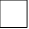 